МУНИЦИПАЛЬНОЕ БЮДЖЕТНОЕ ОБЩЕОБРАЗОВАТЕЛЬНОЕ УЧРЕЖДЕНИЕ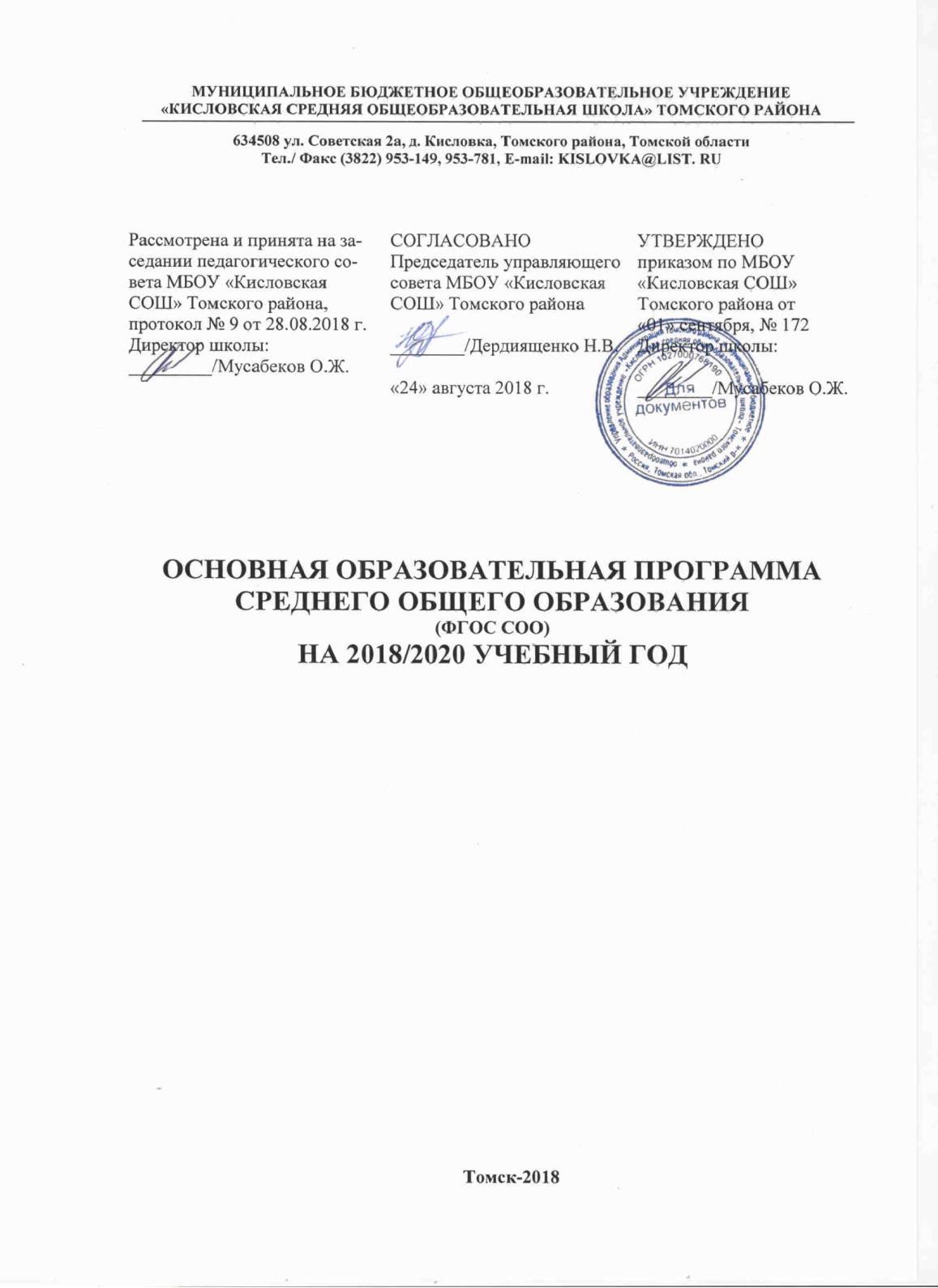 «КИСЛОВСКАЯ СРЕДНЯЯ ОБЩЕОБРАЗОВАТЕЛЬНАЯ ШКОЛА» ТОМСКОГО РАЙОНА634508 ул. Советская 2а, д. Кисловка, Томского района, Томской областиТел./ Факс (3822) 953-149, 953-781, E-mail: KISLOVKA@LIST. RUОСНОВНАЯ ОБРАЗОВАТЕЛЬНАЯ ПРОГРАММАСРЕДНЕГО ОБЩЕГО ОБРАЗОВАНИЯ(ФГОС СОО)НА 2018/2020 УЧЕБНЫЙ ГОДТомск-2018ОГЛАВЛЕНИЕI. Целевой раздел основной образовательной программы среднего общего образованияI.1. Пояснительная записка1.1.1.Основная образовательная программа среднего общего образования муниципального бюджетного образовательного учреждения «Кисловская средняя общеобразовательная школа» Томского района (далее - Школа) является основным нормативным документом в Школе, определяющим содержание образования в основной школе и разработана с учётом требований следующих нормативных документов:Конституция РФ, 1993;Конвенция о правах ребенка. Принята резолюцией 44/25 Генеральной Ассамблеи от 20 ноября 1989 года;Закон РФ «Об Образовании в РФ»  № 273-ФЗ (ред. от 31.12.2014); Постановление Правительства РФ  об  утверждении типового положения об общеобразовательном учреждении (утв. от 19 марта . N 196). С изменениями и дополнениями от: 23 декабря ., 1 февраля, 30 декабря ., 20 июля ., 18 августа ., 10 марта .Постановление главного государственного санитарного врача РФ «Об утверждении СанПиН 2.4.2. 2821-10 «Санитарно-эпидемиологические требования  к условиям организации обучения в общеобразовательных учреждениях от 29.12.2010 №189» (Зарегистрировано в Минюсте  РФ 03.03.2011 года №19993);Письмо Министерства образования и науки РФ от 12.05.2011 № 03-296 «Об организации внеурочной деятельности при введении федерального государственного образовательного стандарта общего образования»;Приказ Министерства образования и науки РФ от 04.10.2010 г. N 986 «Об утверждении федеральных требований к образовательным учреждениям в части минимальной оснащенности учебного процесса и оборудования учебных помещений»;Федеральные требования к образовательным учреждениям в части охраны здоровья обучающихся (приказ Министерства образования и науки РФ от 28.12. 2010г. № 2106);Федеральный государственный образовательный стандарт среднего общего образования;Примерная основания образовательная программа  среднего общего образования;Устав школы; Локальные акты Школы, регламентирующие образовательную деятельность.1.1.2. Информационная справка о школе1. Название учреждения  ( по уставу): Муниципальное бюджетное общеобразовательное учреждение «Кисловская средняя общеобразовательная школа» Томского района2.  Юридический адрес: 634508 Томская область, Томский район, д. Кисловка ул. Советская 2А3. Телефоны, факс:  Тел. (3822) 953-149,  факс: 953-781; e-mail : kislovka@list.ru4. Год основания:  1983г5. Лицензия: серия А №0001411 регистрационный номер №838 от 04.12.2012 г.срок действия бессрочный; направления образовательной деятельности: начальное общее образование,  основное общее образование, среднее (полное) общее образование6. Организационно-правовая форма:  муниципальное учреждение, тип - общеобразовательное учреждение, вид – средняя общеобразовательная школа. 7. Учредитель: Администрация Томского района Томской области, 8.Адрес сайта в Интернете: http://kislovka-school.ucoz.ru/index/ 9.Устав МБОУ «Кисловская СОШ» Томского района:  дата регистрации 15.12.2011г.  № ОГРН 102700161918210.Аккредитация свидетельство серия 70А01 №0000297 регистрационный номер №585 от 23.05.2013 г.  1.2. Структура образовательной среды ОУОсновой структуры образовательной среды школы является 3-х ступенчатая модель обучения:I ступень. Начальная школа. 1-4-е классы.4-летний нормативный срок освоения образовательных программ начального общего образования; реализуемая ООП НОО - «Школа России».II ступень. Основная кола. 5-9-е классы.5-летний нормативный срок усвоения образовательных программ основного общего образования; реализуемая ООП ООО- «Школа России».III ступень. Старшая школа. 10-11-е классы.2-летний нормативный срок усвоения образовательных программ среднего (полного) общего образования; классы имеются классы профильного обучения; реализуемая ООП СОО- «Школа России».На каждой ступени осуществляется взаимопреемственность с предыдущей. Сетевое взаимодействие ОУ осуществляет со следующими учреждениями и организациями: На каждой ступени осуществляется взаимопреемственность с предыдущей. Сетевое взаимодействие ОУ осуществляется  с целью:создание условий для взаимовыгодного партнерства,формирование единого социокультурного и образовательного пространства в д. Кисловка, создание условий для повышения образовательного и культурного уровня как обучающихся МБОУ «Кисловская СОШ», так и всех жителей деревни,проведение совместных мероприятий поселкового масштаба,организация внеурочной деятельности обучающихся,организация работы летнего оздоровительного лагеря с дневным пребыванием детей,содействие в организации эстетического и духовно-нравственного воспитания подрастающего поколения,реализация мероприятий в рамках социально-образовательных проектов «Мобильный музей», «Перекресток культур», «Чтение с увлечением», «Печатный двор», «Школьная киностудия».Сетевое взаимодействие ОУ осуществляет  со следующими учреждениями и организациями: Муниципальное бюджетное учреждение культуры "Центр досуга" Заречного сельского поселения. Томская область, Томский район, д. Кисловка, ул. Мира, 16;Целью сетевого взаимодействия являетсяМуниципальное бюджетное образовательное учреждение дополнительного образования детская школа искусств д. Кисловка; Межпоселенческая центральная библиотека Томского района. Томская область, Томский район, д. Кисловка, ул. Мира, 16;МБОУ до "ДЮСШ № 2" Томского Района, МБУ. Томская область, Томский район, с. Зоркальцево, ул. Трактовая, 29;Томский государственный педагогический университет. г. Томск, ул. Киевская, 60;Музей истории образования Томского района МОУ ДОД «Копыловский подростковый клуб «Одиссей» им. А.И. Широкова».В ОУ обучается 507 человек, всего в школе функционирует 23  классов - комплектов, все они общеобразовательные.  Средняя наполняемость классов: 20  человек. 1.1.3.  Особенности программы обусловлены региональной, муниципальной, школьной спецификой, возрастными особенностями обучающихся, индивидуальными особенностями членов классных коллективов1.1.3.1. Гео-территориальная специфика: региональная: школа находится в деревне в Томском районе Томской области, входит в состав Заречного сельского поселения, в  от въезда в город. До города каждый час ходит маршрутный автобус. муниципальная: ОУ распложено в деревне Кисловка,  количество обучающихся в школе увеличивается с каждым годом. В школе есть два автобуса, которые подвозят детей на занятия из соседних деревень. 1.1.3.2.Социальная специфика, обуславливающая  местный образовательный заказ: инфраструктура села включает: современные благоустроенные пятиэтажные жилые дома и коттеджи, школу и детский сад, учреждения дополнительного образования, Дом культуры, магазины, предприятия сферы обслуживания, амбулаторию, действуют около 20 предприятий малого бизнеса; крупные промышленные предприятия отсутствуют. Все это формирует заказ на подготовку работников образования, медицины (младший и средний медперсонал).1.1.3.3.Специфика родительского заказа: у родителей обучающихся основной школы есть четкая потребность в создании прочной базы знаний обучающихся, которые необходимы для перехода в среднюю школу, где реализуется образовательная программа профильного обучения; отмечается запрос на разнообразные профили обучения, повышение уровня комфортности и материально-технической базы, информатизации образовательного процесса и развития ИКТ; наблюдается стремление большинства родителей к повышению качества дополнительного образования, становятся разнообразнее и досуговые потребности. Большинство семей на первый план ставят подготовку своего ребенка к комфортной жизни в условиях модернизации и инновационного развития государства.1.1.3.4.Специфика обучающихся: в школьном  учреждении порядка 10% учащихся с ОВЗ, из них: 2 – дети-инвалиды, 2 – обучающихся на домашнем обучении. Особенность учащихся: около 20% - дети из неполных семей. 1.1.3.5.Специфика организации образовательного процесса обусловлено: созданием условий для формирования индивидуальной образовательной траектории с учетом государственных стандартов в рамках учебного плана, часы внеурочной деятельности, дистанционного обучения, обучения на дому.1.1.3.6. Специфика ООП ОО формируется с учетом психолого-педагогических особенностей развития детей 15–18 лет, связанных:с формированием у обучающихся системы значимых социальных и межличностных отношений, ценностно-смысловых установок, отражающих личностные и гражданские позиции в деятельности, ценностных ориентаций, мировоззрения как системы обобщенных представлений о мире в целом, об окружающей действительности, других людях и самом себе, готовности руководствоваться ими в деятельности;с переходом от учебных действий, характерных для основной школы и связанных с овладением учебной деятельностью в единстве мотивационно-смыслового и операционно-технического компонентов, к учебно-профессиональной деятельности, реализующей профессиональные и личностные устремления обучающихся. с освоением видов деятельности по получению нового знания в рамках учебного предмета, его преобразованию и применению в учебных, учебно-проектных и социально-проектных ситуациях, с формированием у обучающихся научного типа мышления, овладением научной терминологией, ключевыми понятиями, методами и приемами;с самостоятельным приобретением идентичности; повышением требовательности к самому себе; углублением самооценки; Основная образовательная программа формируется с учетом принципа демократизации, который обеспечивает формирование и развитие демократической культуры всех участников образовательных отношений на основе сотрудничества, сотворчества, личной ответственности в том числе через развитие органов государственно-общественного управления образовательной организацией.Основная образовательная программа формируется в соответствии с требованиями ФГОС СОО и с учетом индивидуальных особенностей, потребностей и запросов обучающихся и их родителей (законных представителей) при получении среднего общего образования, включая образовательные потребности обучающихся с ограниченными возможностями здоровья и инвалидов, а также значимость данного уровня общего образования для продолжения обучения в профессиональной образовательной организации или образовательной организации высшего образования, профессиональной деятельности и успешной социализации.1.1.4. Общая характеристика основной образовательной программыОсновная образовательная программа среднего общего образования разработана на основе ФГОС СОО, Примерной ООП СОО, Конституции Российской Федерации, Конвенции ООН о правах ребенка,учитывает региональные, национальные и этнокультурные потребности народов Российской Федерации, обеспечивает достижение обучающимися образовательных результатов в соответствии с требованиями, установленными ФГОС СОО, определяет цели, задачи, планируемые результаты, содержание и организацию образовательной деятельности на уровне среднего общего образования и реализуется образовательной организацией через урочную и внеурочную деятельность с соблюдением требований государственных санитарно-эпидемиологических правил и нормативов.Принципы и подходы к формированию основной образовательной программы среднего общего образованияМетодологической основой ФГОС СОО является системно-деятельностный подход. В связи с этим личностное, социальное, познавательное развитие обучающихся определяется характером организации их деятельности, в первую очередь учебной, а процесс функционирования образовательной организации, отраженный в основной образовательной программе (ООП), рассматривается как совокупность следующих взаимосвязанных компонентов: цели образования; содержания образования на уровне среднего общего образования; форм, методов, средств реализации этого содержания (технологии преподавания, освоения, обучения); субъектов системы образования (педагогов, обучающихся, их родителей(законных представителей)); материальной базы как средства системы образования, в том числе с учетом принципа преемственности начального общего, основного общего, среднего общего, профессионального образования, который может быть реализован как через содержание, так и через формы, средства, технологии, методы и приемы работы.Программа содержит три раздела: целевой, содержательный и организационный.Основная образовательная программа содержит обязательную часть и часть, формируемую участниками образовательных отношений. Обязательная часть в полном объеме выполняет требования ФГОС СОО и составляет 60 %, а часть, формируемая участниками образовательных отношений, – 40 % от общего объема образовательной программы среднего общего образования.В целях обеспечения индивидуальных потребностей обучающихся в основной образовательной программе предусматриваются учебные предметы, курсы, обеспечивающие различные интересы обучающихся, в том числе этнокультурные; внеурочная деятельность.Организация образовательной деятельности по основным образовательным программам среднего общего образования основана на дифференциации содержания с учетом образовательных потребностей и интересов обучающихся, обеспечивающих изучение учебных предметов всех предметных областей основной образовательной программы среднего общего образования на базовом или углубленном уровнях (профильное обучение)   основной образовательной программы среднего общего образования.Общие подходы к организации внеурочной деятельности. Система внеурочной деятельности включает в себя: жизнь ученических сообществ (в то числе ученических классов, разновозрастных объединений по интересам, клубов; юношеских общественных объединений и организаций в рамках «Российского движения школьников»); курсы внеурочной деятельности по выбору обучающихся; организационное обеспечение учебной деятельности; обеспечение благополучия обучающихся в пространстве общеобразовательной школы; систему воспитательных мероприятий.Организация внеурочной деятельности предусматривает возможность использования каникулярного времени, гибкость в распределении нагрузки при подготовке воспитательных мероприятий и общих коллективных дел.Вариативность содержания внеурочной деятельности определяется профилями обучения (естественно научный, гуманитарный, социально-экономический, технологический, универсальный). Вариативность в распределении часов на отдельные элементы внеурочной деятельности определяется  с учетом  особенностей образовательных организаций. 1.1.5. Цели и задачи реализации основной образовательной программы среднего общего образования МБОУ «Кисловская средняя общеобразовательная школа»  Томского района (далее школа).Цель реализации основной образовательной программы среднего общего образования - становление и развитие личности обучающегося в ее самобытностии уникальности, осознание собственной индивидуальности, появление жизненных планов, готовность к самоопределению; достижение выпускниками планируемых результатов (компетенций и компетентностей), определяемых различными потребностями и возможностями обучающегося старшего школьного возраста, индивидуальной образовательной траекторией его развития и состоянием здоровья.Задачи реализации программы:обеспечение равных возможностей получения качественного среднего общего образования; реализации бесплатного образования на уровне среднего общего образования в объеме основной образовательной программы, предусматривающей изучение обязательных учебных предметов, входящих в учебный план, а также внеурочную деятельность;обеспечение достижения обучающимися образовательных результатов в соответствии с требованиями, установленными Федеральным государственным образовательным стандартом среднего общего образования (далее – ФГОС СОО);создание условий для развития и самореализации обучающихся, установление требований к воспитанию и социализации обучающихся, их самоидентификации посредством личностно и общественно значимой деятельности, социального и гражданского становления, осознанного выбора профессии, в том числе через реализацию образовательных программ, входящих в основную образовательную программу;обеспечение преемственности основных образовательных программ начального общего, основного общего, среднего общего, профессионального образования; формирование основ оценки результатов освоения обучающимися основной образовательной программы, деятельности педагогических работников, организаций, осуществляющих образовательную деятельность; I.2. Планируемые результаты освоения обучающимися основной образовательной программы среднего общего образованияI.2.1. Планируемые личностные результаты освоения ООПI.2.2. Планируемые метапредметные результаты освоения ООПМетапредметные результаты освоения основной образовательной программы представлены тремя группами универсальных учебных действий (УУД).I.2.3. Планируемые предметные результаты освоения ООПНа уровне среднего общего образования в соответствии с ФГОС СООпредставлены результаты четырех видов: «Выпускник научится – базовый уровень», «Выпускник получит возможность научиться – базовый уровень», «Выпускник научится – углубленный уровень», «Выпускник получит возможность научиться – углубленный уровень».Группа результатов «Выпускник научится» представляет собой результаты, достижение которых обеспечивается учителем в отношении всех обучающихся, выбравших данный уровень обучения. Группа результатов «Выпускник получит возможность научиться» обеспечивается учителем в отношении части наиболее мотивированных и способных обучающихся, выбравших данный уровень обучения. При контроле качества образования группа заданий, ориентированных на оценку достижения планируемых результатов из блока «Выпускник получит возможность научиться», может включаться в материалы блока «Выпускник научится». Это позволит предоставить возможность обучающимся продемонстрировать овладение качественно иным уровнем достижений и выявлять динамику роста численности наиболее подготовленных обучающихся. Принципиальным отличием результатов базового уровня от результатов углубленного уровня является их целевая направленность. Результаты базового уровня ориентированы на общую функциональную грамотность, получение компетентностей для повседневной жизни и общего развития. Эта группа результатов предполагает: – понимание предмета, ключевых вопросов и основных составляющих элементов изучаемой предметной области, что обеспечивается не за счет заучивания определений и правил, а посредством моделирования и постановки проблемных вопросов культуры, характерных для данной предметной области;–умение решать основные практические задачи, характерные для использования методов и инструментария данной предметной области;–осознание рамок изучаемой предметной области, ограниченности методов и инструментов, типичных связей с некоторыми другими областями знания. Результаты углубленного уровня ориентированы на получение компетентностей для последующей профессиональной деятельности как в рамках данной предметной области, так и в смежных с ней областях. Эта группа результатов предполагает: –овладение ключевыми понятиями и закономерностями, на которых строится данная предметная область, распознавание соответствующих им признаков и взаимосвязей, способность демонстрировать различные подходы к изучению явлений, характерных для изучаемой предметной области; –умение решать как некоторые практические, так и основные теоретические задачи, характерные для использования методов и инструментария данной предметной области;–наличие представлений о данной предметной области как целостной теории (совокупности теорий), об основных связях с иными смежными областями знаний. Рабочие программы учебных предметов построены таким образом, что предметные результаты базового уровня, относящиеся к разделу «Выпускник получит возможность научиться», соответствуют предметным результатам раздела «Выпускник научится» на углубленном уровне. Предметные результаты раздела «Выпускник получит возможность научиться» не выносятся на итоговую аттестацию, но при этом возможность их достижения предоставлена каждому обучающемуся.Предметные результаты освоения ООП представлены в приложении 1 (рабочие программы учебных дисциплин, курсов).I.3. Система оценки достижения планируемых результатов освоения основной образовательной программы среднего общего образования Система оценки достижения планируемых результатов освоения основной образовательной программы среднего общего образования (далее – система оценки) является частью системы оценки и управления качеством образования в школе и служит одним из оснований для разработки локального нормативного акта образовательной организации о формах, периодичности и порядке текущего контроля успеваемости и промежуточной аттестации. Общие положенияОсновным объектом системы оценки, ее содержательной и критериальной базой выступают требования ФГОС СОО, которые конкретизированы в итоговых планируемых результатах освоения обучающимися примерной основной образовательной программы среднего общего образования. Итоговые планируемые результаты детализируются в рабочих программах в виде промежуточных планируемых результатов. Основными направлениями и целями оценочной деятельности в образовательной организации в соответствии с требованиями ФГОС СОО являются:оценка образовательных достижений обучающихся на различных этапах обучения как основа их итоговой аттестации;оценка результатов деятельности педагогических работников как основа аттестационных процедур;оценка результатов деятельности образовательной организации как основа аккредитационных процедур.Оценка образовательных достижений обучающихся осуществляется в рамках внутренней оценки образовательной организации, включающей различные оценочные процедуры (стартовая диагностика, текущая и тематическая оценка, портфолио, процедуры внутреннего мониторинга образовательных достижений, промежуточная и итогов аттестации обучающихся), а также процедур внешней оценки, включающей государственную итоговую аттестацию, независимую оценку качества подготовки обучающихся и мониторинговые исследования муниципального, регионального и федерального уровней.Оценка результатов деятельности педагогических работников осуществляется на основании:мониторинга результатов образовательных достижений обучающихся, полученных в рамках внутренней оценки образовательной организации и в рамках процедур внешней оценки;мониторинга уровня профессионального мастерства учителя (анализа качества уроков, качества учебных заданий, предлагаемых учителем).Мониторинг оценочной деятельности учителя с целью повышения объективности оценивания осуществляется методическим объединением учителей по данному предмету и администрацией образовательной организации. Результаты мониторингов являются основанием для принятия решений по повышению квалификации учителя.Результаты процедур оценки результатов деятельности образовательной организации обсуждаются на педагогическом совете и являются основанием для принятия решений по коррекции текущей образовательной деятельности, по совершенствованию образовательной программы образовательной организации и уточнению и/или разработке программы развития образовательной организации, а также служат основанием для принятия иных необходимых управленческих решений.Для оценки результатов деятельности педагогических работников и оценки результатов деятельности образовательной организации приоритетными являются оценочные процедуры, обеспечивающие определение динамики достижения обучающимися образовательных результатов в процессе обучения. В соответствии с ФГОС СОО система оценки образовательной организации реализует системно-деятельностный, комплексный и уровневый подходы к оценке образовательных достижений.Системно-деятельностный подход к оценке образовательных достижений проявляется в оценке способности обучающихся к решению учебно-познавательных и учебно-практических задач. Он обеспечивается содержанием и критериями оценки, в качестве которых выступают планируемые результаты обучения, выраженные в деятельностной форме.Комплексный подход к оценке образовательных достижений реализуется путем:оценки трех групп результатов: личностных, предметных, метапредметных (регулятивных, коммуникативных и познавательных универсальных учебных действий);использования комплекса оценочных процедур как основы для оценки динамики индивидуальных образовательных достижений и для итоговой оценки;использования разнообразных методов и форм оценки, взаимно дополняющих друг друга (стандартизированные устные и письменные работы, проекты, практические работы, самооценка, наблюдения и др.);Уровневый подход реализуется по отношению как к содержанию оценки, так и к представлению и интерпретации результатов.Уровневый подход к содержанию оценки на уровне среднего общего образования обеспечивается следующими составляющими:для каждого предмета предлагаются результаты двух уровней изучения – базового и углубленного;планируемые результаты содержат блоки «Выпускник научится» и «Выпускник получит возможность научиться».Уровневый подход к представлению и интерпретации результатов реализуется за счет фиксации различных уровней подготовки: базового уровня и уровней выше и ниже базового. Достижение базового уровня свидетельствует о способности обучающихся решать типовые учебные задачи, целенаправленно отрабатываемые со всеми обучающимися в ходе образовательной деятельности. Базовый уровень подготовки определяется на основании выполнения обучающимися заданий базового уровня, которые оценивают планируемые результаты из блока «Выпускник научится», используют наиболее значимые программные элементы содержания и трактуются как обязательные для освоения.Интерпретация результатов, полученных в процессе оценки образовательных результатов, в целях управления качеством образования возможна при условии использования контекстной информации, включающей информацию об особенностях обучающихся, об организации образовательной деятельности и т.п.Особенности оценки личностных, метапредметных и предметных результатовОсобенности оценки личностных результатовФормирование личностных результатов обеспечивается в ходе реализации всех компонентов образовательной деятельности, включая внеурочную деятельность. В соответствии с требованиями ФГОС СОО достижение личностных результатов не выносится на итоговую оценку обучающихся, а является предметом оценки эффективности воспитательно-образовательной деятельности образовательной организации и образовательных систем разного уровня. Оценка личностных результатов образовательной деятельности осуществляется в ходе внешних неперсонифицированных мониторинговых исследований. Инструментарий для них разрабатывается и основывается на общепринятых в профессиональном сообществе методиках психолого-педагогической диагностики.Во внутреннем мониторинге используется оценка сформированности отдельных личностных результатов, проявляющихся в соблюдении норм и правил поведения, принятых в образовательной организации; участии в общественной жизни образовательной организации, ближайшего социального окружения, страны, общественно-полезной деятельности; ответственности за результаты обучения; способности делать осознанный выбор своей образовательной траектории, в том числе выбор профессии; ценностно-смысловых установках обучающихся, формируемых средствами различных предметов в рамках системы общего образования.Результаты, полученные в ходе как внешних, так и внутренних мониторингов, допускается использовать только в виде агрегированных (усредненных, анонимных) данных.Внутренний мониторинг организуется администрацией образовательной организации и осуществляется классным руководителем преимущественно на основе ежедневных наблюдений в ходе учебных занятий и внеурочной деятельности, которые обобщаются в конце учебного года и представляются в виде характеристики по форме, установленной образовательной организацией. Любое использование данных, полученных в ходе мониторинговых исследований, возможно только в соответствии с Федеральным законом от 27.07.2006 № 152-ФЗ «О персональных данных».Особенности оценки метапредметных результатовОценка метапредметных результатов представляет собой оценку достижения планируемых результатов освоения основной образовательной программы, которые представлены в 1.2. настоящее программы.Оценка достижения метапредметных результатов осуществляется администрацией школы в ходе внутреннего мониторинга. Содержание и периодичность оценочных процедур устанавливается решением педагогического совета учителей, работающих в старших классах. Инструментарий строится на межпредметной основе, в том числе и для отдельных групп предметов (например, для предметов естественно-научного цикла, для предметов социально-гуманитарного цикла и т. п.). В рамках внутреннего мониторинга проводятся следующие процедуры по оценке: смыслового чтения, познавательных учебных действий, ИКТ-компетентности; сформированности регулятивных и коммуникативных универсальных учебных действий.Формами оценки познавательных учебных действий выступают письменные измерительные материалы, ИКТ-компетентности – практическая работа с использованием компьютера; сформированности регулятивных и коммуникативных учебных действий – наблюдение за ходом выполнения групповых и индивидуальных учебных исследований и проектов.В ходе обучения на уровне среднего общего образования проводятся данные видов диагностики.Основной процедурой итоговой оценки достижения метапредметных результатов обучающегося является защита индивидуального итогового проекта.Особенности оценки предметных результатовОценка предметных результатов представляет собой оценку достижения обучающимися планируемых результатов по отдельным предметам: промежуточных планируемых результатов в рамках текущей и тематической проверки и итоговых планируемых результатов в рамках итоговой оценки и государственной итоговой аттестации. Средством оценки планируемых результатов выступают учебные задания, проверяющие способность к решению учебно-познавательных и учебно-практических задач, предполагающие вариативные пути решения (например, содержащие избыточные для решения проблемы данные или с недостающими данными, или предполагают выбор оснований для решения проблемы и т. п.), комплексные задания, ориентированные на проверку целого комплекса умений; компетентностно-ориентированные задания, позволяющие оценивать сформированность группы различных умений и базирующиеся на контексте ситуаций «жизненного» характера.Оценка предметных результатов ведется каждым учителем в ходе процедур текущей, тематической, промежуточной и итоговой оценки, а также администрацией образовательной организации в ходе внутреннего мониторинга учебных достижений. Организация и содержание оценочных процедурСтартовая диагностика представляет собой процедуру оценки готовности к обучению на уровне среднего общего образования. Стартовая диагностика освоения метапредметных результатов проводится администрацией школы в начале 10-го класса и выступает как основа (точка отсчета) для оценки динамики образовательных достижений. Объектами оценки являются структура мотивации и владение познавательными универсальными учебными действиями: универсальными и специфическими для основных учебных предметов познавательными средствами, в том числе: средствами работы с информацией, знако-символическими средствами, логическими операциями. Стартовая диагностика готовности к изучению отдельных предметов (разделов) проводится учителем в начале изучения предметного курса (раздела).Результаты стартовой диагностики являются основанием для корректировки учебных программ и индивидуализации учебной деятельности (в том числе в рамках выбора уровня изучения предметов) с учетом выделенных актуальных проблем, характерных для класса в целом и выявленных групп риска.Текущая оценка представляет собой процедуру оценки индивидуального продвижения в освоении учебной программы курса. Текущая оценка может быть формирующей, т.е. поддерживающей и направляющей усилия обучающегося, и диагностической, способствующей выявлению и осознанию учителем и обучающимся существующих проблем в обучении. Объектом текущей оценки являются промежуточные предметные планируемые образовательные результаты.В ходе оценки сформированности метапредметных результатов обучения рекомендуется особое внимание уделять выявлению проблем и фиксации успешности продвижения в овладении коммуникативными умениями (умением внимательно относиться к чужой точке зрения, умением рассуждать с точки зрения собеседника, не совпадающей с собственной точкой зрения); инструментами само- и взаимооценки; инструментами и приемами поисковой деятельности (способами выявления противоречий, методов познания, адекватных базовой отрасли знания; обращения к надежным источникам информации, доказательствам, разумным методам и способам проверки, использования различных методов и способов фиксации информации, ее преобразования и интерпретации). В текущей оценке используется весь арсенал форм и методов проверки (устные и письменные опросы, практические работы, творческие работы, учебные исследования и учебные проекты, задания с закрытым ответом и со свободно конструируемым ответом – полным и частичным, индивидуальные и групповые формы оценки, само- и взаимооценка и др.). Выбор форм, методов и моделей заданий определяется особенностями предмета, особенностями контрольно-оценочной деятельности учителя. Результаты текущей оценки являются основой для индивидуализации учебной деятельности и корректировки индивидуального учебного плана, в том числе и сроков изучения темы/раздела/предметного курса.Тематическая оценка представляет собой процедуру оценки уровня достижения промежуточных планируемых результатов по предмету, которые приводятся в учебных методических комплектах к учебникам, входящих в федеральный перечень, и в рабочих программах. По предметам, вводимым образовательной организацией самостоятельно, планируемые результаты устанавливаются самой образовательной организацией. Оценочные процедуры подбираются так, чтобы они предусматривали возможность оценки достижения всей совокупности планируемых результатов и каждого из них. Результаты тематической оценки являются основанием для текущей коррекции учебной деятельности и ее индивидуализации.Портфолио представляет собой процедуру оценки динамики учебной и творческой активности обучающегося, направленности, широты или избирательности интересов, выраженности проявлений творческой инициативы, а также уровня высших достижений, демонстрируемых данным обучающимся. В портфолио включаются как документы, фиксирующие достижения обучающегося (например, наградные листы, дипломы, сертификаты участия, рецензии, отзывы на работы и проч.), так и его работы. На уровне среднего образования приоритет при отборе документов для портфолио отдается документам внешних организаций (например, сертификаты участия, дипломы и грамоты конкурсов и олимпиад, входящих в Перечень олимпиад, который ежегодно утверждается Министерством образования и науки РФ). Отбор работ и отзывов для портфолио ведется самим обучающимся совместно с классным руководителем и при участии семьи. Включение каких-либо материалов в портфолио без согласия обучающегося не допускается. Портфолио в части подборки документов формируется в электронном виде в течение всех лет обучения в основной и средней школе. Результаты, представленные в портфолио, используются при поступлении в высшие учебные заведения.Использование портфолио в системе оценки образовательных достижений учащихсяОрганизация оценки предметных и метапредметных результатов учащихся осуществляется с помощью портфолио обучающегося, который ориентирован на демонстрацию образовательных  достижений учащегося. Портфолио – это набор документов, в котором фиксируются образовательные достижения учащихся в течение учебного года. Портфолио дополняет традиционные контрольно-оценочные средства и позволяет учитывать результаты, достигнутые обучающимися в учебной и внеурочной деятельности. Портфолио образовательных достижений формируется обучающимися при помощи родителей и классных руководителей. Задачами проведения оценки образовательных  достижений учащихся являются: поддержка и поощрение высокой образовательной мотивации учащихся; формирование умения ставить цели, планировать и организовывать собственную учебную и внеурочную деятельность; развитие навыков рефлексивной и оценочной (самооценочной) деятельности учащихся; поощрение самостоятельности, расширение возможностей самообразования, самореализации;вовлечение в различные виды деятельности;содействие дальнейшей успешной социализации учащихся.Результаты портфолио. Результаты, зафиксированные в портфолио, являются основой образовательного рейтинга обучающихся и позволяют  осознанно и обоснованно выбрать профиль обучения в старшей школе, определить дальнейший путь успешной социализации.Структура портфолио включает в себя семь разделов. Раздел 1. Образовательные достижения.  Показатели качества учебных достижений включают в себя показатели готовности к обучению и показатели освоения обучающимися программ учебных предметов, программ развивающего обучения, профильного и углубленного уровня. Фактические показатели качества учебных достижений устанавливаются на основе документов, подтверждающих успешность участия в предметных олимпиадах, конкурсах, смотрах.Раздел 2. Участие в учебно-исследовательской и проектной деятельности. Раздел включает в себя показатели индивидуальных достижений обучающихся, сформированные в учебное и внеурочное время. Фактические показатели общего компетентностного уровня устанавливаются на основе успешности участия в учебно-исследовательской и проектной деятельности различного уровня. Раздел 3. Достижения во внеурочной деятельности. Фактические показатели общего компетентностного уровня устанавливаются на основе посещения кружков, секций, участия в соревнованиях,  конкурсах творческих работ и технического творчества.Раздел 4. Социальная и творческая активность. Фактические показатели устанавливаются на основе участия в органах самоуправления, общественных объединениях, клубах, а также в школьных мероприятиях и концертах. Раздел 5. Достижения в освоении междисциплинарных программ. Фактические показатели основываются на критериях оценки, заявленных в четырех междисциплинарных программах.Раздел 6. Мой успех в глазах других. Отзывы. Раздел включает в себя отзывы и рецензии на работы классного руководителя, учителей-предметников, на различные виды деятельности учащегося.Раздел 7. Мои достижения. Мои планы. Самоанализ достижений учащегося. Формулирование целей следующий год.Процедура оценки портфолио. Результаты фиксируются в сводной ведомости. Итоговый балл сводной ведомости результатов формируется как суммарный балл средних баллов по разделам. Итоговый рейтинг служит основанием для поощрения школьника.Оцениванию не подлежат:темп работы ученика;личностные качества школьников;своеобразие их психических процессов (особенности памяти, внимания, восприятия и т. д.).Внутренний мониторинг образовательной организации представляет собой процедуры оценки уровня достижения предметных и метапредметных результатов, а также оценки той части личностных результатов, которые связаны с оценкой поведения, прилежания, а также с оценкой готовности и способности делать осознанный выбор будущей профессии. Результаты внутреннего мониторинга являются основанием для рекомендаций по текущей коррекции учебной деятельности и ее индивидуализации. Промежуточная оценка, фиксирующая достижение предметных планируемых результатов и универсальных учебных действий на уровне не ниже базового, является основанием для перевода в следующий класс и для допуска обучающегося к государственной итоговой аттестации. В случае использования стандартизированных измерительных материалов критерий достижения/освоения учебного материала задается на уровне выполнения не менее 65 % заданий базового уровня или получения 65 % от максимального балла за выполнение заданий базового уровня. Порядок проведения промежуточной аттестации регламентируется Федеральным законом «Об образовании в Российской Федерации» (статья 58) и Положением о промежуточной и итоговой аттестации школы.Основной задачей промежуточной аттестации является установление соответствия знаний обучающихся требованиям государственных общеобразовательных программ, глубины и прочности полученных знаний их практическому применению. Промежуточная аттестация обучающихся проводится с целью повышения ответственности школы за результаты образовательного процесса, за объективную оценку усвоения обучающимися образовательных программ каждого года обучения в лицее, за степень усвоения обучающимися федерального государственного образовательного стандарта, определенного образовательной программой в рамках учебного года и курса в целом. Промежуточная аттестация обучающихся проводится в форме итогового контроля в переводных классах всех ступеней обучения, тематического контроля, проводимого как учителями, так и администрацией, административного контроля. Виды аттестации Текущий контроль – это оценка качества усвоения содержания компонентов какой-либо части (темы) конкретного учебного предмета в процессе её изучения обучающимся по результатам проверки (проверок). Проводится преподавателем данной учебной дисциплины, предмета. Промежуточная аттестация – процедура, проводимая с целью оценки качества освоения обучающимися содержания части или всего объема одной учебной дисциплины после завершения ее изучения. Проводится преподавателем данной учебной дисциплины, предмета или комиссией (в случае проведения переводных экзаменов по итогам года по данному предмету, дисциплине). Периодичность тематического контроля, проводимого учителем, определяется календарно-тематическим планированием (рабочей программой) по каждому курсу, принятым на предметной кафедре и утвержденным директором. Периодичность административного контроля определяется планом работы школы, утвержденным директором.Текущий контроль учащихся Текущему контролю подлежат все обучающиеся. Учащиеся, обучающиеся по индивидуальным учебным планам, аттестуются только по предметам, включенным в план. Форму текущего контроля определяет учитель с учетом контингента обучающихся, содержания учебного материала и используемых им образовательных технологий. Избранная форма текущего контроля представлена в рабочих программах по предмету. Письменные самостоятельные, контрольные и другие виды работ учащихся оцениваются по 5-балльной системе. Отметка за выполненную письменную работу заносится в классный журнал к следующему уроку, за исключением отметки за сочинение в 10-11-х классах по русскому языку и литературе - не более чем через 14 дней. Отметка учащихся за полугодие выставляется на основе результатов письменных работ и устных ответов учащихся и с учетом их фактических знаний, умений и навыков. Полугодовые, годовые отметки выставляются в журнал за три дня до начала каникул или начала экзаменов в классах. Классные руководители обязаны довести до сведения учащихся и их родителей итоги полугодия, года и решение педагогического совета школы о переводе учащегося (результаты заносятся в дневник), а в случае неудовлетворительных результатов учебного года – в письменном виде под роспись родителей с указанием даты ознакомления. В случае несогласия учащихся и их родителей с выставленной отметкой за полугодие, год по предмету она может быть пересмотрена. Для пересмотра на основании письменного заявления родителей приказом по лицею создается комиссия из трех человек, которая в форме экзамена или собеседования в присутствии родителей учащегося определяет соответствие выставленной отметки по предмету фактическому уровню его знаний. Решение комиссии оформляется протоколом и является окончательным. Протокол хранится в личном деле учащегося. Формы промежуточной аттестации Освоение образовательной программы среднего общего образования, в том числе отдельной части или всего объема учебного предмета, сопровождается промежуточной аттестацией учащихся.Формы, порядок и сроки проведения промежуточной аттестации обучающихся определяются педагогическим советом школы, утверждаются приказом директора школы.К промежуточной аттестации за год допускаются все обучающиеся 10 - 11 классов. Результатом промежуточной аттестации обучающихся 11 классов является годовая оценка. 	Промежуточная аттестация обучающихся за год может проводиться письменно или устно. Формами проведения письменной промежуточной аттестации являются: итоговая контрольная работа, диктант, изложение, сочинение или изложение с творческим заданием, тестирование, защита проекта и др. К устным формам промежуточной аттестации за  год  относятся:   проверка техники чтения, защита реферата, зачет, собеседование, защита проектно-исследовательской работы по предмету и пр.	Ежегодно, не позднее 3-х месяцев до окончания учебного года решением педагогического совета школы устанавливаются форма, порядок проведения, периодичность и система оценок при промежуточной аттестации обучающихся за год. Данное решение утверждается приказом руководителя школы и доводится до сведения всех участников образовательной деятельности: учителей, обучающихся и их родителей (законных представителей).Экзаменационные материалы для проведения промежуточной аттестации обучающихся за год разрабатываются учителем-предметником в соответствии с государственным стандартом общего образованияпринимаются на школьных методических объединениях, утверждаются приказом директора школы не позднее 1 мая.Конкретная форма проведения промежуточной аттестации определяется для каждого класса в учебном году решением педагогического совета.В день сдачи тестирования (экзамена) учитель предоставляет заместителю директора по учебной работе протокол тестирования (экзамена). Итоги промежуточной аттестации обучающихся за текущий учебный год отражаются отдельной графой в классных журналах.При проведении промежуточной аттестации за год итоговая отметка по учебному предмету выставляется учителем на основе среднего арифметического между годовой отметкой и отметкой, полученной обучающимся по результатам промежуточной аттестации за год, в соответствии с правилами математического округления, при успешной сдачи промежуточной аттестации по элективному курсу, выставляется зачтено.Итоговые отметки по всем предметам учебного плана выставляются в личное дело обучающегося и являются в соответствии с решением педагогического совета школы основанием для перевода обучающихся 10-го класса в 11-ый класс, а для обучающихся 11-го класса для допуска к государственной итоговой аттестации.Классные руководители доводят до сведения родителей (законных представителей) сведения о результатах промежуточной аттестации, путём выставления отметок в дневники учащихся, в том числе и электронный дневник. В случае неудовлетворительных результатов аттестации – в письменной форме под роспись родителей (законных представителей) учащихся с указанием даты ознакомления. Письменное сообщение хранится в личном деле учащегося.Неудовлетворительные результаты промежуточной аттестации по одному или нескольким учебным предметам, курсам, дисциплинам (модулям) образовательной программы или не прохождение промежуточной аттестации при отсутствии уважительных причин признаются академической задолженностью. Обучающиеся, имеющие академическую задолженность, вправе пройти промежуточную аттестацию по соответствующемуим учебному предмету, курсу, дисциплине (модулю) не более двух раз в сроки, определяемые школой, в пределах одного года с момента образования академической задолженности. В указанный период не включаются время болезни обучающегося. Для проведения промежуточной аттестации во второй раз в школе создается комиссия.Обучающиеся 10-го класса не прошедшие промежуточную  аттестацию  по уважительным причинам или имеющие академическую задолженность, допускаются к повторной аттестации по соответствующим предметам не более двух раз по следующему графику:1 - я аттестация – с 28 по 31мая текущего года2 - я аттестация – с 01 по 30 сентября текущего года.Обучающиеся 10-го класса, не ликвидировавшие в установленные сроки академическую задолженность с момента ее образования, по усмотрению их родителей (законных представителей) оставляются на повторное обучение, переводятся на обучение по адаптированным образовательным программам в соответствии с рекомендациями психолого-медико-педагогической комиссии.Обучающиеся 11-го класса не прошедшие промежуточную  аттестацию  по уважительным причинам или имеющие академическую задолженность,  допускаются к повторной аттестации по соответствующим предметам не более двух раз по следующему графику:1 - я аттестация – с 28 по 31мая текущего года.Обучающиеся обязаны ликвидировать академическую задолженность.Обучающиеся 110-го класса, не ликвидировавшие в установленные сроки академическую задолженность с момента ее образования, не допускаются к государственной итоговой аттестации и по усмотрению их родителей (законных представителей) оставляются на повторное обучение.Государственная итоговая аттестацияВ соответствии со статьей 59 Федерального закона «Об образовании в Российской Федерации» государственная итоговая аттестация (далее – ГИА) является обязательной процедурой, завершающей освоение основной образовательной программы среднего общего образования. Порядок проведения ГИА, в том числе в форме единого государственного экзамена, устанавливается Приказом Министерства образования и науки Российской Федерации.ГИА проводится в форме единого государственного экзамена (ЕГЭ) с использованием контрольных измерительных материалов, представляющих собой комплексы заданий в стандартизированной форме и в форме устных и письменных экзаменов с использованием тем, билетов и т.д. (государственный выпускной экзамен – ГВЭ).К государственной итоговой аттестации допускается обучающийся, не имеющий академической задолженности и в полном объеме выполнивший учебный план или индивидуальный учебный план, если иное не установлено порядком проведения государственной итоговой аттестации по соответствующим образовательным программам. Условием допуска к ГИА является успешное написание итогового сочинения (изложения), которое оценивается по единым критериям в системе «зачет/незачет». В соответствии с ФГОС СОО государственная итоговая аттестация в форме ЕГЭ проводится по обязательным предметам и предметам по выбору обучающихся. Для предметов по выбору контрольные измерительные материалы разрабатываются на основании планируемых результатов обучения для углубленного уровня изучения предмета. При этом минимальная граница, свидетельствующая о достижении требований ФГОС СОО, которые включают в качестве составной части планируемые результаты для базового уровня изучения предмета,  устанавливается исходя из планируемых результатов блока «Выпускник научится» для базового уровня изучения предмета. Итоговая аттестация по предмету осуществляется на основании результатов внутренней и внешней оценки. К результатам внешней оценки относятся результаты ГИА. К результатам внутренней оценки относятся предметные результаты, зафиксированные в системе накопленной оценки, и результаты выполнения итоговой работы по предмету. Итоговые работы проводятся по тем предметам, которые для данного обучающегося не вынесены на государственную итоговую аттестацию.Форма итоговой работы по предмету устанавливается решением педагогического совета по представлению методического объединения учителей. Итоговой работой по предмету для выпускников средней школы может служить письменная проверочная работа или письменная проверочная работа с устной частью или с практической работой (эксперимент, исследование, опыт и т.п.), а также устные формы (итоговый зачет по билетам), часть портфолио (подборка работ, свидетельствующая о достижении всех требований к предметным результатам обучения) и т.д. По предметам, не вынесенным на ГИА, итоговая отметка ставится на основе результатов только внутренней оценки. Основной процедурой итоговой оценки достижения метапредметных результатов является защита итогового индивидуального проекта или учебного исследования. Индивидуальный проект или учебное исследование может выполняться по любому из следующих направлений: социальное; бизнес-проектирование; исследовательское; инженерно-конструкторское; информационное; творческое.Итоговый индивидуальный проект (учебное исследование) целесообразно оценивается по следующим критериям.Сформированность предметных знаний и способов действий, проявляющаяся в умении раскрыть содержание работы, грамотно и обоснованно в соответствии с рассматриваемой проблемой/темой использовать имеющиеся знания и способы действий.Сформированность познавательных УУД в части способности к самостоятельному приобретению знаний и решению проблем, проявляющаяся в умении поставить проблему и сформулировать основной вопрос исследования, выбрать адекватные способы ее решения, включая поиск и обработку информации, формулировку выводов и/или обоснование и реализацию/апробацию принятого решения, обоснование и создание модели, прогноза, макета, объекта, творческого решения и т.п. Сформированность регулятивных действий, проявляющаяся в умении самостоятельно планировать и управлять своей познавательной деятельностью во времени; использовать ресурсные возможности для достижения целей; осуществлять выбор конструктивных стратегий в трудных ситуациях.Сформированность коммуникативных действий, проявляющаяся в умении ясно изложить и оформить выполненную работу, представить ее результаты, аргументированно ответить на вопросы.Защита проекта осуществляется в процессе специально организованной деятельности комиссии школы в рамках проведения школьной научно-практической конференции. Результаты выполнения проекта оцениваются по итогам рассмотрения комиссией представленного продукта с краткой пояснительной запиской, презентации обучающегося и отзыва руководителя.Индивидуальный итоговой проект представляет собой учебный проект или учебное исследование, выполняемые обучающимся в рамках одного или нескольких учебных предметов с целью продемонстрировать свои достижения в самостоятельном освоении содержания и методов избранных областей знаний или видов деятельности и способность проектировать и осуществлять целесообразную и результативную деятельность (учебно-познавательную, исследовательскую, конструкторскую, социальную, художественно-творческую).Индивидуальный проект выполняется обучающимся в течение одного или двух лет в рамках учебного времени, специально отведенного учебным планом, и должен быть представлен в виде завершенного учебного исследования или разработанного проекта: информационного, творческого, социального, прикладного, инновационного, конструкторского, инженерного.Выполнение индивидуального итогового проекта является обязательным для каждого обучающегося. Итогом работы по проекту является его защита.Результатом (продуктом) проектной деятельности, который выносится на защиту, может быть: письменная работа (эссе, реферат, аналитические материалы, отчёты о проведённых исследованиях, стендовый доклад и др.);художественная творческая работа (в области литературы, музыки, изобразительного искусства, экранных искусств), представленная в виде прозаического или стихотворного произведения, инсценировки, художественной декламации, исполнения музыкального произведения, компьютерной анимации и др.;техническая творческая работа (материальный объект, макет, иное конструкторское изделие, мультимедийный и программный продукт)отчётные материалы по социальному проекту, которые могут включать как тексты, так и мультимедийные продукты.Оценка за выполнение итогового индивидуального проекта фиксируется в оценочном листе, который включается в соответствующий раздел портфолио ученика. В итоговую оценку метапредметной обученности включаются результаты выполнения итогового индивидуального проекта. Руководителем проекта может быть как педагог школы, так и сотрудник иной организации или иного образовательного учреждения, в том числе высшего.Оценка индивидуального проекта.В оценке индивидуального итогового проекта выделены пять аспектов:Оценка информационной составляющей проекта;Оценка исследовательской деятельности в проекте;Оценка прикладных результатов проекта;Оценка цифровых технологий в проекте;Оценка защиты проекта.В соответствии с принятой системой оценки выделяются два уровня сформированности навыков проектной деятельности: базовый и повышенный. Главное отличие выделенных уровней состоит в степени самостоятельности обучающегося в ходе выполнения проекта, поэтому выявление и фиксация в ходе защиты того, что обучающийся способен выполнять самостоятельно, а что — только с помощью руководителя проекта, являются основной задачей оценочной деятельности. При оценке индивидуального проекта использоваться аналитический подход к описанию результатов, согласно которому по каждому из предложенных критериев вводятся количественные показатели, характеризующие полноту проявления навыков проектной деятельности. Максимальная оценка по каждому критерию не превышает 3 баллов. При таком подходе достижение базового уровня (отметка «удовлетворительно») соответствует получению по одному баллу за каждый из критериев (30 баллов), а достижение повышенных уровней соответствует получению 50-70 баллов (отметка «хорошо») или 80-90 баллов (отметка «отлично»).Оценка предметных результатов среднего общего образования.Оценка предметных результатов представляет собой оценку достижения обучающимся планируемых результатов по отдельным предметам. Формирование этих результатов обеспечивается за счёт основных компонентов образовательного процесса — учебных предметов.Основным объектом оценки предметных результатов в соответствии с требованиями ФГОС СОО является способность к решению учебно-познавательных и учебно-практических задач, основанных на изучаемом учебном материале, с использованием способов действий, релевантных содержанию учебных предметов, в том числе метапредметных (познавательных, регулятивных, коммуникативных) действий.Система оценки предметных результатов освоения учебных программ с учётом уровневого подхода, принятого в ФГОС СОО, предполагает выделение базового уровня достижений как точки отсчёта при построении всей системы оценки и организации индивидуальной работы с обучающимися.Для описания достижений обучающихся устанавливаются следующие четыре уровня.Базовый уровень достижений — уровень, который демонстрирует освоение учебных действий с опорной системой знаний в рамках диапазона (круга) выделенных задач. Овладение базовым уровнем является достаточным для продолжения обучения на следующей ступени образования, но не по профильному направлению. Достижению базового уровня соответствует отметка «удовлетворительно» (или отметка «3»).Превышение базового уровня свидетельствует об усвоении опорной системы знаний на уровне осознанного произвольного овладения учебными действиями, а также о кругозоре, широте (или избирательности) интересов. Также выделяются следующие два уровня, превышающие базовый:повышенный уровень достижения планируемых результатов, оценка «хорошо» (отметка «4»);высокий уровень достижения планируемых результатов, оценка «отлично» (отметка «5»).Повышенный и высокий уровни достижения отличаются по полноте освоения планируемых результатов, уровню овладения учебными действиями и сформированностью интересов к данной предметной области.низкий уровень достижений, оценка «неудовлетворительно» (отметка «2»).Недостижение базового уровня (низкий уровень достижений) фиксируется в зависимости от объёма и уровня освоенного и неосвоенного содержания предмета.Низкий уровень достижений свидетельствует об отсутствии систематической базовой подготовки, о том, что обучающимся не освоено даже и половины планируемых результатов, которые осваивает большинство обучающихся, о том, что имеются значительные пробелы в знаниях, дальнейшее обучение затруднено. Итоговая оценка выпускника Итоговая отметка по предметам и междисциплинарным программам фиксируется в документе об уровне образования установленного образца – аттестате о среднем общем образовании.Требования ФГОС СОО к результатам освоения основной образовательной программы определяют содержательно-критериальную и нормативную основу оценки результатов освоения обучающимися основной образовательной программы, деятельности педагогических работников, организаций, осуществляющих образовательную деятельность.Освоение обучающимися основной образовательной программы завершается обязательной государственной итоговой аттестацией выпускников. Государственная итоговая аттестация обучающихся проводится по всем изучавшимся учебным предметам.Государственная итоговая аттестация обучающихся, освоивших основную образовательную программу, проводится в форме единого государственного экзамена по окончании 11 класса в обязательном порядке по учебным предметам: русский язык и математика. Обучающийся может самостоятельно выбрать уровень (базовый или углубленный), в соответствии с которым будет проводиться государственная итоговая аттестация в форме единого государственного экзамена.Формирование итоговой оценкиИтоговая оценка выпускника формируется на основе:результатов внутришкольного мониторинга образовательных достижений по всем предметам, зафиксированных в оценочных листах, в том числе за промежуточные и итоговые комплексные работы на межпредметной основе;оценок за выполнение итоговых работ по всем учебным предметам;оценки за выполнение и защиту индивидуального проекта;оценок за работы, выносимые на государственную итоговую аттестацию (далее – ГИА).При этом результаты внутришкольного мониторинга характеризуют выполнение всей совокупности планируемых результатов, а также динамику образовательных достижений обучающихся за период обучения. А оценки за итоговые работы, индивидуальный проект и работы, выносимые на ГИА, характеризуют уровень усвоения обучающимися опорной системы знаний по изучаемым предметам, а также уровень овладения метапредметными действиями.На основании этих оценок делаются выводы о достижении планируемых результатов (на базовом или повышенном уровне) по каждому учебному предмету, а также об овладении обучающимся основными познавательными, регулятивными и коммуникативными действиями и приобретении способности к проектированию и осуществлению целесообразной и результативной деятельности.II. Содержательный раздел  основной образовательной программы среднего общего образованияII.1. Программа развития универсальных учебных действий при получении среднего общего образования, включающая формирование компетенций обучающихся в области учебно-исследовательской и проектной деятельностиСтруктура программы развития универсальных учебных действий (УУД) сформирована в соответствии ФГОС СОО и содержит значимую информацию о характеристиках, функциях и способах оценивания УУД на уровне среднего общего образования, а также описание особенностей, направлений и условий реализации учебно-исследовательской и проектной деятельности.II.1.1. Цели и задачи, включающие учебно-исследовательскую и проектную деятельность обучающихся как средство совершенствования их универсальных учебных действий; описание места Программы и ее роли в реализации требований ФГОС СООПрограмма развития УУД является организационно-методической основой для реализации требований ФГОС СОО к личностным и метапредметным результатам освоения основной образовательной программы (раздел 1.2.). Требования включают: освоение межпредметных понятий (например, система, модель, проблема, анализ, синтез, факт, закономерность, феномен)и универсальных учебных действий(регулятивные, познавательные, коммуникативные);способность их использования в познавательной и социальной практике;самостоятельность в планировании и осуществлении учебной деятельности и организации учебного сотрудничества с педагогами и сверстниками;способность к построению индивидуальной образовательной траектории, владение навыками учебно-исследовательской и проектной деятельности.Цель программы развития УУД — обеспечить организационно-методические условия для реализации системно-деятельностного подхода таким образом, чтобы приобретенные компетенции могли самостоятельно использоваться обучающимися в разных видах деятельности за пределами образовательной организации, в том числе в профессиональных и социальных пробах. В соответствии с указанной целью программа развития УУД среднего общего образования определяет следующие задачи:организацию взаимодействия педагогов, обучающихся и, в случае необходимости, их родителей по совершенствованию навыков проектной и исследовательской деятельности, сформированных на предыдущих этапах обучения, таким образом, чтобы стало возможным максимально широкое и разнообразное применение универсальных учебных действий в новых для обучающихся ситуациях;обеспечение взаимосвязи способов организации урочной и внеурочной деятельности обучающихся по совершенствованию владения УУД, в том числе на материале содержания учебных предметов;включение развивающих задач, способствующих совершенствованию универсальных учебных действий, как в урочную, так и во внеурочную деятельность обучающихся;обеспечение преемственности программы развития универсальных учебных действий при переходе от основного общего к среднему общему образованию.Формирование системы универсальных учебных действий осуществляется с учетом возрастных особенностей развития личностной и познавательной сфер обучающихся. УУД представляют собой целостную взаимосвязанную систему, определяемую общей логикой возрастного развития. Отличительными особенностями старшего школьного возраста являются: активное формирование чувства взрослости, выработка мировоззрения, убеждений, характера и жизненного самоопределения. Среднее общее образование — этап, когда все приобретенные ранее УУД должны использоваться в полной мере и приобрести характер универсальных. Компетенции, сформированные в основной школе на предметном содержании, теперь могут быть перенесены на жизненные ситуации, не относящиеся к учебе в школе.II.1.2. Описание понятий, функций, состава и характеристик универсальных учебных действий и их связи с содержанием отдельных учебных предметов и внеурочной деятельностью, а также места универсальных учебных действий в структуре образовательной деятельностиУниверсальные учебные действия целенаправленно формируются в дошкольном, младшем школьном, подростковом возрастах и достигают высокого уровня развития к моменту перехода обучающихся на уровень среднего общего образования. Помимо полноты структуры и сложности выполняемых действий, выделяются и другие характеристики, важнейшей из которых является уровень их рефлексивности (осознанности). Именно переход на качественно новый уровень рефлексии выделяет старший школьный возраст как особенный этап в становлении УУД. Для удобства анализа универсальные учебные действия условно разделяют на регулятивные, коммуникативные, познавательные. В целостном акте человеческой деятельности одновременно присутствуют все названные виды универсальных учебных действий. Они проявляются, становятся, формируются в процессе освоения культуры во всех ее аспектах. Процесс индивидуального присвоения умения учиться сопровождается усилением осознанности самого процесса учения, что позволяет подросткам обращаться не только к предметным, но и к метапредметным основаниям деятельности. Универсальные учебные действия в процессе взросления из средства (того, что самим процессом своего становления обеспечивает успешность решения предметных задач) постепенно превращаются в объект (в то, что может учеником рассматриваться, анализироваться, формироваться как бы непосредственно). Этот процесс, с одной стороны, обусловлен спецификой возраста, а с другой – глубоко индивидуален, взрослым не следует его форсировать. На уровне среднего общего образования в соответствии с цикличностью возрастного развития происходит возврат к универсальным учебным действиям как средству, но уже в достаточной степени отрефлексированному, используемому для успешной постановки и решения новых задач (учебных, познавательных, личностных). На этом базируется начальная профессионализация: в процессе профессиональных проб сформированные универсальные учебные действия позволяют старшекласснику понять свои дефициты с точки зрения компетентностного развития, поставить задачу доращивания компетенций. Другим принципиальным отличием старшего школьного возраста от подросткового является широкий перенос сформированных универсальных учебных действий на внеучебные ситуации. Выращенные на базе предметного обучения и отрефлексированные, универсальные учебные действия начинают испытываться на универсальность в процессе пробных действий в различных жизненных контекстах. К уровню среднего общегообразования в еще большей степени, чем к уровню основного общего образования, предъявляется требование открытости: обучающимся целесообразно предоставить возможность участвовать в различных дистанционных учебных курсах (и это участие должно быть объективировано на школьном уровне), осуществить управленческие или предпринимательские пробы, проверить себя в гражданских и социальных проектах, принять участие в волонтерском движении и т.п. Динамика формирования универсальных учебных действий учитывает возрастные особенности и социальную ситуацию, в которых действуют и будут действовать обучающиеся, специфику образовательных стратегий разного уровня (государства, региона, школы, семьи). При переходе на уровень среднего общего образования важнейшее значение приобретает начинающееся профессиональное самоопределение обучающихся (при том что по-прежнему важное место остается за личностным самоопределением). Продолжается, но уже не столь ярко, как у подростков, учебное смыслообразование, связанное с осознанием связи между осуществляемой деятельностью и жизненными перспективами. В этом возрасте усиливается полимотивированность деятельности, что, с одной стороны, помогает школе и обществу решать свои задачи в отношении обучения и развития старшеклассников, но, с другой, создает кризисную ситуацию бесконечных проб, трудностей в самоопределении, остановки в поиске, осуществлении окончательного выбора целей. Недостаточный уровень сформированности регулятивных универсальных учебных действий к началу обучения на уровне среднего общего образования существенно сказывается на успешности обучающихся. Переход на индивидуальные образовательные траектории, сложное планирование и проектирование своего будущего, согласование интересов многих субъектов, оказывающихся в поле действия старшеклассников, невозможны без базовых управленческих умений (целеполагания, планирования, руководства, контроля, коррекции). На уровне среднего общего образования регулятивные действия должны прирасти за счет развернутого управления ресурсами, умения выбирать успешные стратегии в трудных ситуациях, в конечном счете, управлять своей деятельностью в открытом образовательном пространстве. Развитие регулятивных действий тесно переплетается с развитием коммуникативных универсальных учебных действий. Старшеклассники при нормальном развитии осознанно используют коллективно-распределенную деятельность для решения разноплановых задач: учебных, познавательных, исследовательских, проектных, профессиональных. Развитые коммуникативные учебные действия позволяют старшеклассникам эффективно разрешать конфликты, выходить на новый уровень рефлексии в учете разных позиций. Последнее тесно связано с познавательной рефлексией. Старший школьный возраст является ключевым для развития познавательных универсальных учебных действий и формирования собственной образовательной стратегии. Центральным новообразованием для старшеклассника становится сознательное и развернутое формирование образовательного запроса.Открытое образовательное пространство на уровне среднего общего образования является залогом успешного формирования УУД. В открытом образовательном пространстве происходит испытание сформированных УУД, обнаруживаются дефициты и выстраивается индивидуальная программа личностного роста. Важной характеристикой уровня среднего общего образования является повышение вариативности. Старшеклассник оказывается в сложной ситуации выбора набора предметов, которые изучаются на базовом и углубленном уровнях, выбора профиля и подготовки к выбору будущей профессии. Это предъявляет повышенные требования к построению учебных предметов (курсов) не только на углублённом, но и на базовом уровне. Учителя и старшеклассники нацеливаются на то, чтобы решить две задачи: во-первых, построить системное видение самого учебного предмета и его связей с другими предметами (сферами деятельности); во-вторых, осознать учебный предмет как набор средств решения широкого класса предметных и полидисциплинарных задач. При таком построении содержания образования создаются необходимые условия для завершающего этапа формирования универсальных учебных действий в школе. II.1.3. Задачи по формированию универсальных учебных действийОсновные требования ко всем форматам урочной и внеурочной работы, направленной на формирование универсальных учебных действий на уровне среднего общего образования:обеспечение возможности самостоятельной постановки целей и задач в предметном обучении, проектной и учебно-исследовательской деятельности обучающихся;обеспечение возможности самостоятельного выбора обучающимися темпа, режимов и форм освоения предметного материала;обеспечение возможности конвертировать все образовательные достижения обучающихся, полученные вне рамок образовательной организации, в результаты в форматах, принятых в данной образовательной организации (оценки, портфолио и т. п.);обеспечение наличия образовательных событий, в рамках которых решаются задачи, носящие полидисциплинарныйи метапредметный характер;обеспечение наличия в образовательной деятельности образовательных событий, в рамках которых решаются задачи, требующие от обучающихся самостоятельного выбора партнеров для коммуникации, форм и методов ведения коммуникации;обеспечение наличия в образовательной деятельности событий, требующих от обучающихся предъявления продуктов своей деятельности.Формирование познавательных универсальных учебных действий Задачи должны быть сконструированы таким образом, чтобы формировать у обучающихся умения:а) объяснять явления с научной точки зрения;б) разрабатывать дизайн научного исследования;в) интерпретировать полученные данные и доказательства с разных позиций и формулировать соответствующие выводы. На уровне среднего общего образования формирование познавательных УУД обеспечивается созданием условий для восстановления полидисциплинарных связей, формирования рефлексии обучающегося и формирования метапредметных понятий и представлений.Для обеспечения формирования познавательных УУД на уровне среднего общего образования организуются образовательные события, выводящие обучающихся на восстановление межпредметных связей, целостной картины мира. Например: методологические и философские семинары;образовательные экскурсии;учебно-исследовательская работа обучающихся, которая предполагает:выбор тематики исследования, связанной с новейшими достижениями в области науки и технологий;выбор тематики исследований, связанных с учебными предметами, не изучаемыми в школе: психологией, социологией, бизнесом и др.;Формирование коммуникативных универсальных учебных действийПринципиальное отличие образовательной среды на уровне среднего общего образования — открытость. Это предоставляет дополнительные возможности для организации и обеспечения ситуаций, в которых обучающийся сможет самостоятельно ставить цель продуктивного взаимодействия с другими людьми, сообществами и организациями и достигать ее.Открытость образовательной среды позволяет обеспечивать возможность коммуникации:с обучающимися других образовательных организаций региона, как с ровесниками, так и с детьми иных возрастов;представителями местного сообщества, бизнес-структур, культурной и научной общественности для выполнения учебно-исследовательских работ и реализации проектов;представителями власти, местного самоуправления, фондов, спонсорами и др.Формирование КУУД обеспечивают педагогические следующие механизмы: учебное сотрудничество; совместная деятельность; разновозрастное сотрудничество; рефлексия.Формирование регулятивных универсальных учебных действийНа уровне среднего общего образования формирование регулятивных УУД обеспечивается созданием условий для самостоятельного целенаправленного действия обучающегося.Для формирования регулятивных учебных действий целесообразно использовать возможности самостоятельного формирования элементов индивидуальной образовательной траектории. Например:а) самостоятельное изучение дополнительных иностранных языков с последующей сертификацией;б) самостоятельное освоение глав, разделов и тем учебных предметов;в) самостоятельное обучение в заочных и дистанционных школах и университетах;г) самостоятельное определение темы проекта, методов и способов его реализации, источников ресурсов, необходимых для реализации проекта;д) самостоятельное взаимодействие с источниками ресурсов: информационными источниками, фондами, представителями власти и т. п.;е) самостоятельное управление ресурсами, в том числе нематериальными;ж) презентация результатов проектной работы на различных этапах ее реализации.II.1.4. Описание особенностей учебно-исследовательской и проектной деятельности обучающихсяОсобенности учебно-исследовательской деятельности и проектной работы старшеклассников обусловлены, в первую очередь, открытостью образовательной организации на уровне среднего общего образования.На уровне основного общего образования делается акцент на освоении учебно-исследовательской и проектной работы как типа деятельности, где материалом являются, прежде всего, учебные предметы. На уровне среднего общего образования исследование и проект приобретают статус инструментов учебной деятельности полидисциплинарного характера, необходимых для освоения социальной жизни и культуры.На уровне основного общего образования процесс становления проектной деятельности предполагает и допускает наличие проб в рамках совместной деятельности обучающихся и учителя. На уровне среднего общего образования проект реализуется самим старшеклассником или группой обучающихся. Они самостоятельно формулируют предпроектную идею, ставят цели, описывают необходимые ресурсы и пр. Начинают использоваться элементы математического моделирования и анализа как инструмента интерпретации результатов исследования.На уровне среднего общего образования сам обучающийся определяет параметры и критерии успешности реализации проекта. Кроме того, он формирует навык принятия параметров и критериев успешности проекта, предлагаемых другими, внешними по отношению к школе социальными и культурными сообществами.Презентацию результатов проектной работы целесообразно проводить не в школе, а в том социальном и культурном пространстве, где проект разворачивался. Если это социальный проект, то его результаты должны быть представлены местному сообществу или сообществу благотворительных и волонтерских организаций. Если бизнес-проект — сообществу бизнесменов, деловых людей.II.1.5. Описание основных направлений учебно-исследовательской и проектной деятельности обучающихсяНаправлениями проектной и учебно-исследовательской деятельности являются:исследовательское;инженерное;прикладное;бизнес-проектирование;информационное;социальное;игровое;творческое.На уровне среднего общего образования приоритетными направлениями являются:социальное;бизнес-проектирование;исследовательское;инженерное;информационное.II.1.6. Планируемые результаты учебно-исследовательской и проектной деятельности обучающихся в рамках урочной и внеурочной деятельностиВ результате учебно-исследовательской и проектной деятельности обучающиеся получат представление:о философских и методологических основаниях научной деятельности и научных методах, применяемых в исследовательской и проектной деятельности;о таких понятиях, как концепция, научная гипотеза, метод, эксперимент, надежность гипотезы, модель, метод сбора и метод анализа данных;о том, чем отличаются исследования в гуманитарных областях от исследований в естественных науках;об истории науки;о новейших разработках в области науки и технологий;о правилах и законах, регулирующих отношения в научной, изобретательской и исследовательских областях деятельности (патентное право, защита авторского права и др.);о деятельности организаций, сообществ и структур, заинтересованных в результатах исследований и предоставляющих ресурсы для проведения исследований и реализации проектов (фонды, государственные структуры, краудфандинговые структуры и др.);Обучающийся сможет:решать задачи, находящиеся на стыке нескольких учебных дисциплин;использовать основной алгоритм исследования при решении своих учебно-познавательных задач;использовать основные принципы проектной деятельности при решении своих учебно-познавательных задач и задач, возникающих в культурной и социальной жизни;использовать элементы математического моделирования при решении исследовательских задач;использовать элементы математического анализа для интерпретации результатов, полученных в ходе учебно-исследовательской работы.С точки зрения формирования универсальных учебных действий, в ходе освоения принципов учебно-исследовательской и проектной деятельностей обучающиеся научатся:формулировать научную гипотезу, ставить цель в рамках исследования и проектирования, исходя из культурной нормы и сообразуясь с представлениями об общем благе;восстанавливать контексты и пути развития того или иного вида научной деятельности, определяя место своего исследования или проекта в общем культурном пространстве;отслеживать и принимать во внимание тренды и тенденции развития различных видов деятельности, в том числе научных, учитывать их при постановке собственных целей;оценивать ресурсы, в том числе и нематериальные (такие, как время), необходимые для достижения поставленной цели;находить различные источники материальных и нематериальных ресурсов, предоставляющих средства для проведения исследований и реализации проектов в различных областях деятельности человека;вступать в коммуникацию с держателями различных типов ресурсов, точно и объективно презентуя свой проект или возможные результаты исследования, с целью обеспечения продуктивного взаимовыгодного сотрудничества;самостоятельно и совместно с другими авторами разрабатывать систему параметров и критериев оценки эффективности и продуктивности реализации проекта или исследования на каждом этапе реализации и по завершении работы;адекватно оценивать риски реализации проекта и проведения исследования и предусматривать пути минимизации этих рисков;адекватно оценивать последствия реализации своего проекта (изменения, которые он повлечет в жизни других людей, сообществ);адекватно оценивать дальнейшее развитие своего проекта или исследования, видеть возможные варианты применения результатов.II.1.7. Описание условий, обеспечивающих развитие универсальных учебных действий у обучающихся, в том числе системы организационно-методического и ресурсного обеспечения учебно-исследовательской и проектной деятельности обучающихсяУсловия реализации основной образовательной программы, в том числе программы развития УУД, должны обеспечить совершенствование компетенций проектной и учебно-исследовательской деятельности обучающихся. Условия включают: укомплектованность педагогическими, руководящими и иными работниками; уровень квалификации педагогических и иных работников образовательной организации; непрерывность профессионального развития педагогических работников образовательной организации, реализующей образовательную программу среднего общего образования. Педагогические кадры должны иметь необходимый уровень подготовки для реализации программы УУД, что может включать следующее:педагоги владеют представлениями о возрастных особенностях обучающихся начальной, основной и старшей школы;педагоги прошли курсы повышения квалификации, посвященные ФГОС;педагоги участвовали в разработке программы по формированию УУД или участвовали во внутришкольном семинаре, посвященном особенностям применения выбранной программы по УУД;педагоги могут строить образовательную деятельность в рамках учебного предмета в соответствии с особенностями формирования конкретных УУД;педагоги осуществляют формирование УУД в рамках проектной, исследовательской деятельности;характер взаимодействия педагога и обучающегося не противоречит представлениям об условиях формирования УУД;педагоги владеют методиками формирующего оценивания; наличие позиции тьютора или педагога, владеющего навыками тьюторского сопровождения обучающихся;педагоги умеют применять инструментарий для оценки качества формирования УУД в рамках одного или нескольких предметов.Наряду с общими, можно выделить ряд специфических характеристик организации образовательного пространства старшей школы, обеспечивающих формирование УУД в открытом образовательном пространстве:сетевое взаимодействие образовательной организации с другими организациями общего и дополнительного образования, с учреждениями культуры;обеспечение возможности реализации индивидуальной образовательной траектории обучающихся (разнообразие форм получения образования в данной образовательной организации, обеспечение возможности выбора обучающимся формы получения образования, уровня освоения предметного материала, учителя, учебной группы, обеспечения тьюторского сопровождения образовательной траектории обучающегося);обеспечение возможности «конвертации» образовательных достижений, полученных обучающимися в иных образовательных структурах, организациях и событиях, в учебные результаты основного образования;привлечение дистанционных форм получения образования (онлайн-курсов, заочных школ, дистанционных университетов) как элемента индивидуальной образовательной траектории обучающихся;привлечение сети Интернет в качестве образовательного ресурса: интерактивные конференции и образовательные события с ровесниками из других городов России и других стран, культурно-исторические и языковые погружения с носителями иностранных языков и представителями иных культур;обеспечение возможности вовлечения обучающихся в проектную деятельность, в том числе в деятельность социального проектирования и социального предпринимательства;обеспечение возможности вовлечения обучающихся в разнообразную исследовательскую деятельность;обеспечение широкой социализации обучающихся как через реализацию социальных проектов, так и через организованную разнообразную социальную практику: работу в волонтерских и благотворительных организациях, участие в благотворительных акциях, марафонах и проектах.К обязательным условиям успешного формирования УУД относится создание методически единого пространства внутри образовательной организации как во время уроков, так и вне их. Нецелесообразно допускать ситуации, при которых на уроках разрушается коммуникативное пространство (нет учебного сотрудничества), не происходит информационного обмена, не затребована читательская компетенция, создаются препятствия для собственной поисковой, исследовательской, проектной деятельности. Создание условий для развития УУД — это не дополнение к образовательной деятельности, а кардинальное изменение содержания, форм и методов, при которых успешное обучение невозможно без одновременного наращивания компетенций. Иными словами, перед обучающимися ставятся такие учебные задачи, решение которых невозможно без учебного сотрудничества со сверстниками и взрослыми (а также с младшими, если речь идет о разновозрастных задачах), без соответствующих управленческих умений, без определенного уровня владения информационно-коммуникативными технологиями.Все перечисленные элементы образовательной инфраструктуры призваны обеспечить возможность самостоятельного действия обучающихся, высокую степень свободы выбора элементов образовательной траектории, возможность самостоятельного принятия решения, самостоятельной постановки задачи и достижения поставленной цели.II.1.8. Методика и инструментарий оценки успешности освоения и применения обучающимися универсальных учебных действийНаряду с традиционными формами оценивания метапредметных образовательных результатов на уровне среднего общего образования универсальные учебные действия оцениваются в рамках специально организованных образовательной организацией модельных ситуаций, отражающих специфику будущей профессиональной и социальной жизни подростка (например, образовательное событие, защита реализованного проекта, представление учебно-исследовательской работы). Образовательное событие как формат оценки успешности освоения и применения обучающимися универсальных учебных действийМатериал образовательного события должен носить полидисциплинарный характер;в событии целесообразно обеспечить участие обучающихся разных возрастов и разных типов образовательных организаций и учреждений (техникумов, колледжей, младших курсов вузов и др.).в событии могут принимать участие представители бизнеса, государственных структур, педагоги вузов, педагоги образовательных организаций, чьи выпускники принимают участие в образовательном событии;во время проведения образовательного события могут быть использованы различные форматы работы участников: индивидуальная и групповая работа, презентации промежуточных и итоговых результатов работы, стендовые доклады, дебаты и т.п.Основные требования к инструментарию оценки универсальных учебных действий во время реализации оценочного образовательного события:для каждого из форматов работы, реализуемых в ходе оценочного образовательного события педагогам целесообразно разработать самостоятельный инструмент оценки; в качестве инструментов оценки могут быть использованы оценочные листы, экспертные заключения и т.п.;правила проведения образовательного события, параметры и критерии оценки каждой формы работы в рамках образовательного оценочного события должны быть известны участникам заранее, до начала события. По возможности, параметры и критерии оценки каждой формы работы обучающихся должны разрабатываться и обсуждаться с самими старшеклассниками;каждому параметру оценки (оцениваемому универсальному учебному действию), занесенному в оценочный лист или экспертное заключение, должны соответствовать точные критерии оценки: за что, при каких условиях, исходя из каких принципов ставится то или иное количество баллов;на каждом этапе реализации образовательного события при использовании оценочных листов в качестве инструмента оценки результаты одних и тех же участников должны оценивать не менее двух экспертов одновременно;оценки, выставленные экспертами, в таком случае должны усредняться;в рамках реализации оценочного образовательного события должна быть предусмотрена возможность самооценки обучающихся и включения результатов самооценки в формирование итоговой оценки. В качестве инструмента самооценки обучающихся могут быть использованы те же инструменты (оценочные листы), которые используются для оценки обучающихся экспертами.Защита проекта как формат оценки успешности освоения и применения обучающимися универсальных учебных действийПублично должны быть представлены два элемента проектной работы:защита темы проекта (проектной идеи);защита реализованного проекта.На защите темы проекта (проектной идеи) с обучающимся должны быть обсуждены:актуальность проекта;положительные эффекты от реализации проекта, важные как для самого автора, так и для других людей;ресурсы (как материальные, так и нематериальные), необходимые для реализации проекта, возможные источники ресурсов;риски реализации проекта и сложности, которые ожидают обучающегося при реализации данного проекта;В результате защиты темы проекта должна произойти (при необходимости) такая корректировка, чтобы проект стал реализуемым и позволил обучающемуся предпринять реальное проектное действие.На защите реализации проекта обучающийся представляет свой реализованный проект по следующему (примерному) плану:1. Тема и краткое описание сути проекта.2. Актуальность проекта.3. Положительные эффекты от реализации проекта, которые получат как сам автор, так и другие люди.4. Ресурсы (материальные и нематериальные), которые были привлечены для реализации проекта, а также источники этих ресурсов.5. Ход реализации проекта.6. Риски реализации проекта и сложности, которые обучающемуся удалось преодолеть в ходе его реализации.Проектная работа должна быть обеспечена тьюторским (кураторским) сопровождением. В функцию тьютора (куратора) входит: обсуждение с обучающимся проектной идеи и помощь в подготовке к ее защите и реализации, посредничество между обучающимися и экспертной комиссией (при необходимости), другая помощь.Регламент проведения защиты проектной идеи и реализованного проекта, параметры и критерии оценки проектной деятельности должны быть известны обучающимся заранее. По возможности, параметры и критерии оценки проектной деятельности должны разрабатываться и обсуждаться с самими старшеклассниками.Основные требования к инструментарию оценки сформированности универсальных учебных действий при процедуре защиты реализованного проекта:оценке должна подвергаться не только защита реализованного проекта, но и динамика изменений, внесенных в проект от момента замысла (процедуры защиты проектной идеи) до воплощения; при этом должны учитываться целесообразность, уместность, полнота этих изменений, соотнесенные с сохранением исходного замысла проекта;для оценки проектной работы должна быть создана экспертная комиссия, в которую должны обязательно входить педагоги и представители администрации образовательных организаций, где учатся дети, представители местного сообщества и тех сфер деятельности, в рамках которых выполняются проектные работы;оценивание производится на основе критериальной модели;для обработки всего массива оценок может быть предусмотрен электронный инструмент; способ агрегации данных, формат вывода данных и способ презентации итоговых оценок обучающимся и другим заинтересованным лицам определяет сама образовательная организация;результаты оценивания универсальных учебных действий в формате, принятом образовательной организацией доводятся до сведения обучающихся.Представление учебно-исследовательской работы как формат оценки успешности освоения и применения обучающимися универсальных учебных действийИсследовательское направление работы старшеклассников должно носить выраженный научный характер. Для руководства исследовательской работой обучающихся необходимо привлекать специалистов и ученых из различных областей знаний. Возможно выполнение исследовательских работ и проектов обучающимися вне школы – в лабораториях вузов, исследовательских институтов, колледжей. В случае если нет организационной возможности привлекать специалистов и ученых для руководства проектной и исследовательской работой обучающихся очно, желательно обеспечить дистанционное руководство этой работой (посредством сети Интернет).Исследовательские проекты могут иметь следующие направления:естественно-научные исследования;исследования в гуманитарных областях (в том числе выходящих за рамки школьной программы, например в психологии, социологии);экономические исследования;социальные исследования;научно-технические исследования.Требования к исследовательским проектам: постановка задачи, формулировка гипотезы, описание инструментария и регламентов исследования, проведение исследования и интерпретация полученных результатов.Для исследований в естественно-научной, научно-технической, социальной и экономической областях желательным является использование элементов математического моделирования (с использованием компьютерных программ в том числе).II.2 Основные направления формирования и развития УУД на уровне среднего общего образования Таким образом, методы формирования и возможные формы контроля в системе УУД можно представить в следующей таблице:II.3. Программа воспитания и социализации обучающихся при получении среднего общего образованияПрограмма воспитания и социализации обучающихся (далее – Программа) строится на основе социокультурных, духовно-нравственных ценностей и принятых в обществе правил и норм поведения в интересах человека, семьи, общества и государства и направлена на воспитание взаимоуважения, трудолюбия, гражданственности, патриотизма, ответственности, правовой культуры, бережного отношения к природе и окружающей среде.Программа обеспечивает:достижение обучающимися личностных результатов освоения образовательной программы среднего общего образования в соответствии с требованиями ФГОС СОО;формирование уклада жизни организации, осуществляющей образовательную деятельность, учитывающего историко-культурную и этническую специфику региона, в котором находится организация, осуществляющая образовательную деятельность, а также потребности и индивидуальные социальные инициативы обучающихся, особенности их социального взаимодействия вне организации, осуществляющей образовательную деятельность, характера профессиональных предпочтений.Структура Программы соответствует требованиям ФГОС СОО к данному элементу ООП СОО. Цель реализации модели воспитательной работы – создание в школе инновационной модели духовно-нравственного, гражданского и патриотического воспитания и социализации обучающихся в условиях введения ФГОС, а также условий для ее успешной реализации в образовательном пространстве школы. Задачи реализации данной модели: создание эффективной системы духовно-нравственного, гражданско-правового, патриотического воспитания через урочную и внеурочную деятельность; организацию условий для жизни и развития воспитательной модели; согласование и координацию совместных действий педагогического коллектива, общественности, социальных партнеров школы, семьи в вопросе духовно-нравственного, гражданско-правового, патриотического воспитания и социализации наших учащихся. В соответствии с задачами воспитания в основу модели были положены 6 ключевых направлений: 1) воспитание гражданственности, патриотизма, уважения к правам, свободам и обязанностям человека; 2) воспитание нравственных чувств и этического сознания; 3) воспитание трудолюбия, творческого отношения к учению, труду, жизни; 4) воспитание ценностного отношения к природе, окружающей среде; 5) воспитание ценностного отношения к прекрасному, формирование представлений об эстетических идеалах и ценностях; 6) формирование ценностного отношения к здоровью и здоровому образу жизни.Фундаментальными (ключевыми) идеями являются формируемые ценности на каждом этапе получаемого образования (основного и среднего): гражданско-патриотического воспитания; духовно-нравственного воспитания;сохранения здоровья; достижений учащихся. Для средней школы данный перечень расширен, в него добавлены: формирования лидерских качеств; правовая социализация и адаптация; профессиональное самоопределение. II.3. 1. Цель и задачи духовно-нравственного развития, воспитания и социализации обучающихсяЦелью духовно-нравственного развития, воспитания и социализации обучающихся является воспитание высоконравственного, творческого, компетентного гражданина России, принимающего судьбу своей страны как свою личную, осознающего ответственность за ее настоящее и будущее, укорененного в духовных и культурных традициях многонационального народа Российской Федерации, подготовленного к жизненному самоопределению. Важным аспектом духовно-нравственного развития, воспитания и социализации обучающихся является подготовка обучающегося к реализации своего потенциала в условиях современного общества.Задачи духовно-нравственного развития, воспитания и социализации обучающихся: освоение обучающимися ценностно-нормативного и деятельностно- практического аспекта отношений человека с человеком, патриота с Родиной, гражданина с правовым государством и гражданским обществом, человека с природой, с искусством и т.д.;вовлечение обучающегося в процессы самопознания, самопонимания, содействие обучающимся в соотнесении представлений о собственных возможностях, интересах, ограничениях с запросами и требованиями окружающих людей, общества, государства; помощь в личностном самоопределении, проектировании индивидуальных образовательных траекторий и образа будущей профессиональной деятельности, поддержка деятельности обучающегося по саморазвитию;овладение обучающимся социальными, регулятивными и коммуникативными компетенциями, обеспечивающими ему индивидуальную успешность в общении с окружающими, результативность в социальных практиках, в процессе сотрудничества со сверстниками, старшими и младшими. Мониторинг эффективности реализации программы воспитания и социализации обучающихся представляет собой систему диагностических исследований, направленных на комплексную оценку результатов эффективности реализации образовательным учреждением Программы воспитания и социализации обучающихся. В качестве основных показателей и объектов исследования эффективности реализации образовательным учреждением Программы воспитания и социализации обучающихся выступают: 1. Особенности развития личностной, социальной, экологической, трудовой (профессиональной) и здоровьесберегающей культуры обучающихся. 2. Социально-педагогическая среда, общая психологическая атмосфера и нравственный уклад школьной жизни в образовательном учреждении. 3. Особенности детско-родительских отношений и степень включённости родителей (законных представителей) в образовательный и воспитательный процесс. Основные принципы организации мониторинга эффективности реализации образовательным учреждением Программы воспитания и социализации обучающихся: • принцип системности предполагает изучение планируемых результатов развития обучающихся в качестве составных (системных) элементов общего процесса воспитания и социализации обучающихся; • принцип личностно – социально -деятельностного подхода ориентирует исследование эффективности деятельности образовательного учреждения на изучение процесса воспитания и социализации обучающихся в единстве основных социальных факторов их развития — социальной среды, воспитания, деятельности личности, её внутренней активности; •принцип объективности предполагает формализованность оценки (независимость исследования и интерпретации данных) и предусматривает необходимость принимать все меры для исключения пристрастий, личных взглядов, предубеждений, корпоративной солидарности и недостаточной профессиональной компетентности специалистов в процессе исследования; • принцип детерминизма (причинной обусловленности) указывает на обусловленность, взаимодействие и влияние различных социальных, педагогических и психологических факторов на воспитание и социализацию обучающихся; • принцип признания безусловного уважения прав предполагает отказ от прямых негативных оценок и личностных характеристик обучающихся. Образовательное учреждение должно соблюдать моральные и правовые нормы исследования, создавать условия для проведения мониторинга эффективности реализации образовательным учреждением Программы воспитания и социализации обучающихся. Методический инструментарий мониторинга воспитания и социализации обучающихся предусматривает использование следующих методов: тестирование, опрос (анкетирование, интервью, беседа), психолого-педагогическое наблюдение. Критериями эффективности реализации учебным учреждением воспитательной и развивающей программы является динамика основных показателей воспитания и социализации обучающихся: 1. Динамика развития личностной, социальной, экологической, трудовой (профессиональной) и здоровьесберегающей культуры обучающихся. 2. Динамика (характер изменения) социальной, психолого-педагогической и нравственной атмосферы в образовательном учреждении. 3. Динамика детско-родительских отношений и степени включённости родителей (законных представителей) в образовательный и воспитательный процесс. Критерии, по которым изучается динамика процесса воспитания и социализации обучающихся 1. Положительная динамика (тенденция повышения уровня нравственного развития обучающихся) — увеличение значений выделенных показателей воспитания и социализации обучающихся на интерпретационном этапе по сравнению с результатами контрольного этапа исследования (диагностический). 2. Инертность положительной динамики подразумевает отсутствие характеристик положительной динамики и возможное увеличение отрицательных значений показателей воспитания и социализации обучающихся на интерпретационном этапе по сравнению с результатами контрольного этапа исследования (диагностический); 3. Устойчивость (стабильность) исследуемых показателей духовно-нравственного развития, воспитания и социализации обучающихся на интерпретационном и контрольным этапах исследования. При условии соответствия содержания сформировавшихся смысловых систем у подростков, в педагогическом коллективе и детско-родительских отношениях общепринятым моральным нормам устойчивость исследуемых показателей может являться одной из характеристик положительной динамики процесса воспитания и социализации обучающихся.II.3.2. Основные направления и ценностные основы духовно-нравственного развития, воспитания и социализацииОсновные направления духовно-нравственного развития, воспитания и социализации на уровне среднего общего образования реализуются в сферах:отношения обучающихся к России как к Родине (Отечеству) (включает подготовку к патриотическому служению);отношения обучающихся с окружающими людьми (включает подготовку к общению со сверстниками, старшими и младшими);отношения обучающихся к семье и родителям (включает подготовку личности к семейной жизни);отношения обучающихся к закону, государству и к гражданскому обществу (включает подготовку личности к общественной жизни);отношения обучающихся к себе, своему здоровью, к познанию себя, самоопределению и самосовершенствованию (включает подготовку к непрерывному образованию в рамках осуществления жизненных планов);отношения обучающихся к окружающему миру, к живой природе, художественной культуре (включает формирование у обучающихся научного мировоззрения); трудовых и социально-экономических отношений (включает подготовку личности к трудовой деятельности). Ценностные основы духовно-нравственного развития, воспитания и социализации обучающихся на уровне среднего общего образования – базовые национальные ценности российского общества, сформулированные в Конституции Российской Федерации, в Федеральном законе от 29 декабря . № 273-ФЗ «Об образовании в Российской Федерации», в тексте ФГОС СОО.Во ФГОС СОО обозначены базовые национальные ценности российского общества: патриотизм, социальную солидарность, гражданственность, семью, здоровье, труд и творчество, науку, традиционные религии России, искусство, природу, человечество.ФГОС СОО определяет базовые национальные ценности российского общества в формулировке личностных результатов освоения основной образовательной программы среднегообщего образования: «Усвоение гуманистических, демократических и традиционных ценностей многонационального российского общества… формирование осознанного, уважительного и доброжелательного отношения к другому человеку, его мнению, мировоззрению, культуре, языку, вере, гражданской позиции, к истории, культуре, религии, традициям, языкам, ценностям народов России и народов мира; готовности и способности вести диалог с другими людьми и достигать в нем взаимопонимания» (Текст ФГОС СОО. Раздел IV. Требования к результатам освоения основной образовательной программы среднего общего образования, п. 24).II.3.3. Содержание, виды деятельности и формы занятий с обучающимися по каждому из направлений духовно-нравственного развития, воспитания и социализации обучающихсяВоспитание, социализация и духовно-нравственное развитие в сфере отношения обучающихся к России как к Родине (Отечеству) предполагают: воспитание патриотизма, чувства гордости за свой край, за свою Родину, прошлое и настоящее народов Российской Федерации, ответственности за будущее России, уважения к своему народу, народам России, уважения государственных символов (герба, флага, гимна); готовности к защите интересов Отечества.Для воспитания обучающихся в сфере отношения к России как к Родине (Отечеству) используются: туристско-краеведческая, художественно-эстетическая, спортивная, познавательная и другие виды деятельности;туристические походы, краеведческие экспедиции;общегосударственные, региональные и корпоративные ритуалы (ритуалы школы); развитие у подрастающего поколения уважения к историческим символам и памятникам Отечества;потенциал учебных предметов предметных областей «Русский язык и литература»,, «Общественные науки», обеспечивающих ориентацию обучающихся в современных общественно-политических процессах, происходящих в России и мире;детская литература (приобщение детей к классическим и современным высокохудожественным отечественным и мировым произведениям искусства и литературы).Воспитание обучающихся в сфере отношения к России как к Родине (Отечеству) включает:воспитание уважения к культуре, языкам, традициям и обычаям народов, проживающих в Российской Федерации; взаимодействие с библиотеками, приобщение к сокровищнице мировой и отечественной культуры, в том числе с использованием информационных технологий; обеспечение доступности музейной и театральной культуры для детей, развитие музейной и театральной педагогики.Воспитание, социализация и духовно-нравственное развитие в сфере отношений с окружающими людьми предполагают формирование:толерантного сознания и поведения в поликультурном мире, готовности и способности вести диалог с другими людьми, достигать в нем взаимопонимания, находить общие цели и сотрудничать для их достижения; способностей к сопереживанию и формированию позитивного отношения к людям, в том числе к лицам с ограниченными возможностями здоровья и инвалидам;мировоззрения, соответствующего современному уровню развития науки и общественной практики, основанного на диалоге культур, а также на признании различных форм общественного сознания, предполагающего осознание своего места в поликультурном мире;выраженной в поведении нравственной позиции, в том числе способности к сознательному выбору добра, нравственного сознания и поведения на основе усвоения общечеловеческих ценностей и нравственных чувств (чести, долга, справедливости, милосердия и дружелюбия);компетенций сотрудничества со сверстниками, детьми младшего возраста, взрослыми в образовательной, общественно полезной, учебно-исследовательской, проектной и других видах деятельности; развитие культуры межнационального общения; развитие в детской среде ответственности, принципов коллективизма и социальной солидарности. Воспитание, социализация и духовно-нравственное развитие в сфере семейных отношений предполагают формирование у обучающихся:уважительного отношения к родителям, готовности понять их позицию, принять их заботу, готовности договариваться с родителями и членами семьи в решении вопросов ведения домашнего хозяйства, распределения семейных обязанностей;ответственного отношения к созданию и сохранению семьи на основе осознанного принятия ценностей семейной жизни.Для воспитания, социализации и духовно-нравственного развития в сфере отношений с окружающими людьми и в семье используются:добровольческая, коммуникативная, познавательная, игровая, рефлексивно-оценочная, художественно-эстетическая и другие виды деятельности; дискуссионные формы, просмотр и обсуждение актуальных фильмов, театральных спектаклей, постановка обучающимися спектаклей в школьном театре, разыгрывание ситуаций для решения моральных дилемм и осуществления нравственного выбора и иные разновидности занятий;потенциал учебных предметов предметных областей «Русский язык и литература», Родной язык и родная литература» и «Общественные науки», обеспечивающих ориентацию обучающихся в сфере отношений с окружающими людьми;сотрудничество с традиционными религиозными общинами. Воспитание, социализация и духовно-нравственное развитие в сфере отношения к закону, государству и гражданскому обществу предусматривают:формирование российской гражданской идентичности, гражданской позиции активного и ответственного члена российского общества, осознающего свои конституционные права и обязанности, уважающего закон и правопорядок, обладающего чувством собственного достоинства, осознанно принимающего традиционные национальные и общечеловеческие гуманистические и демократические ценности; развитие правовой и политической культуры детей, расширение конструктивного участия в принятии решений, затрагивающих их права и интересы, в том числе в различных формах общественной самоорганизации, самоуправления, общественно значимой деятельности; развитие в детской среде ответственности, принципов коллективизма и социальной солидарности;формирование приверженности идеям интернационализма, дружбы, равенства, взаимопомощи народов; воспитание уважительного отношения к национальному достоинству людей, их чувствам, религиозным убеждениям; формирование установок личности, позволяющих противостоять идеологии экстремизма, национализма, ксенофобии, коррупции, дискриминации по социальным, религиозным, расовым, национальным признакам и другим негативным социальным явлениям. Формирование антикоррупционного мировоззрения. Воспитание, социализация и духовно-нравственное развитие в данной области осуществляются:в рамках общественной (участие в самоуправлении), проектной, добровольческой, игровой, коммуникативной и других видов деятельности;в следующих формах занятий: деловые игры, имитационные модели, социальные тренажеры;с использованием потенциала учебных предметов предметной области «Общественные науки», обеспечивающих ориентацию обучающихся в сфере отношений к закону, государству и гражданскому обществу.Воспитание, социализация и духовно-нравственное развитие в сфере отношения обучающихся к себе, своему здоровью, познанию себя, обеспечение самоопределения, самосовершенствования предполагают:воспитание здоровой, счастливой, свободной личности, формирование способности ставить цели и строить жизненные планы;реализацию обучающимися практик саморазвития и самовоспитания в соответствии с общечеловеческими ценностями и идеалами гражданского общества; формирование позитивных жизненных ориентиров и планов; формирование у обучающихся готовности и способности к самостоятельной, творческой и ответственной деятельности;формирование у обучающихся готовности и способности к образованию, в том числе самообразованию, на протяжении всей жизни; сознательное отношение к непрерывному образованию как условию успешной профессиональной и общественной деятельности;формирование у подрастающего поколения ответственного отношения к своему здоровью и потребности в здоровом образе жизни, физическом самосовершенствовании, занятиях спортивно-оздоровительной деятельностью; развитие культуры безопасной жизнедеятельности, профилактику наркотической и алкогольной зависимости, табакокурения и других вредных привычек; формирование бережного, ответственного и компетентного отношения к физическому и психологическому здоровью – как собственному, так и других людей; умение оказывать первую помощь; развитие культуры здорового питания;содействие в осознанной выработке собственной позиции по отношению к общественно-политическим событиям прошлого и настоящего на основе осознания и осмысления истории, духовных ценностей и достижений нашей страны.Для осуществления воспитания, социализации и духовно-нравственного развития в сфере отношения обучающихся к себе, своему здоровью, познанию себя, для обеспечения самоопределения, самосовершенствования используются:проектная (индивидуальные и коллективные проекты), учебно-познавательная, рефлексивно-оценочная, коммуникативная, физкультурно-оздоровительная и другие виды деятельности;индивидуальные проекты самосовершенствования, читательские конференции, дискуссии, просветительские беседы, встречи с экспертами (психологами, врачами, людьми, получившими общественное признание);массовые общественно-спортивные мероприятия и привлечение к участию в них детей;потенциал учебных предметов предметных областей «Русский язык и литература», «Родной язык и родная литература», «Общественные науки», «Физическая культура, экология и основы безопасности жизнедеятельности», обеспечивающих ориентацию обучающихся в сфере отношения Человека к себе, к своему здоровью, к познанию себя. Воспитание, социализация и духовно-нравственное развитие в сфере отношения к окружающему миру, к живой природе, художественной культуре предусматривают:формирование мировоззрения, соответствующего современному уровню развития науки; развитие у обучающихся экологической культуры, бережного отношения к родной земле, природным богатствам России и мира, понимание влияния социально-экономических процессов на состояние природной и социальной среды; воспитание чувства ответственности за состояние природных ресурсов, формирование умений и навыков разумного природопользования, нетерпимого отношения к действиям, приносящим вред экологии; приобретение опыта эколого-направленной деятельности;воспитание эстетического отношения к миру, включая эстетику быта, научного и технического творчества, спорта, общественных отношений.Для реализации задач воспитания, социализации и духовно-нравственного развития в сфере отношения к окружающему миру, живой природе, художественной культуре используются:художественно-эстетическая (в том числе продуктивная), научно-исследовательская, проектная, природоохранная, коммуникативная и другие виды деятельности;экскурсии в музеи, на выставки, экологические акции, другие формы занятий.Воспитание, социализация и духовно-нравственное развитие в сфере трудовых и социально-экономических отношений предполагают:осознанный выбор будущей профессии и возможностей реализации собственных жизненных планов; формирование отношения к профессиональной деятельности как возможности участия в решении личных, общественных, государственных, общенациональных проблем;воспитание у детей уважения к труду и людям труда, трудовым достижениям; формирование у детей умений и навыков самообслуживания, потребности трудиться, добросовестно, ответственно и творчески относитьсяк разным видам трудовой деятельности, включая обучение и выполнение домашних обязанностей.Для воспитания, социализации и духовно-нравственного развития в сфере трудовых и социально-экономических отношений используются:познавательная, игровая, предметно-практическая, коммуникативная и другие виды деятельности; формы занятий: профориентационное тестирование и консультирование, экскурсии на производство, встречи с представителями различных профессий, работниками и предпринимателями, формирование информационных банков – с использованием интерактивных форм, имитационных моделей, социальных тренажеров, деловых игр;потенциал учебных предметов предметной области «Общественные науки», обеспечивающей ориентацию обучающихся в сфере трудовых и социально-экономических отношений. В этой области воспитания обеспечивается  привлекательность науки для подрастающего поколения, поддержка научно-технического творчества детей, создаются условия для получения детьми достоверной информации о передовых достижениях и открытиях мировой и отечественной науки, повышается заинтересованность подрастающего поколения в научных познаниях об устройстве мира и общества.II.3.4. Модель организации работы по духовно-нравственному развитию, воспитанию и социализации обучающихсяСоответствующая деятельность школы представлена в виде организационной модели духовно-нравственного развития, воспитания и социализации обучающихся и осуществляется:на основе базовых национальных ценностей российского общества; при формировании уклада жизни организации, осуществляющей образовательную деятельность;в процессе урочной и внеурочной деятельности;в рамках сетевой формы реализации образовательных программ, образовательных технологий, с учетом историко-культурной и этнической специфики региона, потребностей всех участников образовательных отношений (обучающихся и их родителей (законных представителей) и т. д.),с созданием специальных условий для различных категорий обучающихся (в том числе детей с ограниченными возможностями здоровья и детей-инвалидов, а также одаренных детей).Определяющим способом деятельности по духовно-нравственному развитию, воспитанию и социализации является формирование уклада школьной жизни: обеспечивающего создание социальной среды развития обучающихся; включающего урочную и внеурочную деятельность (общественно значимую работу, систему воспитательных мероприятий, культурных и социальных практик); основанного на системе базовых национальных ценностей российского общества; учитывающего историко-культурную и этническую специфику Краснодарского края, потребности обучающихся и их родителей (законных представителей).II.3.5. Описание форм и методов организации социально значимой деятельности обучающихсяОрганизация социально значимой деятельности обучающихся может осуществляется в рамках их участия:в общественных объединениях, где происходит содействие реализации и развитию лидерского и творческого потенциала детей; ученическом самоуправлении и управлении образовательной деятельностью; социально значимых познавательных, творческих, культурных, краеведческих, спортивных и благотворительных проектах, в волонтерском движении.Приобретение опыта общественной деятельности обучающихся осуществляется в процессе участия в  преобразовании среды образовательной организации и социальной среды населенного пункта путем разработки и реализации школьниками социальных проектов и программ.Разработка социальных проектов и программ включает следующие формы и методы организации социально значимой деятельности: определение обучающимися своей позиции в образовательной организации и в населенном пункте;определение границ среды как объекта социально значимой деятельности обучающихся (среда образовательной организации, микрорайона, социальная среда населенного пункта и др.);определение значимых лиц – источников информации и общественных экспертов (педагогических работников образовательной организации, родителей, представителей различных организаций и общественности и др.); разработку форм и организационную подготовку непосредственных и виртуальных интервью и консультаций;проведение непосредственных и виртуальных интервью и консультаций с источниками информации и общественными экспертами о существующих социальных проблемах;обработку собранной информации, анализ и рефлексию, формулирование обучающимися дебютных идей и разработку социальных инициатив (общественная актуальность проблем, степень соответствия интересам обучающихся, наличие ресурсов, готовность к социальному действию);разработку, публичную общественную экспертизу социальных проектов, определение очередности в реализации социальных проектов и программ;организацию сбора пожертвований (фандрайзинг), поиск спонсоров и меценатов для ресурсного обеспечения социальных проектов и программ;планирование и контроль за исполнением совместных действий обучающихся по реализации социального проекта;завершение реализации социального проекта, публичную презентацию результатов (в том числе в СМИ, в сети Интернет), анализ и рефлексию совместных действий.Формами организации социально значимой деятельности обучающихся являются:деятельность в органах ученического самоуправления, в управляющем совете образовательной организации;деятельность в проектной команде (по социальному и культурному проектированию) на уровне образовательной организации;подготовка и проведение социальных опросов по различным темам и для различных аудиторий по заказу организаций и отдельных лиц;сотрудничество со школьными и территориальными СМИ;участие в подготовке и проведении внеурочных мероприятий (тематических вечеров, диспутов, предметных недель, выставок и пр.);участие в работе клубов по интересам;участие в социальных акциях (школьных и внешкольных), в рейдах, трудовых десантах, экспедициях, походах в образовательной организации и за ее пределами;организация и участие в благотворительных программах и акциях на различном уровне, участие в волонтерском движении;участие в шефской деятельности над воспитанниками дошкольных образовательных организаций;участие в проектах образовательных и общественных организаций.II.3.6. Описание основных технологий взаимодействия и сотрудничества субъектов воспитательного процесса и социальных институтовТехнологии взаимодействия субъектов воспитательного процесса и социальных институтов разворачиваются в рамках двух парадигм: парадигмы традиционного содружества и парадигмы взаимовыгодного партнерства.Парадигма традиционного содружества субъектов воспитательного процесса и социальных институтов строится на представлении о единстве взглядов и интересов участников, чьи взаимоотношения имеют бескорыстный характер, основаны на доверии, искренности. Парадигма взаимовыгодного партнерства предусматривает признание неполного совпадения взглядов и интересов участников отношений, более того, наличие взаимоисключающих интересов; в то же время допускается возможность нахождения отдельных ситуаций, когда цели участников близки или может быть достигнут временный компромисс. В этом случае в ходе переговоров достигаются договоренности, разрабатываются и реализуются отдельные социальные проекты. Потребность в переговорах субъектов воспитательного процесса и представителей социальных институтов возникает регулярно, поэтому технология достижения соглашения постоянно является актуальной. Технология социального проектирования в этом случае призвана обеспечить эффективность расходования ресурсов всеми партнерами, так как каждый ориентирован на наиболее полную реализацию своих интересов. Так может складываться взаимодействие между педагогическими работниками образовательной организации и семьей обучающегося в этой организации. II.3.7. Описание методов и форм профессиональной ориентации в организации, осуществляющей образовательную деятельностьБольшое место в воспитательной работе школы отводится профориентационной работе.Основной целью данной деятельности является привлечение педагогических коллективов школ и учреждений профессионального образования, учащихся и их родителей, руководителей предприятий и организаций к активной работе по профессиональной ориентации молодежи, приведению образовательных интересов школьников в соответствие с потребностями рынка труда.Задачи профориентационной работы:оказание профориентационной поддержки учащимся в ходе выбора профиля обучения и сферы  будущей профессиональной деятельности;выработка у учащихся сознательного отношения к труду, профессиональное самоопределение в соответствии с возможностями, способностями и с учетом требований рынка труда;возрождение уважения к труду и престижа рабочих профессий;информационное сопровождение профориентационной работы (возможности рынка образовательных услуг, потребности рынка труда, оплата и условия труда);формирование контингента обучающихся в учреждениях начального и среднего профессионального образования по рабочим профессиям.Данная деятельность осуществляется в рамках образовательного процесса, внеурочную и внешкольную работу с учащимися, взаимодействие с учреждениями начального и среднего профессионального образования и руководителями предприятий (организаций). Работа с учителями:обеспечение профориентационной направленности уроков, формирование у учащихся трудовых навыков;эффективное использование материально-технических и учебных ресурсов школьного кабинета технологии и учебно-производственных мастерских (лабораторий) учреждений начального и среднего профессионального образования для формирования позитивного отношения к рабочим профессиям;проведение мастер-классов по профессиям, семинаров-практикумов.Работа с учащимися:индивидуальные и групповые профориентационные беседы, диспуты, конференции;консультирование по выбору профиля обучения (индивидуальное, групповое), анкетирование учащихся по вопросу их самоопределения в профессии;посещение Дней открытых дверей в учреждениях начального и среднего профессионального образования;	тематические и комплексные экскурсии учащихся на предприятия;встречи с работниками предприятий, учреждений профессионального образования;встречи с выпускниками школы, обучающимися в учреждениях начального и среднего профессионального образования;-творческие конкурсы учащихся школ и обучающихся учреждений начального и среднего профессионального образования;-оформление информационных стендов по профориентационной работе по направлениям: возможности рынка образовательных услуг, потребности рынка труда, оплата и условия труда.Работа ведется по направлениям:Работа с учителями-предметниками и классными руководителями.Работа с учащимисяРабота с родителямиРабота с социумомМатериалы о мире профессийСоветы психолога по выбору профессииСправочно - информационные материалыИнформационно - правовые материалы.Все обозначенные направления требуют исследования как социологическими, так и психологическими методами с целью получения информации об особенностях формирования профессиональных ориентаций учащихся старших классов. Анализ накопленного опыта в области теории и практики профориентации, выявленных противоречий, путей их развития и решения позволяет следующим образом сформулировать определение профоритации: это многоаспектная, целостная система научно-практической деятельности общественных институтов, ответственных за подготовку подрастающего поколения к выбору профессии и решающих комплекс социально-экономических, психолого-педагогических задач по формированию у школьников профессионального самоопределения, соответствующего индивидуальным особенностям каждой личности и запросам общества в кадрах высокой квалификации.Вся деятельность строится с соблюдением следующих принципов: систематичность и преемственность,  дифференцированный и индивидуальный подход к учащимся в зависимости от возраста и уровня сформированности их интересов, от различий в ценностных ориентациях и жизненных планах, от уровня успеваемости; оптимальное сочетание массовых, групповых и индивидуальных форм профориентационной работы с учащимися и родителями; взаимосвязь школы, семьи, профессиональных учебных заведений, центров профориентации молодежи, службы занятости, общественных молодежных организаций; связь профориентации с жизнью (органическое единство потребностями общества в кадрах).Методами профессиональной ориентации обучающихся в организации, осуществляющей образовательную деятельность, являются следующие.Метод профконсультирования обучающихся –организация коммуникации относительно позиционирования обучающегося в профессионально-трудовой области. Для осуществления профконсультирования привлекаются квалифицированные специалисты –работники соответствующих служб. Метод исследования обучающимся профессионально-трудовой области и себя как потенциального участника этих отношений (активное познание).Метод предъявления обучающемуся сведений о профессиях, специфике труда и т.д. (реактивное познание). «Ярмарка профессий» как форма организации профессиональной ориентации обучающихся предполагает публичную презентацию различных профессиональных занятий с целью актуализировать, расширить, уточнить, закрепить у школьников представления о профессиях в игровой форме, имитирующей ярмарочное гуляние. Экскурсия как форма организации профессиональной ориентации обучающихся представляет собой путешествие с познавательной целью, в ходе которого экскурсанту предъявляются (в том числе специально подготовленным профессионалом-экскурсоводом) объекты и материалы, освещающие те или иные виды профессиональной деятельности. Профориентационные экскурсии организуются на предприятия (посещение производства), в музеи или на тематические экспозиции, в организации профессионального образования. Опираясь на возможности современных электронных устройств, следует использовать такую форму, как виртуальная экскурсия по производствам, образовательным организациям.Метод публичной демонстрации самим обучающимся своих профессиональных планов, предпочтений либо способностей в той или иной сфере.Предметная неделя в качестве формы организации профессиональной ориентации обучающихся включает в себя набор разнообразных мероприятий, организуемых в течение календарной недели. Содержательно предметная неделя связана с каким-либо предметом или предметной областью («Неделя математики», «Неделя биологии», «Неделя истории»). Предметная неделя может состоять из презентаций проектов и публичных отчетов об их реализации, конкурсов знатоков по предмету/предметам, встреч с интересными людьми, избравшими профессию, близкую к этой предметной сфере. Метод профессиональных проб–кратковременное исполнение обучающимся обязанностей работника на его рабочем месте; профессиональные пробы могут реализовываться в ходе производственной практики, при организации детско-взрослых производств на базе образовательных организаций. Конкурсы профессионального мастерства как форма организации профессиональной ориентации обучающихся строятся как соревнование лиц, работающих по одной специальности, с целью определить наиболее высоко квалифицированного работника. Обучающиеся, созерцая представление, имеют возможность увидеть ту или иную профессию в позитивном свете .В процессе сопереживания конкурсанту у школьников возникает интерес к какой-либо профессии. Метод моделирования условий труда и имитации обучающимся решения производственных задач–деловая игра, в ходе которой имитируется исполнение обучающимся обязанностей работника.Олимпиады по предметам (предметным областям) в качестве формы организации профессиональной ориентации обучающихся предусматривают участие наиболее подготовленных или способных в данной сфере. Олимпиады по предмету (предметным областям) стимулируют познавательный интерес. II.3.8. Описание форм и методов формирования у обучающихся экологической культуры, культуры здорового и безопасного образа жизни, включая мероприятия по обучению правилам безопасного поведения на дорогахМетоды рациональной организации урочной и внеурочной деятельности предусматривают объединение участников образовательных отношений в практиках общественно-профессиональной экспертизы образовательной среды отдельного ученического класса, где роль координатора призван сыграть классный руководитель. Сферами рационализации урочной и внеурочной деятельности являются: организация занятий (уроков); обеспечение использования различных каналов восприятия информации; учет зоны работоспособности обучающихся; распределение интенсивности умственной деятельности; использование здоровьесберегающих технологий.Мероприятия формируют у обучающихся: способность составлять рациональный режим дня и отдыха; следовать рациональному режиму дня и отдыха на основе знаний о динамике работоспособности, утомляемости, напряженности разных видов деятельности; выбирать оптимальный режим дня с учетом учебных и внеучебных нагрузок; умение планировать и рационально распределять учебные нагрузки и отдых в период подготовки к экзаменам; знание и умение эффективно использовать индивидуальные особенности работоспособности; знание основ профилактики переутомления и перенапряжения. Методы организации физкультурно-спортивной и оздоровительной работы предполагают формирование групп школьников на основе их интересов в сфере физической культуры и спорта (спортивные клубы и секции), организацию тренировок в клубах и секциях, проведение регулярных оздоровительных процедур и периодических акций, подготовку и проведение спортивных соревнований. Формами физкультурно-спортивной и оздоровительной работы являются: спартакиада, спортивная эстафета, спортивный праздник. Методы профилактической работы предусматривают определение «зон риска» (выявление обучающихся, вызывающих наибольшее опасение; выявление источников опасений – групп и лиц, объектов и т.д.), разработку и реализацию комплекса адресных мер; использование возможностей профильных организаций – медицинских, правоохранительных, социальных и др. Профилактика чаще всего связана с предупреждением употребления психоактивных веществ обучающимися, а также с проблемами детского дорожно-транспортного травматизма. В ученическом классе профилактическую работу организует классный руководитель.Методы просветительской и методической работы с участниками образовательных отношений рассчитаны на большие, нерасчлененные на устойчивые учебные группы и неоформленные (официально не зарегистрированные) аудитории. Могут быть реализованы в следующих формах: внешней (привлечение возможностей других учреждений и организаций – спортивных клубов, лечебных учреждений, стадионов, библиотек и др.);внутренней (получение информации организуется в общеобразовательной школе, при этом один коллектив обучающихся выступает источником информации для другого коллектива); программной (системной, органически вписанной в образовательную деятельность, служит раскрытию ценностных аспектов здорового и безопасного образа жизни, обеспечивает межпредметные связи); стихийной (осуществляется ситуативно как ответ на возникающие в жизни школы, ученического сообщества проблемные ситуации, вопросы, затруднения, несовпадение мнений и т.д.; может быть организована как некоторое событие, выходящее из ряда традиционных занятий и совместных дел, или организована как естественное разрешение проблемной ситуации). Просвещение осуществляется через лекции, беседы, диспуты, выступления в средствах массовой информации, экскурсионные программы, библиотечные и концертные абонементы, передвижные выставки. В просветительской работе целесообразно использовать информационные ресурсы сети Интернет.Мероприятия формируют у обучающихся: представление о необходимой и достаточной двигательной активности, элементах и правилах закаливания, о выборе соответствующих возрасту физических нагрузок и их видов; представление о рисках для здоровья неадекватных нагрузок и использования биостимуляторов; потребность в двигательной активности и ежедневных занятиях физической культурой; умение осознанно выбирать индивидуальные программы двигательной активности, включающие малые виды физкультуры (зарядка) и регулярные занятия спортом. Для реализации этого комплекса необходима интеграция с курсом физической культуры. Мероприятия формируют у обучающихся: навыки оценки собственного функционального состояния (напряжения, утомления, переутомления) по субъективным показателям (пульс, дыхание, состояние кожных покровов) с учетом собственных индивидуальных особенностей; навыки работы в условиях стрессовых ситуаций; владение элементами саморегуляции для снятия эмоционального и физического напряжения; навыки контроля за собственным состоянием, чувствами в стрессовых ситуациях; представление о влиянии позитивных и негативных эмоций на здоровье, о факторах, их вызывающих, и условиях снижения риска негативных влияний; навыки эмоциональной разгрузки и их использование в повседневной жизни; навыки управления своим эмоциональным состоянием и поведением. В результате реализации данного комплекса обучающиеся получают представление о возможностях управления своим физическим и психологическим состоянием без использования медикаментозных и тонизирующих средств. Мероприятия формируют у обучающихся: представление о рациональном питании как важной составляющей части здорового образа жизни; знание о правилах питания, способствующих сохранению и укреплению здоровья; готовность соблюдать правила рационального питания; знание правил этикета, связанных с питанием, осознание того, что навыки этикета являются неотъемлемой частью общей культуры личности; представление о социокультурных аспектах питания, его связи с культурой и историей народа; интерес к народным традициям, связанным с питанием и здоровьем, расширение знаний об истории и традициях своего народа. II.3.9. Описание форм и методов повышения педагогической культуры родителей (законных представителей) обучающихсяПовышение педагогической культуры родителей (законных представителей) обучающихся осуществляется с учетом многообразия их позиций и социальных ролей: как источника родительского запроса к школе на физическое, социально-психологическое, академическое (в сфере обучения) благополучие ребенка; эксперта результатов деятельности образовательной организации;как обладателя и распорядителя ресурсов для воспитания и социализации;как непосредственного воспитателя (в рамках школьного и семейного воспитания).Формами и методами повышения педагогической культуры родителей (законных представителей) обучающихся являются:вовлечение родителей в управление образовательной деятельностью, решение проблем, возникающих в жизни образовательной организации; участие в решении и анализе проблем, принятии решений и даже их реализации в той или иной форме;переговоры педагогов с родителями с учетом недопустимости директивного навязывания родителям обучающихся взглядов, оценок, помощи в воспитании их детей; использование педагогами по отношению к родителям методов требования и убеждения как исключительно крайней меры;консультирование педагогическими работниками родителей (только в случае вербализованного запроса со стороны родителей);содействие в формулировании родительского запроса образовательной организации, в определении родителями объема собственных ресурсов, которые они готовы передавать и использовать в реализации цели и задач воспитания и социализации.II.3.10. Планируемые результаты духовно-нравственного развития, воспитания и социализации обучающихся, их профессиональной ориентации, формирования безопасного, здорового и экологически целесообразного образа жизниРезультаты духовно-нравственного развития, воспитания и социализация представлены в разделе 1.2. (в части личностных УУД), а также в  II.3.3. «Содержание, виды деятельности и формы занятий с обучающимися по каждому из направлений духовно-нравственного развития, воспитания и социализации обучающихся» настоящей программы.II.3.11. Критерии и показатели эффективности деятельности организации, осуществляющей образовательную деятельность, по обеспечению воспитания и социализации обучающихсяУровень обеспечения в образовательной организации сохранения и укрепления физического, психологического здоровья и социального благополучия обучающихся выражается в следующих показателях: степень учета в организации образовательной деятельности состояния здоровья обучающихся (заболеваний, ограничений по здоровью), в том числе фиксация динамики здоровья обучающихся; уровень информированности о посещении спортивных секций, регулярности занятий физической культурой; степень конкретности и измеримости задач по обеспечению жизни и здоровья обучающихся; уровень обусловленности задач анализом ситуации в образовательной организации, ученическом классе, учебной группе; уровень дифференциации работы исходя из состояния здоровья отдельных категорий обучающихся;реалистичность количества и достаточность мероприятий по обеспечению рациональной организации учебно-воспитательного процесса и образовательной среды, по организации физкультурно-спортивной и оздоровительной работы, профилактической работы; по формированию у обучающихся осознанного отношения к собственному здоровью, устойчивых представлений о здоровье и здоровом образе жизни; формированию навыков оценки собственного функционального состояния; формированию у обучающихся компетенций в составлении и реализации рационального режима дня (тематика, форма и содержание которых адекватны задачам обеспечения жизни и здоровья обучающихся, здорового и безопасного образа жизни);уровень безопасности для обучающихся среды образовательной организации, реалистичность количества и достаточность мероприятий; согласованность мероприятий, обеспечивающих жизнь и здоровье обучающихся, формирование здорового и безопасного образа жизни с участием медиков и родителей обучающихся, привлечение профильных организаций, родителей, общественности и др.к организации мероприятий;степень учета в осуществлении образовательной деятельности состояния межличностных отношений в сообществах обучающихся (конкретность и измеримость задач по обеспечению позитивных межличностных отношений обучающихся; уровень обусловленности задач анализом ситуации в образовательной организации, ученическом классе, учебной группе; уровень дифференциации работы исходя из социально-психологического статуса отдельных категорий обучающихся; периодичность фиксации динамики состояния межличностных отношений в ученических классах); реалистичность количества и достаточность мероприятий, обеспечивающих позитивные межличностные отношения, атмосферу снисходительности, терпимости друг к другу, в том числе поддержку лидеров ученических сообществ, недопущение притеснения одними детьми других, оптимизацию взаимоотношений между микрогруппами, между обучающимися и учителями; согласованность с психологом мероприятий, обеспечивающих позитивные межличностные отношения обучающихся, с психологом; степень учета индивидуальных особенностей обучающихся при освоении содержания образования в реализуемых образовательных программах (учет индивидуальных возможностей, а также типичных и персональных трудностей в освоении обучающимися содержания образования);уровень поддержки позитивной динамики академических достижений обучающихся, степень дифференциации стимулирования обучения отдельных категорий обучающихся; реалистичность количества и достаточность мероприятий, направленных на обеспечение мотивации учебной деятельности; обеспечение академических достижений одаренных обучающихся; преодоление трудностей в освоении содержания образования; обеспечение образовательной среды; обеспечение условий защиты детей от информации, причиняющей вред их здоровью и психическому развитию;согласованность мероприятий содействия обучающимся в освоении программ общего образования и подготовки к ЕГЭ с учителями-предметниками и родителями обучающихся; вовлечение родителей в деятельность по обеспечению успеха в подготовке к итоговой государственной аттестации. Степень реализации задачи воспитания компетентного гражданина России, принимающего судьбу Отечества как свою личную, осознающего ответственность за настоящее и будущее своей страны, укорененного в духовных и культурных традициях многонационального народа России, выражается в следующих показателях: степень конкретности задач патриотического, гражданского, экологического воспитания, уровень обусловленности формулировок задач анализом ситуации в образовательной организации, ученическом классе, учебной группе; учет возрастных особенностей, традиций образовательной организации, специфики ученического класса; степень реалистичности количества и достаточности мероприятий, вовлеченность обучающихся в общественную самоорганизацию жизни образовательной организации (тематика, форма и содержание которых адекватны задачам патриотического, гражданского, трудового, экологического воспитания обучающихся); степень обеспечения в деятельности педагогов решения задач педагогической поддержки обучающихся, содействия обучающимся в самопознании, самоопределении, самосовершенствовании;интенсивность взаимодействия с социальными институтами, социальными организациями, отдельными лицами –субъектами актуальных социальных практик; согласованность мероприятий патриотического, гражданского, трудового, экологического воспитания с родителями обучающихся, привлечение к организации мероприятий профильных организаций, родителей, общественности и др. Степень реализации образовательной организацией задач развития у обучающегося самостоятельности, формирования готовности к жизненному самоопределению (в профессиональной, досуговой, образовательной и других сферах жизни) выражается в формировании у обучающихся компетенции обоснованного выбора в условиях возможного негативного воздействия информационных ресурсов. Степень реальности достижений школы в воспитании и социализации подростков выражается в доле выпускников школы, которые продемонстрировали результативность в решении задач продолжения образования, трудоустройства, успехи в профессиональной деятельности.II.4. Программа коррекционной работыПрограмма коррекционной работы (ПКР) является неотъемлемым структурным компонентом основной образовательной программы образовательной организации. ПКР разрабатывается для обучающихся с ограниченными возможностями здоровья.Обучающийся с ограниченными возможностями здоровья (ОВЗ) — физическое лицо, имеющее недостатки в физическом и (или) психологическом развитии, подтвержденные психолого-медико-педагогической комиссией (ПМПК) и препятствующие получению образования без создания специальных условий. Содержание образования и условия организации обучения и воспитания обучающихся с ОВЗ определяются адаптированной образовательной программой, а для инвалидов — индивидуальной программой реабилитации инвалида. Адаптированная образовательная программа — образовательная программа, адаптированная для обучения лиц с ОВЗ с учетом особенностей их психофизического развития, индивидуальных возможностей и при необходимости обеспечивающая коррекцию нарушений развития и социальную адаптацию указанных лиц.ПКР вариативна по форме и содержанию в зависимости от состава обучающихся с ОВЗ, региональной специфики и возможностей организации, осуществляющей образовательную деятельность.Примерная программа коррекционной работы на уровне среднего общего образования преемственно связана с программой коррекционной работы на уровне основного общего образования, является ее логическим продолжением. Программа коррекционной работы на уровне среднего общего образования обязательна в процессе обучения подростков с ОВЗ и инвалидов, у которых имеются особые образовательные потребности, а также обеспечивает поддержку школьников, оказавшихся в трудной жизненной ситуации. Программа коррекционной работы разрабатывается на весь период освоения уровня среднего общего образования, имеет четкую структуру и включает несколько разделов.II.4.1. Цели и задачи программы коррекционной работы с обучающимися с особыми образовательными потребностями, в том числе с ограниченными возможностями здоровья и инвалидами, на уровне среднего общего образованияВ основу программы коррекционной работы положены общедидактические и специальные принципы общей и специальной педагогики. Общедидактические принципы включают принцип научности; соответствия целей и содержания обучения государственным образовательным стандартам; соответствия дидактического процесса закономерностям учения; доступности и прочности овладения содержанием обучения; сознательности, активности и самостоятельности обучающихся при руководящей роли учителя; принцип единства образовательной, воспитательной и развивающей функций обучения.Специальные принципы учитывают особенности обучающихся с ограниченными возможностями здоровья (принцип коррекционно-развивающей направленности обучения, предполагающий коррекцию имеющихся нарушений и стимуляцию интеллектуального, коммуникативного и личностного развития; системности; обходного пути; комплексности).Цель программы коррекционной работы — разработать систему комплексной психолого-педагогической и социальной помощи обучающимся с особыми образовательными потребностями, направленной на коррекцию и/или компенсацию недостатков в физическом или психическом развитии для успешного освоения ими основной образовательной программы, профессионального самоопределения, социализации, обеспечения психологической устойчивости старшеклассников. Цель определяет задачи: выявление особых образовательных потребностей обучающихся с ОВЗ, инвалидов, а также подростков, попавших в трудную жизненную ситуацию;создание условий для успешного освоения программы (ее элементов) и прохождения итоговой аттестации; коррекция (минимизация) имеющихся нарушений (личностных, регулятивных, когнитивных, коммуникативных);обеспечение непрерывной коррекционно-развивающей работы в единстве урочной и внеурочной деятельности;выявление профессиональных склонностей, интересов подростков с особыми образовательными потребностями; проведение работы по их профессиональному консультированию, профессиональной ориентации, профессиональному самоопределению;осуществление консультативной работы с педагогами, родителями, социальными работниками, а также потенциальными работодателями; проведение информационно-просветительских мероприятий.II.4.2. Перечень и содержание комплексных, индивидуально ориентированных коррекционных мероприятий, включающих использование индивидуальных методов обучения и воспитания, проведение индивидуальных и групповых занятий под руководством специалистовСодержание программы коррекционной работы определяют следующие принципы: Преемственность. Соблюдение интересов подростка. Системность. Непрерывность. Вариативность. Рекомендательный характер оказания помощи. Направления работы диагностическая работа обеспечивает своевременное выявление детей с ограниченными возможностями здоровья, проведение их комплексного обследования и подготовку рекомендаций по оказанию им психолого-медико-педагогической помощи в условиях образовательного учреждения; коррекционно-развивающая работа обеспечивает своевременную специализированную помощь в освоении содержания образования и коррекцию недостатков в физическом и психическом развитии детей с ограниченными возможностями здоровья в условиях общеобразовательного учреждения; консультативная работа обеспечивает непрерывность специального сопровождения детей с ограниченными возможностями здоровья и их семей по вопросам реализации дифференцированных психолого-педагогических условий обучения, воспитания, коррекции, развития и социализации обучающихся; информационно-просветительская работа направлена на разъяснительную деятельность по вопросам, связанным с особенностями образовательного процесса для данной категории детей, со всеми участниками образовательного процесса — обучающимися (как имеющими, так и не имеющими недостатки в развитии), их родителями (законными представителями), педагогическими работниками. Характеристика содержанияДиагностическая работа включает: выявление особых образовательных потребностей обучающихся с ограниченными возможностями здоровья при освоении основной образовательной программы среднего общего образования; нарушений в психическом и (или) физическом развитии обучающихся с ограниченными возможностями здоровья; определение уровня актуального и зоны ближайшего развития обучающегося с ограниченными возможностями здоровья, выявление его резервных возможностей; изучение развития эмоционально-волевой, познавательной, личностных особенностей обучающихся; изучение социальной ситуации развития и условий семейного воспитания ребёнка; изучение адаптивных возможностей и уровня социализации ребёнка с ограниченными возможностями здоровья; системный разносторонний контроль за уровнем и динамикой развития ребёнка с ограниченными возможностями здоровья (мониторинг динамики развития, успешности освоения образовательных программ основного общего образования). Коррекционно-развивающая работа включает: реализацию комплексного индивидуально ориентированного социально-психолого-педагогического и медицинского сопровождения в условиях образовательного процесса обучающихся с ограниченными возможностями здоровья с учётом особенностей психофизического развития; организацию и проведение индивидуальных коррекционно-развивающих занятий, необходимых для преодоления нарушений развития и трудностей обучения; коррекцию и развитие высших психических функций, эмоционально-волевой, познавательной и речевой сфер; развитие и укрепление зрелых личностных установок, формирование адекватных форм утверждения самостоятельности, личностной автономии; формирование способов регуляции поведения и эмоциональных состояний; развитие форм и навыков личностного общения в группе сверстников, коммуникативной компетенции; развитие компетенций, необходимых для продолжения образования и профессионального самоопределения; формирование навыков получения и использования информации (на основе ИКТ), способствующих повышению социальных компетенций и адаптации в реальных жизненных условиях; социальную защиту ребёнка в случаях неблагоприятных условий жизни при психотравмирующих обстоятельствах. Консультативная работа включает: выработку совместных обоснованных рекомендаций по основным направлениям работы с обучающимися с ограниченными возможностями здоровья, единых для всех участников образовательного процесса; консультирование специалистами педагогов по выбору индивидуально ориентированных методов и приёмов работы с обучающимися с ограниченными возможностями здоровья; консультативную помощь семье в вопросах выбора стратегии воспитания и приёмов коррекционного обучения ребёнка с ограниченными возможностями здоровья; консультационную поддержку и помощь, направленные на содействие свободному и осознанному выбору обучающимися с ограниченными возможностями здоровья профессии, формы и места обучения в соответствии с профессиональными интересами, индивидуальными способностями и психофизиологическими особенностями. Информационно-просветительская работа включает:особыми образовательными потребностями, их родителей (законных представителей), педагогических работников; различные формы просветительской деятельности (лекции, беседы, информационные стенды, печатные материалы), направленные на разъяснение участникам образовательного процесса — обучающимся (как имеющим, так и не имеющим недостатки в развитии), их родителям (законным представителям), педагогическим работникам — вопросов, связанных с особенностями образовательного процесса и сопровождения обучающихся с ограниченными возможностями здоровья; Этапы реализации программы I этап (май – сентябрь). Этап сбора и анализа информации (информационно-аналитическая деятельность). Результатом данного этапа является оценка контингента обучающихся на предмет особенностей развития, определения специфики нарушений и особых образовательных потребностей; оценка образовательной среды на предмет соответствия требованиям программно-методического обеспечения, материально-технической и кадровой базы учреждения. II этап (октябрь – май) Этап планирования, организации, координации (организационно-исполнительская деятельность). Результатом работы является особым образом организованный образовательный процесс, имеющий коррекционно-развивающую направленность, и процесс специального сопровождения детей с ограниченными возможностями здоровья при специально созданных (вариативных) условиях обучения, воспитания, развития, социализации. III этап (май – июнь) Этап диагностики коррекционно-развивающей образовательной среды (контрольно-диагностическая деятельность). Результатом является констатация соответствия созданных условий и выбранных коррекционно-развивающих и образовательных программ особым образовательным потребностям ребёнка. IV этап (август – сентябрь) Этап регуляции и корректировки (регулятивно-корректировочная деятельность). Результатом является внесение необходимых изменений в образовательный процесс и процесс сопровождения детей с ограниченными возможностями здоровья, корректировка условий и форм обучения, методов и приёмов работы. Механизмы реализации программы Основными механизмами реализации коррекционной работы являются оптимально выстроенное взаимодействие специалистов образовательного учреждения, обеспечивающее системное сопровождение детей с ограниченными возможностями здоровья специалистами различного профиля в образовательном процессе, и социальное партнёрство, предполагающее профессиональное взаимодействие образовательного учреждения с внешними ресурсами (организациями различных ведомств, общественными организациями и другими институтами общества). Одним из основных механизмов реализации коррекционной работы является оптимально выстроенное взаимодействие специалистов образовательного учреждения. Такое взаимодействие включает: комплексность в определении и решении проблем ребёнка, предоставлении ему квалифицированной помощи специалистов разного профиля; многоаспектный анализ личностного и познавательного развития ребёнка; составление комплексных индивидуальных программ общего развития и коррекции отдельных сторон учебно-познавательной, эмоционально-волевой и личностной сфер ребёнка. Консолидация усилий разных специалистов в области психологии, педагогики, медицины, социальной работы позволит обеспечить систему комплексного психолого-медико-педагогического сопровождения и эффективно решать проблемы ребёнка, связанные с адаптацией, обучением, воспитанием, развитием, социализацией детей с ограниченными возможностями здоровья. В качестве ещё одного механизма реализации коррекционной работы следует обозначить социальное партнёрство, которое предполагает профессиональное взаимодействие образовательного учреждения с внешними ресурсами. Социальное партнерство: территориальная психолого-медико-педагогическая комиссия;  комиссия по делам несовершеннолетних. Таким образом, механизмами реализации программы выступают: 1. Индивидуальный и дифференцированный подход; 2. Индивидуальное обучение (обучение на дому); 3. Индивидуальные коррекционно-развивающие занятия. Требования к условиям реализации программыПсихолого-педагогическое обеспечение: обеспечение дифференцированных условий (оптимальный режим учебных нагрузок, вариативные формы получения образования и специализированной помощи) в соответствии с рекомендациями психолого-медико-педагогической комиссии; обеспечение психолого-педагогических условий (коррекционная направленность учебно-воспитательного процесса; учёт индивидуальных особенностей ребёнка; соблюдение комфортного психоэмоционального режима; использование современных педагогических технологий, в том числе информационных, компьютерных для оптимизации образовательного процесса, повышения его эффективности, доступности); обеспечение здоровьесберегающих условий (оздоровительный и охранительный режим, укрепление физического и психического здоровья, профилактика физических, умственных и психологических перегрузок обучающихся, соблюдение санитарно-гигиенических правил и норм); обеспечение участия всех детей с ограниченными возможностями здоровья, независимо от степени выраженности нарушений их развития, вместе с нормально развивающимися детьми в проведении воспитательных, культурно-развлекательных, спортивно-оздоровительных и иных досуговых мероприятий; развитие системы обучения и воспитания детей, имеющих сложные нарушения психического и (или) физического развития. Программно-методическое обеспечение: В процессе реализации программы коррекционной работы могут быть использованы коррекционно-развивающие программы, диагностический и коррекционно-развивающий инструментарий, необходимый для осуществления профессиональной деятельности учителя, педагога-психолога, социального педагога и др. Кадровое обеспечение: С целью обеспечения освоения детьми с ограниченными возможностями здоровья основной образовательной программы среднего общего образования, коррекции недостатков их физического и (или) психического развития в штатном расписании школы имеются ставки: педагога-психолога, социального педагога, учителя-логопеда, медицинского работника. Уровень квалификации работников образовательного учреждения для каждой занимаемой должности соответствует квалификационным характеристикам.Система комплексного психолого-медико-педагогического сопровождения детей с ограниченными возможностями здоровья, детей-инвалидов на уровне  среднего общего образования В условиях современного образования психолого-педагогическое сопровождение предполагает: защиту прав личности обучающегося, обеспечение его психологической и физической безопасности, психолого-педагогическую поддержку и содействие ребенку в проблемных ситуациях; квалифицированную комплексную психологическую диагностику возможностей и способностей ребенка; реализацию программ преодоления трудностей в обучении и воспитании; психологическую помощь семьям детей групп особого внимания; психолого-педагогическое консультирование родителей (их законных представителей) и др. II.4.3. Система комплексного психолого-медико-социального сопровождения и поддержки обучающихся с особыми образовательными потребностями, в том числе с ограниченными возможностями здоровья и инвалидовВ программе психолого-педагогического сопровождения образовательного процесса основное внимание уделяется становлению, развитию и воспитанию личности в совокупности ее когнитивных, эмоциональных, мотивационно-потребностных характеристик через изучение стартовых возможностей и динамики развития ребенка в образовательном процессе. Все виды коррекционных работ должны быть направлены на развитие универсальных учебных действий: личностных, коммуникативных, познавательных, регулятивных. Для повышения качества коррекционной работы необходимо выполнение следующих условий: формирование УУД на всех этапах учебного процесса; побуждение учащихся к речевой деятельности, осуществление контроля за речевой деятельностью детей; установление взаимосвязи между воспринимаемым предметом, его словесным обозначением и практическим действием; использование при необходимости более медленного темпа обучения, многократного возвращения к изученному материалу; максимальное использование сохранных анализаторов ребенка; разделение деятельности на отдельные составные части, элементы, операции, позволяющее осмысливать их во внутреннем отношении друг к другу; использование упражнений, направленных на развитие внимания, памяти, восприятия. Оказание помощи учащимся в преодолении их затруднений в учебной деятельности проводится педагогами на уроках и во внеурочное время. На уроках математики, русского языка учитель предлагает задания, которые требуют выбора наиболее эффективных способов выполнения и проверки. Важно способствовать осознанию причины успеха/неуспеха учебной деятельности и способности конструктивно действовать даже в ситуации неуспеха. Преодолению «неуспешности» отдельных учеников помогают задания для групповой и коллективной работы, когда общий успех работы поглощает чью-то неудачу и способствуя пониманию результата. Система таких работ позволяет каждому ребенку действовать конструктивно в пределах своих возможностей и способностей. В конце уроков целесообразно предлагать старшеклассникам задания для самопроверки. Это позволяет учащимся сделать вывод о достижении цели. Также важно планировать учебные действия: учащиеся составляют план учебных действий при решении текстовых задач, при применении алгоритмов вычислений, при составлении плана успешного ведения математической игры, при работе над учебными проектами. Всё это создаёт условия для формирования умений проводить пошаговый, тематический и итоговый контроль полученных знаний и освоенных способов действий. Развитие творческого потенциала учащихся средней школы осуществляется в рамках урочной и внеурочной деятельности. Формирование и освоение творческих способов и приёмов действий основывается на системе заданий творческого и поискового характера, направленных на развитие у учащихся познавательных УУД и творческих способностей. Диагностическое направлениеЦель: выявление характера и интенсивности трудностей развития детей с ограниченными возможностями здоровья, проведение их комплексного обследования и подготовку рекомендаций по оказанию им психолого-медико-педагогической помощи.Коррекционно-развивающее направление Цель: обеспечение своевременной специализированной помощи в освоении содержания образования и коррекции недостатков в познавательной и эмоционально-личностной сфере детей с ограниченными возможностями здоровья, детей-инвалидов.Консультативное направление Цель: обеспечение непрерывности специального индивидуального сопровождения детей с ограниченными возможностями здоровья и их семей по вопросам реализации дифференцированных психолого-педагогических условий обучения, воспитания, коррекции, развития и социализации обучающихся.II.4.4. Механизм взаимодействия, предусматривающий общую целевую и стратегическую направленность работы учителей, специалистов в области коррекционной и специальной педагогики, специальной психологии, медицинских работниковМеханизм взаимодействия раскрывается в учебном плане, во взаимосвязи ПКР и рабочих коррекционных программ, во взаимодействии учителей, социального педагога, учителя-логопеда, педагога-психолога, медицинского работника внутри организаций, осуществляющих образовательную деятельность; в сетевом взаимодействии специалистов ПМПК.Программа коррекционной работы отражена в учебном плане освоения основной образовательной программы — в обязательной части и части, формируемой участниками образовательных отношений.В обязательной части учебного плана коррекционная работа реализуется при освоении содержания основной образовательной программы в учебной урочной деятельности. Учитель-предметник должен ставить и решать коррекционно-развивающие задачи на каждом уроке, с помощью специалистов осуществлять отбор содержания учебного материала (с обязательным учетом особых образовательных потребностей обучающихся с ОВЗ), использовать специальные методы и приемы.Коррекционные занятия со специалистами являются обязательными и проводятся по индивидуально ориентированным рабочим коррекционным программам в учебной внеурочной деятельности.В части, формируемой участниками образовательных отношений, реализация коррекционной работы в учебной урочной деятельности может осуществляться при наличии нелинейного расписания, позволяющего проводить уроки с обучающимися со сходными нарушениями из разных классов параллели. Эта работа также проводится в учебной внеурочной деятельности в различных группах. Коррекционная работа во внеучебной деятельности осуществляется по программам внеурочной деятельности разных видов (познавательная деятельность, проблемно-ценностное общение, досугово-развлекательная деятельность (досуговое общение), художественное творчество, социальное творчество (социально преобразующая добровольческая деятельность), трудовая (производственная) деятельность, спортивно-оздоровительная деятельность, туристско-краеведческая деятельность), опосредованно стимулирующих и корригирующих развитие старшеклассников с ОВЗ.Специалисты и педагоги с участием самих обучающихся с ОВЗ и их родителей (законных представителей) разрабатывают индивидуальные учебные планы с целью развития потенциала школьников. II.4.5. Планируемые результаты работы с обучающимися с особыми образовательными потребностями, в том числе с ограниченными возможностями здоровья и инвалидамиВ итоге проведения коррекционной работы обучающиеся с ОВЗ в достаточной мере осваивают основную образовательную программу ФГОС СОО.Результаты обучающихся с особыми образовательными потребностями на уровне среднего образования демонстрируют готовность к последующему профессиональному образованию и достаточные способности к самопознанию, саморазвитию, самоопределению.Планируется преодоление, компенсация или минимизация имеющихся у подростков нарушений; совершенствование личностных, регулятивных, познавательных и коммуникативных компетенций, что позволит школьникам освоить основную образовательную программу, успешно пройти итоговую аттестацию и продолжить обучение в выбранных профессиональных образовательных организациях разного уровня.Личностные результаты:сформированная мотивация к труду;ответственное отношение к выполнению заданий;адекватная самооценка и оценка окружающих людей;сформированный самоконтроль на основе развития эмоциональных и волевых качеств;умение вести диалог с разными людьми, достигать в нем взаимопонимания, находить общие цели и сотрудничать для их достижения;понимание ценностей здорового и безопасного образа жизни, наличие потребности в физическом самосовершенствовании, занятиях спортивно-оздоровительной деятельностью; понимание и неприятие вредных привычек (курения, употребления алкоголя, наркотиков);осознанный выбор будущей профессии и адекватная оценка собственных возможностей по реализации жизненных планов; ответственное отношение к созданию семьи на основе осмысленного принятия ценностей семейной жизни. Метапредметные результаты:продуктивное общение и взаимодействие в процессе совместной деятельности, согласование позиции с другими участниками деятельности, эффективное разрешение и предотвращение конфликтов; овладение навыками познавательной, учебно-исследовательской и проектной деятельности, навыками разрешения проблем; самостоятельное (при необходимости –с помощью) нахождение способов решения практических задач, применения различных методов познания;ориентирование в различных источниках информации, самостоятельное или с помощью; критическое оценивание и интерпретация информации из различных источников;овладение языковыми средствами, умениями их адекватного использования в целях общения, устного и письменного представления смысловой программы высказывания, ее оформления;определение назначения и функций различных социальных институтов.Предметные результаты освоения основной образовательной программы должны обеспечивать возможность дальнейшего успешного профессионального обучения и/или профессиональной деятельности школьников с ОВЗ.Обучающиеся с ОВЗ достигают предметных результатов освоения основной образовательной программы на различных уровнях (базовом, углубленном) в зависимости от их индивидуальных способностей, вида и выраженности особых образовательных потребностей, а также успешности проведенной коррекционной работы. На базовом уровне обучающиеся с ОВЗ овладевают общеобразовательными и общекультурными компетенциями в рамках предметных областей ООП СОО.На углубленном уровне, ориентированном преимущественно на подготовку к последующему профессиональному образованию, старшеклассники с ОВЗ достигают предметных результатов путем более глубокого, чем это предусматривается базовым курсом, освоения основ наук, систематических знаний и способов действий, присущих данному учебному предмету (предметам).Предметные результаты освоения интегрированных учебных предметов ориентированы на формирование целостных представлений о мире и общей культуры обучающихся путем освоения систематических научных знаний и способов действий на метапредметной основе. Учитывая разнообразие и вариативность особых образовательных потребностей обучающихся, а также различную степень их выраженности, прогнозируется достаточно дифференцированный характер освоения ими предметных результатов.Предметные результаты:освоение программы учебных предметов на углубленном уровне при сформированной учебной деятельности и высоких познавательных и/или речевых способностях и возможностях; освоение программы учебных предметов на базовом уровне при сформированной в целом учебной деятельности и достаточных познавательных, речевых, эмоционально-волевых возможностях; освоение элементов учебных предметов на базовом уровне и элементов интегрированных учебных предметов (подростки с когнитивными нарушениями).Итоговая аттестация является логическим завершением освоения обучающимися с ОВЗ образовательных программ среднего общего образования. Выпускники XI (XII) классов с ОВЗ имеют право добровольно выбрать формат выпускных испытаний — единый государственный экзамен или государственный выпускной экзамен. Кроме этого, старшеклассники, имеющие статус «ограниченные возможности здоровья» или инвалидность, имеют право на прохождение итоговой аттестации в специально созданных условиях.Обучающиеся, не прошедшие итоговую аттестацию или получившие на итоговой аттестации неудовлетворительные результаты, а также школьники, освоившие часть образовательной программы среднего общего образования и (или) отчисленные из образовательной организации, получают справку об обучении или о периоде обучения по образцу, разработанному образовательной организацией.III. Организационный раздел основной образовательной программы среднего общего образованияIII.1. Учебный планУчебный план МБОУ «Кисловская СОШ» Томского района,  реализующих основную образовательную программу среднего общего образования, отражает организационно-педагогические условия, необходимые для достижения результатов освоения основной образовательной программы в соответствии с требованиями ФГОС СОО, организации образовательной деятельности, а также учебный план определяет состав и объем учебных предметов, курсов и их распределение по классам (годам) обучения. Нормативный срок освоения для среднего общего образования – 2 года (максимальное количество учебных занятий за 2 года – 2590 час.); Учебный план определяет предельно допустимый объем аудиторной нагрузки, состав учебных предметов, распределяет учебное время, отводимое на освоение содержания образования по классам, учебным предметам. В соответствии с данным учебным планом образовательная недельная нагрузка равномерно распределяется в течение учебной недели, при этом объём максимальной допустимой нагрузки в течение дня должен составлять в 10-11 классе не более 34 часов неделю. Расписание уроков составляется отдельно для обязательных занятий и занятий внеурочной деятельностью и с учётом дневной и недельной умственной работоспособности учащихся и шкалой трудности учебных предметов согласно СанПиН 2.4.2.2821-10 Организация образовательного процесса регламентируется годовым календарным учебным графиком.Индивидуальный учебный план – учебный план, обеспечивающий освоение образовательной программы на основе индивидуализации ее содержания с учетом особенностей и образовательных потребностей конкретного обучающегося (п. 23 ст. 2 Федерального закона от 29.12.2012 г. № 273-ФЗ «Об образовании в Российской Федерации»).Школа предоставляет обучающимся возможность формирования индивидуальных учебных планов.Обучающийся имеет право на обучение по индивидуальному учебному плану, в том числе на ускоренное обучение, в пределах осваиваемой образовательной программы в порядке, установленном локальными нормативными актами; выбор элективных (избираемых в обязательном порядке) учебных предметов, курсов, дисциплин (модулей) из перечня, предлагаемого организацией, осуществляющей образовательную деятельность (после получения основного общего образования); изучение наряду с учебными предметами, курсами, дисциплинами (модулями) по осваиваемой образовательной программе любых других учебных предметов, курсов, дисциплин (модулей), преподаваемых в организации, осуществляющей образовательную деятельность, в установленном ею порядке, а также реализуемых в сетевой форме учебных предметов, курсов (модулей). Учебный план профиля обучения содержит 9 учебных предметов и предусматривает изучение не менее одного учебного предмета из каждой предметной области, определенной настоящим ФГОС СОО. Общими для включения во все учебные планы являются учебные предметы: "Русский язык и литература", "Иностранный язык", "Математика: алгебра и начала математического анализа, геометрия", "История", "Физическая культура", "Основы безопасности жизнедеятельности".Школа обеспечивает реализацию универсального профиля, и содержит  один учебный предмет на углубленном уровне изучения из соответствующей профилю обучения предметной области.В учебном плане предусмотрено выполнение обучающимися индивидуального проекта.Индивидуальный проект выполняется каждым обучающимся самостоятельно под руководством учителя по выбранной теме в рамках одного или нескольких изучаемых учебных предметов, курсов в любой избранной области деятельности: познавательной, практической, учебно-исследовательской, социальной, художественно-творческой, иной. Индивидуальный проект выполняется обучающимся в течение одного года или двух лет в рамках учебного времени, специально отведенного учебным планом.Учебный план обеспечивает реализацию предметного содержания основной образовательной программы, создает основу для расписания занятий, а также обеспечивает преподавание и изучение государственного языка Российской Федерации, возможность преподавания и изучения государственных языков республик Российской Федерации и родного языка из числа языков народов Российской Федерации, а также устанавливают количество занятий, отводимых на их изучение, по классам (годам) обучения. Учебный план состоит из двух частей - обязательной части и части, формируемой участниками образовательных отношений. Состав обязательной части годового учебного плана определяется в соответствии с требованиями Стандарта (с учетом приказов Министерства образования и науки Российской Федерации от 31.12.2015 № 1578 «О внесении изменений в федеральный государственный образовательный стандарт среднего общего образования, утвержденный приказом Министерства образования и науки Российской Федерации от 17.05.2012 № 413», от 29.06.2017 № 613 «О внесении изменений в федеральный государственный образовательный стандарт среднего общего образования, утвержденный приказом Министерства образования и науки Российской Федерации от 17.05.2012 № 413») и с учетом примерной основной образовательной программы среднего общего образования (представлена в реестре примерных основных общеобразовательных программ Министерства образования и науки Российской Федерации, http://fgosreestr.ru).Учебный план предусматривает:- изучение обязательных учебных предметов по выбору из обязательных предметных областей: «География», «Экономика», «Право», «Обществознание», «Информатика»,  «Физика», «Химия», «Биология»;- курсов по выбору: «Теория познания», «Основы программирования», «Физические законы и теории», «Озадаченная химия», «Основы цитологии. Размножение и развитие организмов. Генетика. Селекция»,  - общих для включения во все учебные планы учебных предметов: «Русский язык», «Литература», «Иностранный язык», «Математика», «История», «Физическая культура», «Основы безопасности жизнедеятельности», «Астрономия», в том числе на углубленном уровне «Математика» и «Русский язык».В целях обеспечения индивидуальных образовательных потребностей обучающихся,  40% от общего объема основной образовательной программы отводится на реализацию программ учебных курсов (учебный план) и программ внеурочной деятельности (в плане внеурочной деятельности), которые формируются участниками образовательных отношений. Часть учебного плана, формируемая участниками образовательных отношений, обсуждается на родительских собраниях, формируется с учетом пожеланий участников образовательных отношений (детей, родителей, либо законных представителей) согласовывается с членами педагогического и Управляющих советов, после чего окончательно утверждается руководителем образовательной организации. Предметная область «Русский язык и литература» представлена предметами:«Русскй язык», изучается в 10 – 11 классах на углубленном уровне по 3 часов в неделю;«Литература», изучается в 10 – 11 классах на базовом уровне по 3 часов в неделю.Предметная область «Инстранный язык» представлена предметом: «Иностранный язык», изучается аглийский язык изучается в 10 – 11 классах на базовом уровне по 3 часов в неделю. Предметная область «Общественные науки» представлена предметами:«История», изучается в 10 – 11 классах на базовом уровне по 2 часа в неделю;«География», изучается в 10 – 11 классах на базовом уровне по 1 часу в неделю;«Экономика», изучается в 10 – 11 классах на базовом уровне по 1 часу в неделю в первом полугодии;«Право», изучается в 10 – 11 классах на базовом уровне по 1 часу в неделю во втором полугодии; «Обществознание», изучается в 10 – 11 классах на базовом уровне по 2 часа в неделю;Предметная область «Математика и информатика» представлена учебными предметами:«Математика: алгебра и начала математического анализа, геометрия», изучается в 10 – 11 классах на углубленном уровне по 6 часов в неделю; «Информатика», изучается в 10 – 11 классах на базовом уровне по 1 часу в неделю.Предметная область «Естественные науки» представлена предметами:«Астрономия», изучается в 10 – 11 классах на базовом уровне по 1 часу в неделю во втором полугодии;«Физика», изучается в 10 – 11 классах на базовом уровне по 1 часу в неделю;«Химия», изучается в 10 – 11 классах на базовом уровне по 2 часа в неделю;«Биология», изучается в 10 – 11 классах на базовом уровне по 1 часу в неделю;Предметная область «Физическая культура и Основы безопасности жизнедеятельности» представлена предметами:«Физическая культура», изучается в 10 – 11 классах на базовом уровне по 2 часа в неделю. Третий час физической культуры в 10 – 11 классах реализуется за счет внеурочной деятельности;«Основы безопасности жизнедеятельности», изучается в 10 – 11 классах на базовом уровне по 1 часу в неделю в первом полугодии.Часы учебного плана, формируемые совместно с участниками образовательных использованы следующим образом:Элективный курс «Теория познания» из предметной области «Общественные науки», изучается в 10 – 11 классах по 1 часу в неделю. Программа курса ориентирована на повторение, систематизацию и углубление изучения курса обществознания по тематическим элементам содержания каждого из традиционно выделяемых содержательных разделов («Общество и человек», «Экономика», «Социальные отношения», «Политика», «Право»). Решение экзаменационных заданий способствует формированию навыков работы с контрольно-измерительными материалами различного типа заданий и уровня сложности.Элективный курс «Основы программирования» из предметной области «Математика и информатика», изучается в 10 – 11 классах по 1 часу в неделю в первом полугодии. Курс ориентирован на обучающихся 10 – 11 классов, желающих расширить свои представления об информатике и одной из самых сложных тем «Программирование»,  и рассчитан на учеников, имеющих базовую подготовку по информатике. Элективный курс «Физические законы и теории» из предметной области «Естественные науки», изучается в 10 – 11 классах по 1 часу в неделю в первом полугодии. Элективный курс позволит структурировать наиболее важные разделы курса физики. Будут подчеркнуты основные идеи этих разделов, в которых дается классификация основных видов движения, различных сил и взаимодействий, проводятся различные аналогии, сравнение свойств физических полей. Материал структурируется в процессе совместной работы школьников. Обучающиеся смогут параллельно школьному курсу углублять полученные на уроках знания и тем самым глубже постигать сущность физических явлений и закономерностей, совершенствовать знание физических законов.Элективный курс «Озадаченная химия» из предметной области «Естественные науки», изучается в 10 – 11 классах по 1 часу в неделю в первом полугодии. Курс направлен на обобщение и систематизацию знаний по химии. В него также включены вопросы, на которые на уроках отводится очень мало времени. Повторение и систематизация знаний по химии выполняются по трем основным направлениям: изучение теории и законов, которые являются фундаментальными в формировании химических знаний; химический эксперимент, его научность и значение в познании природы; решение расчетных задач. Обобщение и систематизация знаний поможет заинтересованным учащимся подготовиться к успешной сдаче ЕГЭ.Элективный курс «Основы цитологии. Размножение и развитие организмов. Генетика. Селекция» из предметной области «Естественные науки», изучается в 10 – 11 классах по 1 часу в неделю в первом полугодии. Курс включает основные сведения по ботанике, зоологии, анатомии и физиологии человека, общей биологии. Программа составлена в соответствии с программой по биологии для поступающих в вузы и новыми Государственными стандартами биологического образования РФ. Она предназначена для повторения и систематизации знаний.Элективный курс «Индивидуальный проект»  — это курс, который выполняется по направлению: социальному, исследовательскому, информационному, бизнес проектированию. Новый вид деятельности должен помочь учащимся сделать выбор в пользу той или иной дисциплины, которая бы в дальнейшем стала целью его учёбы. Проектная деятельность направит ребят на изучение разнообразных сфер науки, техники и экономики.  Индивидуальный проект выполняется в течение двух лет в рамках учебного времени, которое отведено на элективный курс.Согласно Федеральному закону от 29.12.2012 № 273-ФЗ «Об образовании в Российской Федерации» (п.22, ст.2) в учебном плане указаны формы промежуточной аттестации обучающихся по программам среднего общего образования.УМК 10 – 11 классов сформирован согласно приказу «На утверждение учебного фонда в МБОУ «Кисловская СОШ» Томского района в соответствии с Федеральным перечнем на 2018 – 2019 учебный год.Продолжительность урока составляет 45 минут.УЧЕБНЫЙ ПЛАН (НЕДЕЛЬНЫЙ)для 10 (11 класса) класса универсального профиля среднего общего образования (ФГОС)на 2018 – 2019 (2019 – 2020) учебный год с пятидневной учебной неделей Примечание:  *Третий час физической культуры в 10 классе реализуется во внеурочной деятельности.III.2. План внеурочной деятельностиПлан внеурочной деятельности является частью организационного раздела основной образовательной программы среднего общего образования и представляет собой описание целостной системы функционирования образовательной организации в сфере внеурочной деятельности и включает:план организации деятельности ученических сообществ (групп старшеклассников), в том числе ученических классов, разновозрастных объединений по интересам, клубов; юношеских общественных объединений, организаций (в том числе и в рамках «Российского движения школьников»);план реализации курсов внеурочной деятельности по выбору обучающихся (предметные кружки, факультативы, ученические научные общества, школьные олимпиады по предметам программы средней школы);план воспитательных мероприятий.Согласно ФГОС СОО через внеурочную деятельность организацией, осуществляющей образовательную деятельность, реализуется основная образовательная программа (цели, задачи, планируемые результаты, содержание и организация образовательной деятельности при получении среднего общего образования). В соответствии с планом внеурочной деятельности создаются условия для получения образования всеми обучающимися, в том числе одаренными детьми, детьми с ограниченными возможностями здоровья и инвалидами.Внеурочная деятельность – это все виды деятельности школьников, кроме урочной, посредством которых возможно решение задач, как образования, так и воспитания. Планирование и организация внеурочной деятельности учащихся в школе осуществляется на основе диагностики интересов и потребностей учащихся, возможностей ресурсного обеспечения эффективной занятости детей различными формами внеурочной деятельности. Внеурочная деятельность организуется в школе в соответствии с требованиями Стандарта и лицензии на образовательную деятельность по основным направлениям: духовно-нравственное, социальное, общеинтеллектуальное, общекультурное, спортивно-оздоровительное и т. д.Содержание плана внеурочной деятельностиКоличество часов, выделяемых на внеурочную деятельность, за два года обучения на этапе средней школы составляет 680 часов. Величину недельной образовательной нагрузки, реализуемой через внеурочную деятельность, определяют за пределами количества часов, отведенных на освоение обучающимися учебного плана. Для недопущения перегрузки обучающихся допускается перенос образовательной нагрузки, реализуемой через внеурочную деятельность, на периоды каникул. Внеурочная деятельность в каникулярное время может реализовываться в рамках тематических образовательных программ (лагерь с дневным пребыванием на базе общеобразовательной организации или на базе загородных детских центров, в туристических походах, экспедициях, поездках и т.д.)ПЛАН ВНЕУРОЧНОЙ ДЕЯТЕЛЬНОСТИ (НЕДЕЛЬНЫЙ)среднего общего образования (ФГОС)на 2018 – 2019  учебный год с учебной неделейРеализация плана внеурочной деятельности предусматривает в течение года неравномерное распределение нагрузки. Так, при подготовке коллективных дел (в рамках инициативы ученических сообществ) и воспитательных мероприятий за 1–2 недели используется значительно больший объем времени, чем в иные периоды (между образовательными событиями).На курсы внеурочной деятельности по выбору обучающихся еженедельно расходуется до 4 часов, на организационное обеспечение учебной деятельности, на обеспечение благополучия обучающегося еженедельно до 1 часа.Организация жизни ученических сообществ является важной составляющей внеурочной деятельности, направлена на формирование у обучающихся российской гражданской идентичности и таких компетенций, как:компетенция конструктивного, успешного и ответственного поведения в обществе с учетом правовых норм, установленных российским законодательством;социальная самоидентификация обучающихся посредством личностно значимой и общественно приемлемой деятельности, приобретение знаний о социальных ролях человека;компетенция в сфере общественной самоорганизации, участия в общественно значимой совместной деятельности.Организация жизни ученических сообществ происходит:в рамках внеурочной деятельности в ученическом классе, общешкольной внеурочной деятельности, в сфере школьного ученического самоуправления, участия в детско-юношеских общественных объединениях, созданных в школе и за ее пределами;через приобщение обучающихся к общественной деятельности и школьным традициям, участие обучающихся в деятельности производственных, творческих объединений, благотворительных организаций;через участие в экологическом просвещении сверстников, родителей, населения, в благоустройстве школы, класса, города, в ходе партнерства с общественными организациями и объединениями.Содержание данных занятий формируется с учётом пожеланий обучающихся и их родителей (законных представителей) и осуществляется посредством различных форм организации, отличных от урочной системы обучения, таких, как:  экскурсии,  кружки,  секции,  круглые столы,  конференции,  диспуты,  научное общество,  олимпиады,  конкурсы,  соревнования,  поисковые и научные исследования,  общественно полезные практики и т. д. При организации внеурочной деятельности обучающихся образовательным учреждением могут использоваться возможности учреждений дополнительного образования, культуры, спорта. В период каникул для продолжения внеурочной деятельности могут использоваться возможности специализированных лагерей, тематических лагерных смен, летних школ, скаутских и туристических походов.Для развития потенциала одарённых и талантливых детей с участием самих обучающихся и их семей в школе могут разрабатываться индивидуальные учебные планы, в рамках которых формируется индивидуальная траектория развития обучающегося (содержание дисциплин, курсов, модулей, темп и формы образования).Воспитательные мероприятия нацелены на формирование мотивов и ценностей обучающегося в таких сферах, как:отношение обучающихся к себе, к своему здоровью, к познанию себя, самоопределению и самосовершенствованию (включает подготовку к непрерывному образованию в рамках осуществления жизненных планов);отношение обучающихся к России как к Родине (Отечеству) (включает подготовку к патриотическому служению);отношения обучающихся с окружающими людьми (включает подготовку к общению со сверстниками, старшими и младшими);отношение обучающихся к семье и родителям (включает подготовку личности к семейной жизни);отношение обучающихся к закону, государству и к гражданскому обществу (включает подготовку личности к общественной жизни);отношение обучающихся к окружающему миру, к живой природе, художественной культуре (включает формирование у обучающихся научного мировоззрения);трудовые и социально-экономические отношения (включает подготовку личности к трудовой деятельности).План воспитательных мероприятий разрабатывается педагогическим коллективом школы при участии родительской общественности. Источником этого раздела плана внеурочной деятельности становятся нормативные документы органов управления образованием (федеральных, региональных и муниципальных). Органам общественно-государственного управления следует обеспечить недопущение перегрузки обучающихся 10–11-х классов и педагогических работников организации, осуществляющей образовательную деятельность, мероприятиями, инициированными органами управления и иными организациями. При подготовке и проведении воспитательных мероприятий (в масштабе ученического класса, классов одной параллели или сообщества всех 10–11-х классов) предусматривается вовлечение в активную деятельность максимально большего числа обучающихся.Во втором полугодии 10-го класса в рамках часов, отведенных на курсы внеурочной деятельности по выбору обучающихся и воспитательные мероприятия, организуется подготовка к профессиональным пробам и/или социальным практикам обучающихся и к участию в исследовательских экспедициях, предусматривается подготовка и защита индивидуальных или групповых проектов.В каникулярное время (осенние, весенние каникулы в 11-м классе) предусматривается реализация задач активного отдыха, оздоровления обучающихся, поддержка инициатив старшеклассников, в том числе выезды на природу, туристические походы, поездки по территории России и за рубеж, организация «зрительского марафона» (коллективное посещение кинопоказов, театральных спектаклей, концертов, просмотр видеофильмов, посещение выставок, художественных музеев с обязательным коллективным обсуждением).При планировании внеурочной деятельности учитываются наличные условия: здание организации, осуществляющей образовательную деятельность, набор и размещение помещений для осуществления образовательной деятельности, активной деятельности, отдыха, питания и медицинского обслуживания обучающихся, их площадь, освещенность и воздушно-тепловой режим, расположение и размеры рабочих, учебных зон и зон для индивидуальных занятий.III.3. Система условий реализации основной образовательной программыIII.3.1. Требования к кадровым условиям реализации основной образовательной программыХарактеристика укомплектованности организации, осуществляющей образовательную деятельность, педагогическими, руководящими и иными работникамиШкола укомплектована кадрами, имеющими необходимую квалификацию для решения задач, определенных основной образовательной программой образовательной организации, и способными к инновационной профессиональной деятельности.Требования к кадровым условиям реализованы в части:укомплектованности педагогическими, руководящими и иными работниками;уровнем квалификации педагогических и иных работников школы;непрерывностью профессионального развития педагогических работников школы.В ОУ созданы условия:- для реализации электронного обучения, применения дистанционных образовательных технологий, а также сетевого взаимодействия с организациями, осуществляющими образовательную деятельность, обеспечивающими возможность восполнения недостающих кадровых ресурсов;оказания постоянной научно-теоретической, методической и информационной поддержки педагогических работников по вопросам реализации основной образовательной программы, использования инновационного опыта других организаций, осуществляющих образовательную деятельность;стимулирования непрерывного личностного профессионального роста и повышения уровня квалификации педагогических работников, их методологической культуры, использования ими современных педагогических технологий; повышения эффективности и качества педагогического труда;выявления, развития и использования потенциальных возможностей педагогических работников;осуществления мониторинга результатов педагогического труда.Кадровое обеспечение реализации основной образовательной программы среднего общего образования представлено в таблицах:В части повышения квалификации 100% педагогов на ступени среднего общего образования прошли курсовую подготовку (предметные, ИКТ, ФГОС), что соответствует требованиям стандарта.Ожидаемый результат повышения квалификации – профессиональная готовность работников образования к реализации ФГОС СОО: обеспечение оптимального вхождения работников образования в систему ценностей современного образования; принятие идеологии ФГОС общего образования; освоение новой системы требований к структуре основной образовательной программы, результатам её освоения и условиям реализации, а также системы оценки итогов образовательной деятельности обучающихся; овладение учебно-методическими и информационно-методическими ресурсами, необходимыми для успешного решения задач ФГОС. Одним из условий готовности образовательного учреждения к введению ФГОС среднего общего образования является создание системы методической работы, обеспечивающей сопровождение деятельности педагогов на всех этапах реализации требований ФГОС.Педагоги  школы являются экспертами: в области  предметной комиссии по русскому языку, химии, обществознанию, литературе  ЕГЭ и ГИА.При оценке качества деятельности педагогических работников  учитываются:востребованность услуг учителя (в том числе внеурочных) учениками и их родителями (законными представителями); использование учителями современных педагогических технологий, в том числе ИКТ и здоровьесберегающих; участие в методической и научной работе; распространение передового педагогического опыта; повышение уровня профессионального мастерства; работа учителя по формированию и сопровождению индивидуальных образовательных траекторий обучающихся; руководство проектной деятельностью обучающихся; взаимодействие со всеми участниками образовательных отношений.Описание уровня квалификации педагогических, руководящих и иных работников организации, осуществляющей образовательную деятельностьСоответствие уровня квалификации работников требованиям, предъявляемым к квалификационным категориям, а также занимаемым ими должностям, устанавливается при их аттестации.Квалификация педагогических работников организаций, осуществляющих образовательную деятельность, отражает: компетентность в соответствующих предметных областях знания и методах обучения; сформированность гуманистической позиции, позитивной направленности на педагогическую деятельность; общую культуру, определяющую характер и стиль педагогической деятельности, влияющую на успешность педагогического общения и позицию педагога; самоорганизованность, эмоциональную устойчивость.У педагогического работника, реализующего основную образовательную программу, сформированы основные компетенции, необходимые для реализации требований ФГОС СОО и успешного достижения обучающимися планируемых результатов освоения основной образовательной программы, в том числе умения: обеспечивать условия для успешной деятельности, позитивной мотивации, а также самомотивирования обучающихся; осуществлять самостоятельный поиск и анализ информации с помощью современных информационно-поисковых технологий; разрабатывать программы учебных предметов, курсов, методические и дидактические материалы; выбирать учебники и учебно-методическую литературу, рекомендовать обучающимся дополнительные источники информации, в том числе интернет-ресурсы; выявлять и отражать в основной образовательной программе специфику особых образовательных потребностей (включая региональные, национальные и (или) этнокультурные, личностные, в том числе потребности одаренных детей, детей с ограниченными возможностями здоровья и детей-инвалидов); организовывать и сопровождать учебно-исследовательскую и проектную деятельность обучающихся, выполнение ими индивидуального проекта;оценивать деятельность обучающихся в соответствии с требованиями ФГОС СОО, включая: проведение стартовой и промежуточной диагностики, внутришкольного мониторинга, осуществление комплексной оценки способности обучающихся решать учебно-практические и учебно-познавательные задачи;интерпретировать результаты достижений обучающихся;использовать возможности ИКТ, работать с текстовыми редакторами, электронными таблицами, электронной почтой и браузерами, мультимедийным оборудованием.Описание реализуемой системы непрерывного профессионального развития и повышения квалификации педагогических и руководящих работников организации, осуществляющей образовательную деятельность, реализующей основную образовательную программуОсновным условием формирования и наращивания необходимого и достаточного кадрового потенциала образовательной организации является обеспечение в соответствии с новыми образовательными реалиями и задачами адекватности системы непрерывного педагогического образования происходящим изменениям в системе образования в целом.Одним из условий готовности образовательной организации к введению ФГОС СОО является создание системы методической работы, обеспечивающей сопровождение деятельности педагогов на всех этапах реализации требований ФГОС СОО. Организация методической работы планируется по следующей схеме: мероприятия, ответственные, форма подведения итогов, анализ и использование результатов на уроках и во внеурочной работе. Методическая работа более детально планируется на учебный год и утверждается педагогическим советом образовательной организации.При создании модели методического сопровождения педагогов школы в вопросах реализации ФГОС, планируя деятельность научно-методического совета школы, мы исходили из следующих задач: Удовлетворение актуальных потребностей педагогов в организации профессиональной деятельности в условиях реализации ФГОС. Повышение уровня профессионального мастерства педагогов как основание для осмысления реализации идей современного образования. Научно-методическое обеспечение условий инновационной деятельности педагогов. Совершенствование педагогической практики в вопросах повышения качества школьного образования. Обеспечение профессиональной готовности педагогических работников к реализации ФГОС через создание  системы непрерывного профессионального развития. Основные направления методической работы: создание модели методического сопровождения перехода школы на новые федеральные государственные образовательные стандарты, создание условий для реализации ФГОС, обеспечение профессиональной готовности педагогических работников к реализации ФГОС среднего образования через создание системы непрерывного профессионального развития.При этом используются мероприятия:семинары, посвященные содержанию и ключевым особенностям ФГОС СОО;тренинги для педагогов с целью выявления и соотнесения собственной профессиональной позиции с целями и задачами ФГОС СОО;рабочие совещанияй по проблемам введения ФГОС СОО;конференции участников образовательных отношений и социальных партнеров образовательной организации по итогам разработки основной образовательной программы, ее отдельных разделов, проблемам апробации и введения ФГОС СОО;участие педагогов в разработке разделов и компонентов основной образовательной программы образовательной организации;участие педагогов в разработке и апробации оценки эффективности работы в условиях внедрения ФГОС СОО и новой системы оплаты труда;участие педагогов в проведении мастер-классов, круглых столов, стажерских площадок, «открытых» уроков, внеурочных занятий и мероприятий по отдельным направлениям введения и реализации ФГОС СОО.Подведение итогов и обсуждение результатов мероприятий могут осуществляться в разных формах: совещания при директоре, заседания педагогического и методического советов, решения педагогического совета, презентации, приказы, инструкции, рекомендации, резолюции и т. д.III.3.2. Психолого-педагогические условия реализации основной образовательной программыОбеспечение преемственности содержания и форм организации образовательной деятельности при получении среднего общего образованияОбеспечение преемственности в формах организации деятельности обучающихся как в урочной, так и во внеурочной работе требует сочетания форм, использовавшихся на предыдущем этапе обучения, с новыми формами. На уровне среднего общего образования целесообразно применение таких форм, как учебное групповое сотрудничество, проектно-исследовательская деятельность, ролевая игра, дискуссии, тренинги, практики, конференции с постепенным расширением возможностей обучающихся осуществлять выбор характера самостоятельной работы.Учет специфики возрастного психофизического развития обучающихсяОбеспечение преемственности осуществляется с учетом возрастных психофизических особенностей обучающихся на уровне среднего общего образования. На уровне среднего общего образования меняется мотивация, учеба приобретает профессионально-ориентированный характер. Направления работы предусматривают мониторинг психологического и эмоционального здоровья обучающихся с целью сохранения и повышения достижений в личностном развитии, а также определения индивидуальной психолого-педагогической помощи обучающимся, испытывающим разного рода трудности.Формирование и развитие психолого-педагогической компетентности обучающихся, педагогических и административных работников, родителей (законных представителей) обучающихсяС целью обеспечения поддержки обучающихся проводится работа по формированию психологической компетентности родителей (законных представителей) обучающихся. Работа с родителями (законными представителями) осуществляется через тематические родительские собрания, консультации педагогов и специалистов, психолого-педагогические консилиумы, круглые столы, презентации классов, посещение уроков и внеурочных мероприятий. Психологическая компетентность родителей (законных представителей) формируется также в дистанционной форме через Интернет.Психологическое просвещение обучающихся осуществляется на психологических занятиях, тренингах, интегрированных уроках, консультациях, дистанционно.Вариативность направлений психолого-педагогического сопровождения участников образовательных отношенийК основным направлениям психолого-педагогического сопровождения обучающихся можно отнести:сохранение и укрепление психического здоровья обучающихся;формирование ценности здоровья и безопасного образа жизни;развитие экологической культуры;дифференциацию и индивидуализацию обучения;мониторинг возможностей и способностей обучающихся;выявление и поддержку одаренных обучающихся, поддержку обучающихся с особыми образовательными потребностями;психолого-педагогическую поддержку участников олимпиадного движения;обеспечение осознанного и ответственного выбора дальнейшей профессиональной сферы деятельности;формирование коммуникативных навыков в разновозрастной среде и среде сверстников;поддержку объединений обучающихся, ученического самоуправления.Важной составляющей деятельности школы является психолого-педагогическое сопровождение педагогов. Оно осуществляется с целью повышения психологической компетентности, создания комфортной психологической атмосферы в педагогическом коллективе, профилактики профессионального выгорания психолого-педагогических кадров.Значительное место в психолого-педагогическом сопровождении педагогов занимает профилактическая работа, в процессе которой педагоги обучаются установлению психологически грамотной системы взаимоотношений с обучающимися, основанной на взаимопонимании и взаимном восприятии друг друга. Педагоги обучаются навыкам формирования адекватной Я-концепции, разрешения проблем, оказания психологической поддержки в процессе взаимодействия с обучающимися и коллегами.По вопросам совершенствования организации образовательных отношений проводится консультирование (сопровождение индивидуальных образовательных траекторий), лекции, семинары, практические занятия.Диверсификация уровней психолого-педагогического сопровожденияПри организации психолого-педагогического сопровождения участников образовательных отношений на уровне среднего общего образования можно выделить следующие уровни психолого-педагогического сопровождения: индивидуальное, групповое, на уровне класса, на уровне образовательной организации.Система психологического сопровождения строится на основе развития профессионального взаимодействия психолога и педагогов, специалистов; она представляет собой интегративное единство целей, задач, принципов, структурно-содержательных компонентов, психолого-педагогических условий, показателей, охватывающих всех участников образовательных отношений: учеников, их родителей (законных представителей), педагогов. Вариативность форм психолого-педагогического сопровождения участников образовательных отношенийОсновными формами психолого-педагогического сопровождения выступают:диагностика, направленная на определение особенностей статуса обучающегося, которая может проводиться на этапе перехода ученика на уровень среднего общего образования и в конце каждого учебного года;консультирование педагогов и родителей, которое осуществляется педагогом и психологом с учетом результатов диагностики, а также администрацией образовательной организации;профилактика, экспертиза, развивающая работа, просвещение, коррекционная работа, осуществляемая в течение всего учебного времени.В рамках психодиагностического направления проводятся диагностические мониторинги, которые направлены на углублённое психолого-педагогическое изучение личности старшеклассников, выявление индивидуальных особенностей, определение причин нарушений в обучении, воспитании и развитии.Для выпускников 11-х классов в системе проводятся занятия по профориентации и психологической подготовке к ЕГЭ, в ходе данной работы выявляются способности детей, формируется практический опыт в различных сферах познавательной и профессиональной деятельности, проводится знакомство с учебными заведениями среднего и высшего профессионального образования, формируются представления о требованиях развивающегося общества к выпускникам школы.На уровне  СОО с учащимися 11 классов в рамках классных часов проводятся индивидуальные и групповые психокоррекционные и развивающие занятия, направленные на развитие личности и индивидуальности учащихся, на регуляцию эмоционально-волевой сферы учащихся.III.3.3. Финансовое обеспечение реализации образовательной программы среднего общего образованияФинансовое обеспечение реализации основной образовательной программы среднего общего образования включает в себя:обеспечение государственных гарантий прав граждан на получение бесплатного общедоступного среднего общего образования;исполнение требований ФГОС СОО организацией, осуществляющей образовательную деятельность;реализацию обязательной части основной образовательной программы и части, формируемой участниками образовательных отношений, включая выполнение индивидуальных проектов и внеурочную деятельность.Финансовое обеспечение реализации основной образовательной программы среднего общего образования отражает структуру и объем расходов, необходимых для реализации основной образовательной программы среднего общего образования, а также механизм их формирования.Расчет нормативов, определяемых органами государственной власти субъектов Российской Федерации в соответствии с пунктом 3 части 1 статьи 8 Федерального закона от 29 декабря . № 273-ФЗ «Об образовании в Российской Федерации», нормативных затрат оказания государственных (муниципальных) услуг по реализации образовательной программы среднего общего образования осуществляется по направленности (профилю) основной образовательной программы среднего общего образования с учетом форм обучения, сетевой формы реализации образовательных программ, образовательных технологий, специальных условий получения образования обучающимися с ограниченными возможностями здоровья, обеспечения дополнительного профессионального образования педагогическим работникам, обеспечения безопасных условий обучения и воспитания, охраны здоровья обучающихся, а также с учетом иных предусмотренных указанным Федеральным законом особенностей организации и осуществления образовательной деятельности (для различных категорий обучающихся) в расчете на одного обучающегося.III.3.4. Материально-технические условия реализации основной образовательной программыМатериально-технические условия реализации основной образовательной программы формируются с учетом:требований ФГОС СОО;положения о лицензировании образовательной деятельности, утвержденного постановлением Правительства Российской Федерации от 28 октября . № 966;Санитарно-эпидемиологических правил и нормативов СанПиН 2.4.6.2553-09 «Санитарно-эпидемиологические требования к безопасности условий труда работников, не достигших 18-летнего возраста», утвержденных постановлением Главного государственного санитарного врача Российской Федерации от 30 сентября . № 58 (зарегистрированных Министерством юстиции Российской Федерации 5.11.2009 г., регистрационный № 15172. Российская газета, 2009, № 217);Санитарно-эпидемиологических правил и нормативов СанПиН 2.4.5.2409-08 «Санитарно-эпидемиологические требования к организации питания обучающихся в общеобразовательных организациях, учреждениях начального и среднего профессионального образования», утвержденных постановлением Главного государственного санитарного врача Российской Федерации от 23 июля . № 45 (зарегистрированных Министерством юстиции Российской Федерации 7.08.2008 г., регистрационный № 12085. Российская газета, 2008, № 174);Санитарно-эпидемиологических правил и нормативов СанПиН 2.1.3.2630-10 «Санитарно-эпидемиологические требования к организациям, осуществляющим медицинскую деятельность», утвержденных постановлением Главного государственного санитарного врача Российской Федерации от 18 мая . № 58 (зарегистрированных Министерством юстиции Российской Федерации 9.08.2010 г., регистрационный № 18094. Бюллетень нормативных актов федеральных органов исполнительной власти, 2010, № 36);Концепции развития дополнительного образования детей, утвержденной Распоряжением Правительства Российской Федерации от 4.09.2014 г. № 1726-р (в части поддержки внеурочной деятельности и блока дополнительного образования);иных действующих федеральных/региональных/муниципальных/
локальных нормативных актов и рекомендаций.Материально-технические условия реализации основной образовательной программы:обеспечивают формирование единой мотивирующей интерактивной среды как совокупности имитационных и исследовательских практик, реализующих через техносферу образовательной организации вариативность, развитие мотивации обучающихся к познанию и творчеству (в том числе научно-техническому), включение познания в значимые виды деятельности, а также развитие различных компетентностей;учитывают:специальные потребности различных категорий обучающихся (с повышенными образовательными потребностями, с ограниченными возможностями здоровья и пр.);специфику основной образовательной программы среднего общего образования (профили обучения, уровни изучения, обязательные и элективные предметы/курсы, индивидуальная проектно-исследовательская деятельность, урочная и внеурочная деятельность, ресурсы открытого неформального образования, подготовка к продолжению обучения в высших учебных заведениях);актуальные потребности развития образования (открытость, вариативность, мобильность, доступность, непрерывность, интегрируемость с дополнительным и неформальным образованием);обеспечивают:подготовку обучающихся к саморазвитию и непрерывному образованию;формирование и развитие мотивации к познанию, творчеству и инновационной деятельности;формирование основы научных методов познания окружающего мира;условия для активной учебно-познавательной деятельности;воспитание патриотизма и установок толерантности, умения жить с непохожими людьми;развитие креативности, критического мышления;поддержку социальной активности и осознанного выбора профессии;возможность достижения обучающимися предметных, метапредметных и личностных результатов освоения основной образовательной программы;возможность для беспрепятственного доступа обучающихся с ограниченными возможностями здоровья и инвалидов к объектам инфраструктуры образовательнойорганизации;эргономичность, мультифункциональность и трансформируемость помещений образовательной организации.Здание  ОУ, набор и размещение помещений для осуществления образовательной деятельности, активной деятельности, отдыха, питания и медицинского обслуживания обучающихся, их площадь, освещенность и воздушно-тепловой режим, расположение и размеры рабочих, учебных зон и зон для индивидуальных занятий соответствуют государственным санитарно-эпидемиологическим правилам и нормативам, обеспечивают возможность безопасной и комфортной организации всех видов урочной и внеурочной деятельности для всех ее участников.В ОУ выделяются и оборудуются помещения для реализации образовательной деятельности обучающихся, административной и хозяйственной деятельности. Выделение (назначение) помещений осуществляется с учетом основной образовательной программы образовательной организации, ее специализации (выбранных профилей) и программы развития, а также иных особенностей реализуемой основной образовательной программы. Материально-техническое оснащение школы,  а также включенность сетевого ресурса в создание материально-технических условий, обеспечивает следующие ключевые возможности:реализацию индивидуальных учебных планов обучающихся, осуществления ими самостоятельной познавательной деятельности;проектную и исследовательскую деятельность обучающихся, проведение наблюдений и экспериментов (в т.ч. с использованием традиционного и цифрового лабораторного оборудования, виртуальных лабораторий, электронных образовательных ресурсов, вещественных и виртуально-наглядных моделей и коллекций основных математических и естественно-научных объектов и явлений);научно-техническое творчество, создание материальных и информационных объектов с использованием рукомесла и цифрового производства;получение личного опыта применения универсальных учебных действий в экологически ориентированной социальной деятельности, экологического мышления и экологической культуры;базовое и углубленное изучение отдельных предметов;проектирование и конструирование, в том числе моделей с цифровым управлением и обратной связью, с использованием конструкторов, образовательной робототехники, программирования;наблюдение, наглядное представление и анализ данных, использование цифровых планов и карт, спутниковых изображений;физическое развитие, систематические занятия физической культурой и спортом, участие в физкультурно-спортивных и оздоровительных мероприятиях;размещение продуктов познавательной, учебно-исследовательской и проектной деятельности обучающихся в информационно-образовательной среде образовательной организации;индивидуальную и групповую деятельность, планирование образовательной деятельности, фиксацию его реализации в целом и на отдельных этапах, выявление и фиксирование динамики промежуточных и итоговых результатов;доступ к информационно-библиотечному центру, ресурсам Интернета, учебной и художественной литературе, коллекциям медиаресурсов на электронных носителях, к множительной технике для тиражирования учебных и методических текстографических и аудио-, видеоматериалов, результатов творческой, научно-исследовательской и проектной деятельности обучающихся; проведение массовых мероприятий, собраний, представлений, организацию досуга и общения обучающихся, группового просмотра кино- и видеоматериалов, организацию сценической работы, театрализованных представлений (обеспеченных озвучиванием, освещением и мультимедийным сопровождением);маркетинг образовательных услуг и работу школьных медиа (выпуск школьных печатных изданий, работа сайта образовательной организации, школьного телевидения, представление школы в социальных сетях и пр.);организацию качественного горячего питания, медицинского обслуживания и отдыха обучающихся и педагогических работников.Материально-техническое обеспечение Учебные кабинеты:количество - 21			из них специализированные кабинеты - 4			Материально-техническая база учреждения:Медико-социальные условия пребывания участников образовательного процесса III.3.5. Информационно-методические условия реализации основной образовательной программыИнформационно-методические условия реализации основной образовательной программы обеспечиваются современной информационно-образовательной средой (ИОС), включающей:комплекс информационных образовательных ресурсов, в том числе цифровые образовательные ресурсы;совокупность технологических средств ИКТ: компьютеры, иное информационное оборудование, коммуникационные каналы;систему современных педагогических технологий, обеспечивающих обучение в современной информационно-образовательной среде.Функционирование информационной образовательной среды образовательной организации обеспечивается средствами информационно-коммуникационных технологий и квалификацией работников, ее использующих и поддерживающих.Основными структурными элементами ИОС являются:информационно-образовательные ресурсы в виде печатной продукции;информационно-образовательные ресурсы на сменных оптических носителях;информационно-образовательные ресурсы сети Интернет;вычислительная и информационно-телекоммуникационная инфраструктура;прикладные программы, в том числе поддерживающие административную и финансово-хозяйственную деятельность образовательной организации (бухгалтерский учет, делопроизводство, кадры и т. д.).Важной частью ИОС является официальный сайт образовательной организации в сети Интернет, на котором размещается информация о реализуемых образовательных программах, ФГОС, материально-техническом обеспечении образовательной деятельности и др.Информационно-образовательная среда организации, осуществляющей образовательную деятельность, должна обеспечивать:информационно-методическую поддержку образовательной деятельности;планирование образовательной деятельности и ее ресурсного обеспечения;проектирование и организацию индивидуальной и групповой деятельности; мониторинг и фиксацию хода и результатов образовательной деятельности;мониторинг здоровья обучающихся;современные процедуры создания, поиска, сбора, анализа, обработки, хранения и представления информации;дистанционное взаимодействие всех участников образовательных отношений (обучающихся, их родителей (законных представителей), педагогических работников, органов, осуществляющих управление в сфере образования, общественности), в том числе с применением дистанционных образовательных технологий;дистанционное взаимодействие организации, осуществляющей образовательную деятельность с другими образовательными организациями, учреждениями культуры, здравоохранения, спорта, досуга, службами занятости населения, обеспечения безопасности жизнедеятельности.Основными элементами ИОС являются: информационно-образовательные ресурсы в виде печатной продукции; информационно-образовательные ресурсы на съёмных носителях; информационно-образовательные ресурсы Интернет; вычислительная и информационно-телекоммуникационная инфраструктура; прикладные программы, поддерживающие администрирование и финансово-хозяйственную деятельность (делопроизводство, кадры и т. д.).Информатизация образовательного процесса Учебно-методическое и информационное обеспечение реализации основной образовательной программыВ целях обеспечения реализации образовательных программ формируются библиотеки, в том числе цифровые (электронные), обеспечивающие доступ к информационным справочным и поисковым системам, а также иным информационным ресурсам. Библиотечный фонд укомплектован печатными и электронными учебными изданиями (включая учебники и учебные пособия), методическими и периодическими изданиями по всем входящим в реализуемую основную образовательную программу среднего общего образования учебным предметам, курсам, дисциплинам (модулям) на определенных учредителем организации, осуществляющей образовательную деятельность, языках обучения и воспитания.Кроме учебной литературы библиотека содержит фонд дополнительной литературы: отечественная и зарубежная, классическая и современная художественная литература; научно-популярная и научно-техническая литература; издания по изобразительному искусству, музыке, физической культуре и спорту, экологии, правилам безопасного поведения на дорогах; справочно-библиографические и периодические издания; собрание словарей; литературу по социальному и профессиональному самоопределению обучающихся.С целью создания широкого, постоянного и устойчивого доступа всех участников образовательных отношений к любой информации, связанной с реализацией основной образовательной программы, достижением планируемых результатов, организацией образовательной деятельности, обеспечивается функционирование школьного сервера, школьного сайта, внутренней (локальной) сети, внешней (в том числе глобальной) сети.Библиотечно-информационное оснащение образовательного процессаIII.3.6. Обоснование необходимых изменений в имеющихся условиях в соответствии с основной образовательной программой среднего общего образованияВ  ОУ определены все необходимые меры и сроки по приведению информационно-методических условий реализации основной образовательной программы среднего общего образования в соответствие с требованиями ФГОС СОО.Система условий реализации ООП образовательной организации базируется на результатах проведенной в ходе разработки программы комплексной аналитико-обобщающей и прогностической работы, включающей:анализ имеющихся в образовательной организации условий и ресурсов реализации основной образовательной программы среднего общего образования;установление степени их соответствия требованиям ФГОС, а также целям и задачам основной образовательной программы образовательной организации, сформированным с учетом потребностей всех участников образовательных отношений;выявление проблемных зон и установление необходимых изменений в имеющихся условиях для приведения их в соответствие с требованиями ФГОС СОО;разработку с привлечением всех участников образовательных отношений и возможных партнеров механизмов достижения целевых ориентиров в системе условий;разработку сетевого графика (дорожной карты) создания необходимой системы условий;разработку механизмов мониторинга, оценки и коррекции реализации промежуточных этапов разработанного графика (дорожной карты).III.4. Механизмы достижения целевых ориентиров в системе условийИнтегративным результатом выполнения требований к условиям реализации основной образовательной программы образовательной организации является создание и поддержание комфортной развивающей образовательной среды, позволяющей формировать успешную, интеллектуально развитую, творческую личность, способную свободно адаптироваться к социальным условиям, ответственную за свое здоровье и жизнь.Механизмы достижения целевых ориентиров в системе условий учитывают организационную структуру образовательной организации, взаимодействие с другими субъектами образовательных отношений, иерархию целевых ориентиров, обозначенную в ФГОС СОО и выстроенную в ООП образовательной организации.Одним из механизмов повышения качества образования является система государственно-общественного управления, характерными чертами которой являются совместная деятельность государственных и общественных структур по управлению образовательными организациями; процедура принятия решений, которая включает обязательное согласование проектов решений с представителями общественности; делегирование части властных полномочий органов управления образованием структурам, представляющим интересы определенных групп общественности; разработка механизмов (способов) разрешения возникающих противоречий и конфликтов между государственными и общественными структурами управления. В связи с этим к формированию системы условий могут быть привлечены различные участники образовательных отношений. III.5. Разработка сетевого графика (дорожной карты) по формированию необходимой системы условийIII.6. Контроль за состоянием системы условийКонтроль за состоянием системы условий реализации ООП СОО проводится путем мониторинга с целью эффективного управления процессом ее реализации. Оценке обязательно подлежат: кадровые, психолого-педагогические, финансовые, материально-технические условия, учебно-методическое и информационное обеспечение; деятельность педагогов в реализации психолого-педагогических условий; условий (ресурсов) образовательной организации. Для такой оценки используется определенный набор показателей и индикаторов, а также экспертиза образовательных и учебных программ, проектов, пособий, образовательной среды, профессиональной деятельности специалистов образовательной организации.Рассмотрена и принята на заседании педагогического совета МБОУ «Кисловская СОШ» Томского района, протокол № 9 от 28.08.2018 г.Директор школы:_________/Мусабеков О.Ж.СОГЛАСОВАНОПредседатель управляющего совета МБОУ «Кисловская СОШ» Томского района________/Дердиященко Н.В.«24» августа 2018 г.УТВЕРЖДЕНОприказом по МБОУ «Кисловская СОШ» Томского района от «01» сентября, № 172Директор школы:________/Мусабеков О.Ж.I. Целевой раздел основной образовательной программы среднего общего образованияc. 4I.1. Пояснительная запискаc. 4I.2. Планируемые результаты освоения обучающимися основной образовательной программы среднего общего образованияc. 9I.2.1. Планируемые личностные результаты освоения ООПc. 9I.2.2. Планируемые метапредметные результаты освоения ООПc. 15I.2.3. Планируемые предметные результаты освоения ООПc. 17I.3. Система оценки достижения планируемых результатов освоения основной образовательной программы среднего общего образованияc. 18II. Содержательный раздел основной образовательной программы среднего общего образованияc. 31II.1. Программа развития универсальных учебных действий при получении среднего общего образования, включающая формирование компетенций обучающихся в области учебно-исследовательской и проектной деятельностиc. 31II.1.1. Цели и задачи, включающие учебно-исследовательскую и проектную деятельность обучающихся как средства совершенствования их универсальных учебных действий; описание места Программы и ее роли в реализации требований ФГОС СООc. 31II.1.2. Описание понятий, функций, состава и характеристик универсальных учебных действий и их связи с содержанием отдельных учебных предметов и внеурочной деятельностью, а также места универсальных учебных действий в структуре образовательной деятельностиc. 32II.1.3. Типовые задачи по формированию универсальных учебных действийc. 34II.1.4. Описание особенностей учебно-исследовательской и проектной деятельности обучающихсяc. 35II.1.5. Описание основных направлений учебно-исследовательской и проектной деятельности обучающихсяc. 36II.1.6. Планируемые результаты учебно-исследовательской и проектной деятельности обучающихся в рамках урочной и внеурочной деятельностиc. 36II.1.7. Описание условий, обеспечивающих развитие универсальных учебных действий у обучающихся, в том числе системы организационно-методического и ресурсного обеспечения учебно-исследовательской и проектной деятельности обучающихсяc. 37II.1.8. Методика и инструментарий оценки успешности освоения и применения обучающимися универсальных учебных действийc. 39II.2. Основные направления формирования и развития УУД на уровне среднего общего образованияc. 41II.3. Программа воспитания и социализации обучающихся при получении среднего общего образованияc. 47II.3.1. Цель и задачи духовно-нравственного развития, воспитания и социализации обучающихсяc. 48II.3.2. Основные направления и ценностные основы духовно-нравственного развития, воспитания и социализацииc. 50II.3.3. Содержание, виды деятельности и формы занятий с обучающимися по каждому из направлений духовно-нравственного развития, воспитания и социализации обучающихсяc. 51II.3.4. Модель организации работы по духовно-нравственному развитию, воспитанию и социализации обучающихсяc. 55II.3.5. Описание форм и методов организации социально значимой деятельности обучающихсяc. 55II.3.6. Описание основных технологий взаимодействия и сотрудничества субъектов воспитательного процесса и социальных институтовc. 56II.3.7. Описание методов и форм профессиональной ориентации в организации, осуществляющей образовательную деятельностьc. 57II.3.8. Описание форм и методов формирования у обучающихся экологической культуры, культуры здорового и безопасного образа жизни, включая мероприятия по обучению правилам безопасного поведения на дорогахc. 59II.3.9. Описание форм и методов повышения педагогической культуры родителей (законных представителей) обучающихсяc. 61II.3.10. Планируемые результаты духовно-нравственного развития, воспитания и социализации обучающихся, их профессиональной ориентации, формирования безопасного, здорового и экологически целесообразного образа жизниc. 61II.3.11. Критерии и показатели эффективности деятельности организации, осуществляющей образовательную деятельность, по обеспечению воспитания и социализации обучающихсяc. 62II.4. Программа коррекционной работыc. 63II.4.1. Цели и задачи программы коррекционной работы с обучающимися с особыми образовательными потребностями, в том числе с ограниченными возможностями здоровья и инвалидами, на уровне среднего общего образованияc. 64II.4.2. Перечень и содержание комплексных, индивидуально ориентированных коррекционных мероприятий, включающих использование индивидуальных методов обучения и воспитания, проведение индивидуальных и групповых занятий под руководством специалистовc. 65II.4.3. Система комплексного психолого-медико-социального сопровождения и поддержки обучающихся с особыми образовательными потребностями, в том числе с ограниченными возможностями здоровья и инвалидовc. 69II.4.4. Механизм взаимодействия, предусматривающий общую целевую и стратегическую направленность работы учителей, специалистов в области коррекционной и специальной педагогики, специальной психологии, медицинских работниковc. 72II.4.5. Планируемые результаты работы с обучающимися с особыми образовательными потребностями, в том числе с ограниченными возможностями здоровья и инвалидамиc. 73III. Организационный раздел основной образовательной программы среднего общего образованияc. 74III.1. Учебный планc. 75III.2. План внеурочной деятельностиc. 80III.3. Система условий реализации основной образовательной программыc. 84III.3.1. Требования к кадровым условиям реализации основной образовательной программыc. 84III.3.2. Психолого-педагогические условия реализации основной образовательной программыc. 94III.3.3. Финансовое обеспечение реализации образовательной программы среднего общего образованияc. 97III.3.4. Материально-технические условия реализации основной образовательной программыc. 98III.3.5. Информационно-методические условия реализации основной образовательной программыc. 101III.3.6. Обоснование необходимых изменений в имеющихся условиях в соответствии с основной образовательной программой среднего общего образованияc. 103III.4. Механизмы достижения целевых ориентиров в системе условийc. 103III.5. Разработка сетевого графика (дорожная карта) по формированию необходимой системы условийc. 104III.6. Разработка контроля состояния системы условийc. 107УУДЭлементы УУДВедущий предмет,  отвечающий за формирование элемента  Преимущественный уровень сформированности УУДПреимущественный уровень сформированности УУДУУДЭлементы УУД10 класс11 классЛичностные образовательные результатыЛичностные образовательные результатыЛичностные образовательные результатыЛичностные образовательные результатыЛичностные образовательные результатыв сфере отношений обучающихся к себе, к своему здоровью, к познанию себяориентация обучающихся на достижение личного счастья, реализацию позитивных жизненных перспектив, инициативность, креативность, готовность и способность к личностному самоопределению, способность ставить цели и строить жизненные планы;Все предметыМотивационно-ценностныйДеятельностный в сфере отношений обучающихся к себе, к своему здоровью, к познанию себяготовность и способность обеспечить себе и своим близким достойную жизнь в процессе самостоятельной, творческой и ответственной деятельности;Все предметыМотивационно-ценностныйДеятельностный в сфере отношений обучающихся к себе, к своему здоровью, к познанию себяготовность и способность обучающихся к отстаиванию личного достоинства, собственного мнения, готовность и способность вырабатывать собственную позицию по отношению к общественно-политическим событиям прошлого и настоящего на основе осознания и осмысления истории, духовных ценностей и достижений нашей страны;История, обществознание, литература, курсы ВУДМотивационно-ценностныйДеятельностный в сфере отношений обучающихся к себе, к своему здоровью, к познанию себяготовность и способность обучающихся к саморазвитию и самовоспитанию в соответствии с общечеловеческими ценностями и идеалами гражданского общества, потребность в физическом самосовершенствовании, занятиях спортивно-оздоровительной деятельностью;История, обществознание, литература, физическая культура, курсы ВУДМотивационно-ценностныйДеятельностный в сфере отношений обучающихся к себе, к своему здоровью, к познанию себяпринятие и реализация ценностей здорового и безопасного образа жизни, бережное, ответственное и компетентное отношение к собственному физическому и психологическому здоровью; Физическая культура, биология, курсы ВУДМотивационно-ценностныйДеятельностный в сфере отношений обучающихся к себе, к своему здоровью, к познанию себянеприятие вредных привычек: курения, употребления алкоголя, наркотиков.в сфере отношений обучающихся к России как к Родине (Отечеству)российская идентичность, способность к осознанию российской идентичности в поликультурном социуме, чувство причастности к историко-культурной общности российского народа и судьбе России, патриотизм, готовность к служению Отечеству, его защите; История, обществознание, литература, курсы ВУДМотивационно-ценностныйДеятельностный в сфере отношений обучающихся к России как к Родине (Отечеству)уважение к своему народу, чувство ответственности перед Родиной, гордости за свой край, свою Родину, прошлое и настоящее многонационального народа России, уважение к государственным символам (герб, флаг, гимн);История, обществознание, литература, курсы ВУДМотивационно-ценностныйДеятельностный в сфере отношений обучающихся к России как к Родине (Отечеству)формирование уважения к русскому языку как государственному языку Российской Федерации, являющемуся основой российской идентичности и главным фактором национального самоопределения;Русский язык, литература, курсы ВУДМотивационно-ценностныйДеятельностный в сфере отношений обучающихся к России как к Родине (Отечеству)воспитание уважения к культуре, языкам, традициям и обычаям народов, проживающих в Российской Федерации.История, обществознание, литература, курсы ВУДМотивационно-ценностныйДеятельностный в сфере отношений обучающихся к закону, государству и к гражданскому обществугражданственность, гражданская позиция активного и ответственного члена российского общества, осознающего свои конституционные права и обязанности, уважающего закон и правопорядок, осознанно принимающего традиционные национальные и общечеловеческие гуманистические и демократические ценности, готового к участию в общественной жизниИстория, обществознание, литература, курсы ВУДМотивационно-ценностныйДеятельностный в сфере отношений обучающихся к закону, государству и к гражданскому обществупризнание неотчуждаемости основных прав и свобод человека, которые принадлежат каждому от рождения, готовность к осуществлению собственных прав и свобод без нарушения прав и свобод других лиц, готовность отстаивать собственные права и свободы человека и гражданина согласно общепризнанным принципам и нормам международного права и в соответствии с Конституцией Российской Федерации, правовая и политическая грамотностьИстория, обществознание, литература, курсы ВУДМотивационно-ценностныйДеятельностный в сфере отношений обучающихся к закону, государству и к гражданскому обществумировоззрение, соответствующее современному уровню развития науки и общественной практики, основанное на диалоге культур, а также различных форм общественного сознания, осознание своего места в поликультурном миреВсе учебные предметы, курсы ВУДМотивационно-ценностныйДеятельностный в сфере отношений обучающихся к закону, государству и к гражданскому обществуинтериоризация ценностей демократии и социальной солидарности, готовность к договорному регулированию отношений в группе или социальной организацииИстория, обществознание, курсы ВУДМотивационно-ценностныйДеятельностный в сфере отношений обучающихся к закону, государству и к гражданскому обществуготовность обучающихся к конструктивному участию в принятии решений, затрагивающих их права и интересы, в том числе в различных формах общественной самоорганизации, самоуправления, общественно значимой деятельностиИстория, обществознание, курсы ВУДМотивационно-ценностныйДеятельностный в сфере отношений обучающихся к закону, государству и к гражданскому обществуприверженность идеям интернационализма, дружбы, равенства, взаимопомощи народовИстория, обществознание, курсы ВУДМотивационно-ценностныйДеятельностный в сфере отношений обучающихся к закону, государству и к гражданскому обществувоспитание уважительного отношения к национальному достоинству людей, их чувствам, религиозным убеждениямИстория, обществознание, литература,  курсы ВУДМотивационно-ценностныйДеятельностный в сфере отношений обучающихся к закону, государству и к гражданскому обществуготовность обучающихся противостоять идеологии экстремизма, национализма, ксенофобии, коррупцииИстория, обществознание, курсы ВУДМотивационно-ценностныйДеятельностный в сфере отношений обучающихся к закону, государству и к гражданскому обществудискриминации по социальным, религиозным, расовым, национальным признакам и другим негативным социальным явлениям. История, обществознание, курсы ВУДМотивационно-ценностныйДеятельностный в сфере отношений обучающихся с окружающими людьминравственное сознание и поведение на основе усвоения общечеловеческих ценностей, толерантного сознания и поведения в поликультурном мире, готовности и способности вести диалог с другими людьми, достигать в нем взаимопонимания, находить общие цели и сотрудничать для их достижения; Все предметыМотивационно-ценностныйДеятельностный в сфере отношений обучающихся с окружающими людьмипринятие гуманистических ценностей, осознанное, уважительное и доброжелательное отношение к другому человеку, его мнению, мировоззрению;Все предметыМотивационно-ценностныйДеятельностный в сфере отношений обучающихся с окружающими людьмиспособность к сопереживанию и формирование позитивного отношения к людям, в том числе к лицам с ограниченными возможностями здоровья и инвалидам; бережное, ответственное и компетентное отношение к физическому и психологическому здоровью других людей, умение оказывать первую помощь;Все предметыМотивационно-ценностныйДеятельностный в сфере отношений обучающихся с окружающими людьмиформирование выраженной в поведении нравственной позиции, в том числе способности к сознательному выбору добра, нравственного сознания и поведения на основе усвоения общечеловеческих ценностей и нравственных чувств (чести, долга, справедливости, милосердия и дружелюбия); Все предметыМотивационно-ценностныйДеятельностный развитие компетенций сотрудничества со сверстниками, детьми младшего возраста, взрослыми в образовательной, общественно полезной, учебно-исследовательской, проектной и других видах деятельности. Все предметыМотивационно-ценностныйДеятельностный в сфере отношений обучающихся к окружающему миру, живой природе, художественной культуремировоззрение, соответствующее современному уровню развития науки, значимости науки, готовность к научно-техническому творчеству, владение достоверной информацией о передовых достижениях и открытиях мировой и отечественной науки, заинтересованность в научных знаниях об устройстве мира и общества;Все предметыМотивационно-ценностныйДеятельностный в сфере отношений обучающихся к окружающему миру, живой природе, художественной культуреготовность и способность к образованию, в том числе самообразованию, на протяжении всей жизни; сознательное отношение к непрерывному образованию как условию успешной профессиональной и общественной деятельности; Все предметыМотивационно-ценностныйДеятельностный в сфере отношений обучающихся к окружающему миру, живой природе, художественной культуреэкологическая культура, бережное отношения к родной земле, природным богатствам России и мира; понимание влияния социально-экономических процессов на состояние природной и социальной среды, ответственность за состояние природных ресурсов; умения и навыки разумного природопользования, нетерпимое отношение к действиям, приносящим вред экологии; приобретение опыта эколого-направленной деятельности;Биология, география, курсы ВУДМотивационно-ценностныйДеятельностный в сфере отношений обучающихся к окружающему миру, живой природе, художественной культуреэстетическое отношения к миру, готовность к эстетическому обустройству собственного быта. Литература, история, курсы ВУДМотивационно-ценностныйДеятельностный в сфере отношений обучающихся к семье и родителям, в том числе подготовка к семейной жизниответственное отношение к созданию семьи на основе осознанного принятия ценностей семейной жизни;Все предметыМотивационно-ценностныйДеятельностный в сфере отношений обучающихся к семье и родителям, в том числе подготовка к семейной жизниположительный образ семьи, родительства (отцовства и материнства), интериоризация традиционных семейных ценностейВсе предметыМотивационно-ценностныйДеятельностный в сфере отношения обучающихся к труду, в сфере социально-экономических отношенийуважение ко всем формам собственности, готовность к защите своей собственности, Обществознание, экономика, курсы ВУДМотивационно-ценностныйДеятельностный в сфере отношения обучающихся к труду, в сфере социально-экономических отношенийосознанный выбор будущей профессии как путь и способ реализации собственных жизненных планов;Все предметыМотивационно-ценностныйДеятельностный в сфере отношения обучающихся к труду, в сфере социально-экономических отношенийготовность обучающихся к трудовой профессиональной деятельности как к возможности участия в решении личных, общественных, государственных, общенациональных проблем;Все предметыМотивационно-ценностныйДеятельностный в сфере отношения обучающихся к труду, в сфере социально-экономических отношенийпотребность трудиться, уважение к труду и людям труда, трудовым достижениям, добросовестное, ответственное и творческое отношение к разным видам трудовой деятельности;Все предметыМотивационно-ценностныйДеятельностный в сфере отношения обучающихся к труду, в сфере социально-экономических отношенийготовность к самообслуживанию, включая обучение и выполнение домашних обязанностейВсе предметыМотивационно-ценностныйДеятельностный в сфере физического, психологического, социального и академического благополучия обучающихсяфизическое, эмоционально-психологическое, социальное благополучие обучающихся в жизни образовательной организации, ощущение детьми безопасности и психологического комфорта, информационной безопасностиВсе предметыМотивационно-ценностныйДеятельностный УУДВедущий предмет,  отвечающий за формирование элемента  Преимущественный уровень сформированности УУДПреимущественный уровень сформированности УУДУУД10 класс11 классРегулятивные универсальные учебные действияРегулятивные универсальные учебные действияРегулятивные универсальные учебные действияРегулятивные универсальные учебные действиясамостоятельно определять цели, задавать параметры и критерии, по которым можно определить, что цель достигнута;МатематикаРепродуктивныйПродуктивныйоценивать возможные последствия достижения поставленной цели в деятельности, собственной жизни и жизни окружающих людей, основываясь на соображениях этики и морали;Литература, обществознаниеРепродуктивныйПродуктивныйставить и формулировать собственные задачи в образовательной деятельности и жизненных ситуациях;Литература, обществознаниеРепродуктивныйПродуктивныйоценивать ресурсы, в том числе время и другие нематериальные ресурсы, необходимые для достижения поставленной цели;Литература, обществознаниеРепродуктивныйПродуктивныйвыбирать путь достижения цели, планировать решение поставленных задач, оптимизируя материальные и нематериальные затраты;Литература, обществознаниеРепродуктивныйПродуктивныйорганизовывать эффективный поиск ресурсов, необходимых для достижения поставленной цели;Литература, обществознаниеРепродуктивныйПродуктивныйсопоставлять полученный результат деятельности с поставленной заранее целью.Литература, обществознаниеРепродуктивныйПродуктивныйПознавательные универсальные учебные действияПознавательные универсальные учебные действияПознавательные универсальные учебные действияПознавательные универсальные учебные действияискать и находить обобщенные способы решения задач, в том числе, осуществлять развернутый информационный поиск и ставить на его основе новые (учебные и познавательные) задачи;Математика, предметы естественно- научного циклаРепродуктивныйПродуктивныйкритически оценивать и интерпретировать информацию с разных позиций,  распознавать и фиксировать противоречия в информационных источниках;литература, предметы естественно- научного циклаРепродуктивныйПродуктивныйиспользовать различные модельно-схематические средства для представления существенных связей и отношений, а также противоречий, выявленных в информационных источниках;Математика, предметы естественно- научного циклаРепродуктивныйПродуктивныйнаходить и приводить критические аргументы в отношении действий и суждений другого; спокойно и разумно относиться к критическим замечаниям в отношении собственного суждения, рассматривать их как ресурс собственного развития;литература, предметы естественно- научного циклаРепродуктивныйПродуктивныйвыходить за рамки учебного предмета и осуществлять целенаправленный поиск возможностей для широкого переноса средств и способов действия;литература, предметы естественно- научного циклаРепродуктивныйПродуктивныйвыстраивать индивидуальную образовательную траекторию, учитывая ограничения со стороны других участников и ресурсные ограничения;литература, предметы естественно- научного циклаРепродуктивныйПродуктивныйменять и удерживать разные позиции в познавательной деятельностилитература, предметы естественно- научного циклаРепродуктивныйПродуктивныйКоммуникативные универсальные учебные действияКоммуникативные универсальные учебные действияКоммуникативные универсальные учебные действияКоммуникативные универсальные учебные действияосуществлять деловую коммуникацию как со сверстниками, так и со взрослыми (как внутри образовательной организации, так и за ее пределами), подбирать партнеров для деловой коммуникации исходя из соображений результативности взаимодействия, а не личных симпатий;предметы гуманитарного циклаРепродуктивныйПродуктивныйпри осуществлении групповой работы быть как руководителем, так и членом команды в разных ролях (генератор идей, критик, исполнитель, выступающий, эксперт и т.д.);предметы гуманитарного циклаРепродуктивныйПродуктивныйкоординировать и выполнять работу в условиях реального, виртуального и комбинированного взаимодействия;предметы гуманитарного циклаРепродуктивныйПродуктивныйразвернуто, логично и точно излагать свою точку зрения с использованием адекватных (устных и письменных) языковых средств;предметы гуманитарного циклаРепродуктивныйПродуктивныйраспознавать конфликтогенные ситуации и предотвращать конфликты до их активной фазы, выстраивать деловую и образовательную коммуникацию, избегая личностных оценочных сужденийпредметы гуманитарного циклаРепродуктивныйПродуктивныйНаправлениядеятельностиВиды деятельностиВиды деятельностиФормируемые УУДФормируемые УУДНаправлениядеятельностиБазовые и профильныеобщеобразовательные дисциплиныПрименение и  развитие   УУД на предметных  занятияхУмение самостоятельноосуществлять поиск методоврешения практических задач,применять различные методыпознания.УУД различного типа в соответствии со спецификой учебного предметаЭлективные курсыУмения решать типовые предметные задачи с применением знаний по дисциплине);
умения осуществлять логические приемы на материале знаний по предмету;
умения решать нестандартные задачи с использованием знаний по учебной дисциплине умения осуществлять общие приемы учебной работы.Умения решать типовые предметные задачи с применением знаний по дисциплине);
умения осуществлять логические приемы на материале знаний по предмету;
умения решать нестандартные задачи с использованием знаний по учебной дисциплине умения осуществлять общие приемы учебной работы.Владение навыкамипознавательной,  учебно-исследовательской и проектнойдеятельности.Владение навыкамипознавательной,  учебно-исследовательской и проектнойдеятельности.Проектная,исследовательская,творческаявнеурочнаядеятельностьРазвитие творческих, исследовательских и познавательных навыков Развитие творческих, исследовательских и познавательных навыков УУД различного типа всоответствии со спецификойпроектов и внеурочнойдеятельности.Умение самостоятельноопределять цели и составлять планы деятельности.Умение самостоятельноосуществлять, контролироватьи корректировать деятельность.Умение использовать всевозможные ресурсы длядостижения поставленныхцелей и реализации плановдеятельностиУУД различного типа всоответствии со спецификойпроектов и внеурочнойдеятельности.Умение самостоятельноопределять цели и составлять планы деятельности.Умение самостоятельноосуществлять, контролироватьи корректировать деятельность.Умение использовать всевозможные ресурсы длядостижения поставленныхцелей и реализации плановдеятельностиУмение Методы формирования Возможные способы контроля Познавательные действия (интеллектуальные умения) Познавательные действия (интеллектуальные умения) Познавательные действия (интеллектуальные умения) обработка информации обработка информации обработка информации Умение воспринимать информацию (факты, нормы, обозначения, аксиомы, правила, формулы) из различных источников (книга, СМИ, наблюдение, Интернет и др.) Подбор синонимов, антонимов, перевод, изучение кодов, обозначений, задания на понимание инструкций, задания с «пропусками» Задания на проверку понимания смысла слов и отдельных фраз в устной и письменной речи, терминологический диктант, задания на проверку умения пользоваться схемами, кодами, обозначениями, схематический диктант, задания на проверку умения воспринимать информацию в форме слухового или зрительного сообщения Умение воспроизводить информацию в устной и письменной форме Задания на воспроизведение информации в разных формах (устное и письменное воспроизведение информации, ответы на вопросы, тесты и т.п.) Задания на воспроизведение информации в разных формах Умение перерабатывать информацию (сравнение, синтез, обобщение, аргументация, интерпретация, систематизация и др.) Задачи на соотнесение, сравнение, анализ, синтез, аргументацию, интерпретацию, систематизацию информации Задания на соотнесение, сравнение, анализ, синтез, аргументацию, интерпретацию, систематизацию информации Умение применять знания на практике, действовать по формуле, алгоритму и т.п. Задания на воспроизведение алгоритмов в разных условиях Выполнение практических заданий, лабораторных работ, практикумов Умение выстраивать из полученной информации и опыта общую картину мира и достраивать её в течение жизни Задания на подбор примеров из разных областей знаний и опыта Задания на межпредметную взаимосвязь; задания на поиск вариантов использования и применение информации Умение преобразовывать действительность (получать новую информацию и реальность через исследовательскую и проектную и другую творческую деятельность) Задания на развитие экспериментального мышления, формирование исследовательской позиции, технологии развития критического мышления, задачи с недостатком или избытком данных Задания творческого характера на преобразование действительности в различной форме: проектирование, исследование, создание новых образов в разной форме, моделирование Регулятивные действия (организационные умения) Регулятивные действия (организационные умения) Регулятивные действия (организационные умения) организация своих дел, решение проблем организация своих дел, решение проблем организация своих дел, решение проблем Постановка цели в форме предвосхищения результата Упражнения на постановку целей в учебной и внеурочной деятельности: «Что должно получиться в результате?». Формирование культуры постановки целей Анализ целевых установок Оценка предполагаемого результата с точки зрения пользы и безопасности для себя и других Задания на соотнесение предполагаемого результата с реальностью с точки зрения пользы и безопасности Задания на соотнесение предполагаемого результата с реальностью с точки зрения пользы и безопасности Восприятие (анализ) образца, Задания на освоение готовых Задания на выделение отдельных правила, алгоритма последовательности, на которые следует ориентироваться при выполнении действия по готовому образцу, правилу, алгоритму в качестве ориентира алгоритмов, использование технологии «опорных сигналов», выделение ключевых слов в вопросе задачи (тексте), задания на построение внутреннего плана действия элементов образца как ориентира Построение собственного ориентира при отсутствии готового образца, правила, алгоритма последовательности (постановка задач) Обобщение способа решения заданий определенного типа, самостоятельное осознанное построение алгоритма выполнения действий, вывод правил, формул для последующего использования Задания на выделение правила или алгоритма, выстроенного на поисковом этапе решения Соотнесение с ориентиром (готовым или построенным самостоятельно) в процессе выполнения действия; соотнесение полученного результата с предполагаемой целью Работа над ошибками, задания на соотнесение результата с целью (планируемым результатом), задания на рефлексию (самоанализ) собственной деятельности Задания на поиск своих и чужих ошибок Умение вносить корректировку и выполнять действие с учетом прошлого опыта Анализ ошибок в динамике: есть ли повторяющиеся ошибки Задания на корректировку и построение выводов на будущее Умение создавать условия, необходимые для выполнения действия Задачи с недостатком или избытком условий, задания на определение необходимых и достаточных условий и их обеспечение Задания на определение необходимых и достаточных и их обеспечение Умение находить ресурсы и средства для выполнения действия Задания на поиск необходимых и дополнительных источников информации, правил, закономерностей, формул, образцов, алгоритмов, необходимых для выполнения действия и деятельности в целом Задания на поиск необходимых и дополнительных источников информации, правил, закономерностей, формул, образцов, алгоритмов, необходимых для выполнения действия и деятельности в целом Умение распределять выполнение действия во времени: начать в нужный момент, распределить сроки выполнения, окончить Создание мотивации, использование постановки целей, выбора средств и построения алгоритма действия как условий, необходимых для начала действия Наблюдение за организацией действий и поведения, задания на рефлексию Умение сочетать выполнение действия с другими действиями и выстраивать приоритеты Задачи на упорядочивание приоритетов с точки зрения актуальности действия и степени готовности к его выполнению Наблюдение за организацией деятельности, задания на рефлексию собственной деятельности Коммуникативные действия (коммуникативные умения) Коммуникативные действия (коммуникативные умения) Коммуникативные действия (коммуникативные умения) общение с людьми общение с людьми общение с людьми Умение выстраивать речь (устную и письменную, с учетом понимания языков), ориентированную на других и понятную другим Задания на построение речевых высказываний, инструкций, понятных другим Анализ речевых высказываний (устных и письменных) с точки зрения правильности их построения Умение слушать, воспринимать письменную речь и понимать другого Задания на выполнение действий по речевым инструкциям Задания на анализ понимания речи (устной и письменной, родной и иностранной, из разных источников и с разных носителей), на запись, фиксацию сообщений Умение строить диалог Задания на построение диалоговой речи Задания с использованием диалоговой речи Умение сополагать информацию, Технологии формирование Задания на поиск сходств и полученную от другого, с собственным знанием, мнением, собственной позицией критического мышления различий полученной информации, на различение подходов Умение отнестись к информации, расходящейся с собственным мнением, знанием, собственной позицией (принять, учесть, отклонить, оценить позитивно или негативно и т.д.) Задания на определение позиции и точки зрения автора Задания на оценку полученной информации, на различение подходов Умение уважать представления и мнения окружающих, если они не находятся в зоне социальной опасности Задания на писк рационального зерна в информации, расходящейся с собственными представлениями, поиск сильных и слабых сторон разных подходов Наблюдение за поведением и высказываниями Умение выстраивать аргументы при отличии собственных представлений и мнений от представлений и мнений окружающих Задания на поиск аргументов и построение доказательств Задания на аргументацию Умение отстаивать собственную позицию, свои права Освоение технологий ведения дискуссий Наблюдение за дискуссией Умение строить поведение в конфликте Задания на поиск конструктивного решения конфликтных и проблемных ситуаций Наблюдение за поведением в различных конфликтных ситуациях, анализ причин возникновения конфликтов, психологическая диагностика Умение договариваться о совместных действиях, принимать решения в группе Задания на групповое решение проблем Наблюдение за работой в группе по выполнению заданий на принятие решений и обоснование группового решения Умение принимать на себя ответственность, функции, роль, действовать по совместно принятым правилам при совместном выполнении действий Задания на освоение различных ролевых позиций при групповом решении проблем Наблюдение за работой в группе при реализации определенных проектов, дел, психологическая диагностика Умение сознательно распределять, отслеживать и контролировать функции, ответственность, вклады при совместном выполнении действий Задания на рефлексию процесса группового решения проблем Наблюдение за реализацией длительной совместной деятельности, многодневных проектов Умение оказывать и принимать помощь Задания на определение недостаточности собственных ресурсов и поиск возможных источников помощи Наблюдение за поведением в ситуациях неуспеха Умение меняться ролями, позициями, функциями при выполнении действий Задания на освоение различных ролевых позиций при выполнении действий в группе Наблюдение за реализацией совместной деятельности в условиях обмена ролями или функциями Умение адекватно оценивать и присваивать совместный результат Задания на рефлексию и оценку вкладов участников при решении проблем и выполнении действий в группе Наблюдение за соблюдением этических норм при достижении результата, оценка вкладов каждого члена группы Личностные действия (нравственно-оценочные умения) Личностные действия (нравственно-оценочные умения) Личностные действия (нравственно-оценочные умения) оценка своих и чужих поступков оценка своих и чужих поступков оценка своих и чужих поступков Умение проявлять интерес к информации и действиям (своим и чужим) Формирование познавательной мотивации Наблюдение за проявлением отношения к воспринимаемой информации Умение оценивать информацию и действия относительно Задачи на идентификацию личностных позиций, Задания на оценку полученной информации относительно своей собственных представлений, ценностных ориентаций, необходимости и достаточности самоопределение, задания на оценку необходимости и достаточности информации или условий в соотношение с личностной значимостью проблемы или действия личностной позиции Умение ставить вопросы и формулировать проблемы Задания на определение недостаточности собственных знаний и компетентности для решения проблем и выполнения действий, задания на постановку вопросов и формулирование проблем Задания на постановку вопросов и формулировку проблем, наблюдение за поведением Умение выбирать информацию и поведение, оценивая их с точки зрения пользы, целесообразности, адекватности, ценностей, безопасности и т.д. Задания на выбор средств и алгоритмов действий, адекватных поставленным целям и ценностям Задания на определение альтернатив, критериев выбора и способов измерения, задания на выбор информации и поведения (относительно альтернатив выбора, критериев и их измерителей) Умение отказываться от определенных действий (как последствие выбора) Задания на принятие решений Задания на оценку рисков и потерь при отказе от невыбранных альтернатив, наблюдение за поведением Умение критично относиться к своему поведению (рефлексия) Задачи на рефлексию («самонаставления») Задания на оценку собственного поведения Умение осознавать себя и свое поведение в жизненной перспективе (прошлое, настоящее, будущее) Задания на оценку причин и последствий поведения: задания на определение значимости определенных событий с точки зрения жизненной перспективы Задания на осмысленность поведения с точки зрения прошлого и будущего Умение изменять свои представления и поведение, стремление к саморазвитию Задания на разработку планов собственного развития Психологическая диагностика, наблюдение за поведением в течение длительного времени Умение соотносить культурно-исторический контекст с собственным бытием личности (культуросообразность) Задания на смысл поведения в социокультурном контексте Оценка соответствия поведения культурным нормам в историческом контексте Умение вносить свой вклад в развитие культуры (культуротворчество) Творческие задания, задания на отчуждение собственных смыслов в форме метафоры, образа и т.п. Анализ процесса и эффективности реализации исследовательской, проектной и другой творческой деятельности Задачи деятельностиПланируемые результатыВиды и формы деятельности, мероприятияОтветственныеПсихолого-педагогическая диагностика Психолого-педагогическая диагностика Психолого-педагогическая диагностика Психолого-педагогическая диагностика Первичная диагностика для выявления «группы риска» Создание банка данных учащихся, нуждающихся в специализированной помощи. Формирование характеристики образова-тельной ситуации в ОУ Наблюдение, педагогическое и психологическое обследование; Беседы с родителями и педагогами Классный руководитель Педагог-психолог Социальный педагог Углубленная диагностика детей с ОВЗ, детей-инвалидов Получение объективных сведений об учащемся на основании диагностичес-кой информации специа-листов разного профиля Заполнение диагностических документов Педагог-психолог Социально – педагогическая диагностика Социально – педагогическая диагностика Социально – педагогическая диагностика Социально – педагогическая диагностика Определить уровень организованности ребенка, особенности эмоционально-волевой и личностной сферы; уровень знаний по предметам Получение объективной информации об организованности ребенка, умении учиться, особенности личности, уровню знаний по предметам. Выявление нарушений в поведении (гиперактивность, замкнутость, обидчивость и т.д.) Анкетирование, наблюдение во время занятий, беседа с родителями. Составление характеристики. Классный руководитель Педагог-психолог Социальный педагог Учитель-предметник Задачи деятельности Задачи деятельности Планируемые результаты Планируемые результаты Виды и формы деятельности, мероприятия Виды и формы деятельности, мероприятия Ответственные Психолого-педагогическая работа Психолого-педагогическая работа Психолого-педагогическая работа Психолого-педагогическая работа Психолого-педагогическая работа Психолого-педагогическая работа Психолого-педагогическая работа Обеспечить педаго-гическое сопровож-дение детей с ОВЗ, детей-инвалидов Обеспечить педаго-гическое сопровож-дение детей с ОВЗ, детей-инвалидов Планы, программы Планы, программы Разработать индивидуальную программу по предмету. Разработать воспитательную программу работы с классом Разработать индивидуальную программу по предмету. Разработать воспитательную программу работы с классом Учитель-предметник Классный руководитель Обеспечить психо-логическое и соци-альное сопровожде-ние детей с ОВЗ, детей-инвалидов Обеспечить психо-логическое и соци-альное сопровожде-ние детей с ОВЗ, детей-инвалидов Позитивная динамика развиваемых параметров Позитивная динамика развиваемых параметров 1. Проведение индивидуальных коррекционных занятий. 2. Отслеживание динамики развития ребенка. 1. Проведение индивидуальных коррекционных занятий. 2. Отслеживание динамики развития ребенка. Педагог-психолог Профилактическая работа Профилактическая работа Профилактическая работа Профилактическая работа Профилактическая работа Профилактическая работа Профилактическая работа Создание условий для сохранения и укрепления здоровья обучающихся с ОВЗ, детей-инвалидов Отсутствие негативной динамики развиваемых параметров Отсутствие негативной динамики развиваемых параметров Внедрение здоровьесберегающих технологий в образовательный процесс. Организация и проведение мероприятий, направленных на сохранение, профилактику здоровья и формирование навыков здорового и безопасного образа жизни. Внедрение здоровьесберегающих технологий в образовательный процесс. Организация и проведение мероприятий, направленных на сохранение, профилактику здоровья и формирование навыков здорового и безопасного образа жизни. Учитель-предметник Классный руководитель Педагог-психолог Социальный педагог Зам. директора по УВР Учитель-предметник Классный руководитель Педагог-психолог Социальный педагог Зам. директора по УВР Задачи деятельности Планируемые результаты Виды и формы деятельности, мероприятия Ответственные Консультирование педагогов Рекомендации, приёмы, упражнения и др. материалы Индивидуальные, групповые, тематические консультации Социальный педагог Педагог- психолог Зам. директора по УВР Консультирование учащихся по выявленных проблемам, оказание превентивной помощи Рекомендации, приёмы, упражнения и др. материалы Индивидуальные, тематические консультации Социальный педагог Педагог- психолог Консультирование родителей Рекомендации, приёмы, упражнения и др. материалы Индивидуальные, групповые, тематические консультации Педагог- психолог Социальный педагог Зам. директора по УВР Психолого-педагогическое просвещение педагогических работников по вопросам развития, обучения и воспитания данной категории детей Организация методических мероприятий Информационные мероприятия Специалисты ПМПк Социальный педагог Педагог-психолог Предметная областьУчебный предметУровеньКоличество часовФорма промежуточной аттестацииРусский язык и литератураРусский языкБ2Контрольная работаРусский язык и литератураЛитература Б3ТестированиеРусский язык и литератураИ сложное становится простымЭК1Защита проектаРодной язык и родная литератураРодная литература/ Родной языкБИностранные языкиИностранный язык (английский язык)Б3ТестированиеОбщественные наукиИстория Б2ТестированиеОбщественные наукиГеографияБ1ТестированиеОбщественные наукиЭкономика Б0,5ТестированиеОбщественные наукиПравоБ0,5ТестированиеОбщественные наукиОбществознаниеБ2ТестированиеОбщественные наукиТеория познанияЭК1Защита проектаМатематика и информатикаМатематика: алгебра и начала математического анализа, геометрияУ6Контрольная работаМатематика и информатикаИнформатикаБ1ТестированиеМатематика и информатикаОсновы программированияЭК0,5Защита проектаЕстественные наукиАстрономияБ0,5ТестированиеЕстественные наукиФизика Б1ТестированиеЕстественные наукиХимияБ2ТестированиеЕстественные наукиБиологияБ1ТестированиеЕстественные наукиФизические законы и теорииЭК0,5Защита проектаЕстественные наукиОзадаченная химияЭК0,5Защита проектаЕстественные наукиОсновы цитологии. Размножение и развитие организмов. Генетика. СелекцияЭК0,5Защита проектаФизическая культура, экология и основы безопасности жизнедеятельностиФизическая культура*Б2ТестированиеФизическая культура, экология и основы безопасности жизнедеятельностиОсновы безопасности жизнедеятельностиБ0,5ТестированиеИндивидуальный проектЭК2Защита проектаИтого часов:Итого часов:343434Направление развития личностиПредметная областьНаименование рабочей программыКоличество часов в неделюОбщекультурноеРусский язык и литератураГоворим и пишем правильно.1ОбщекультурноеРусский язык и литератураСлово, образ, смысл: филологический анализлитературного произведения.1ОбщекультурноеИностранные языкиКоммуникативная грамматика1ОбщеинтеллектуальноеОбщественные наукиИстория России в лицах.1СоциальноеОбщественные наукиСложные вопросы по обществознанию1ОбшеинтеллектуальноеМатематика и информатикаРешение уравнений и неравенств, содержащих модуль.1ОбшеинтеллектуальноеМатематика и информатикаПрограммируем на языке паскаль.0,5ОбшеинтеллектуальноеМатематика и информатикаКак строить модель. Образ волны. Волновое уравнение.0,5ОбшеинтеллектуальноеЕстественные наукиИзбранные вопросы органической химии.1ОбшеинтеллектуальноеЕстественные наукиПрактическая биология.1Спортивно-оздоровительноеФизическая культура, экология и основы безопасности жизнедеятельностиЛапта.1Итого часов:Итого часов:Итого часов:10Учебный год Кол-во педагогов/обеспеченность для старшей ступениВысшая квалификацион-ная категория Первая квалификацион-ная категория Соответствие с занимаемой должностьюБез кв. категории 2018-2019148 (57%) 1 (7%) 4(28,57%) 1 (7%) № п/п Фамилия, имя, отчество учителя (список всех педагогических работников ОУ) Образование (когда и какие учебные заведения окончил) Направление подготовки или специальность по диплому(ам) Данные о повышении квалификации, профессиональной переподготовке (учреждение, направление подготовки, год) Преподаваемый предмет(ы) с указанием классовБашарова Лариса Геннадьевна30.11.2007 г.Томский государственный педагогический университет (ТГПУ).Квалификация педагог - психолог по специальности «Педагогика и психология»Переподготовка ТГПУ по программе «Логопедия» 510 ч. 04.10.2017 г.Курсы повышения квалификации ТОИПКРО по программе «Организация психолого – педагогического сопровождения детей с ОВЗ в условиях перехода на инклюзивное образование» 108 ч. 18.11.2015 г.Учитель – логопед Борило Анна Николаевна23.06.1997 г.Томский государственный педагогический институт (ТГПИ).Квалификация учитель истории и иностранного языка по специальности «История».Курсы повышения квалификации ТОИПКРО по программе «Проблемы реализации требований ФГОС в обучении обществознанию и истории в 5 классе» 32 ч. 26.03.2015 г.История и обществознание 5 – 11 классыБорин Дмитрий Игоревич30.06.2009 г.Томский государственный педагогический университет (ТГПУ).22.02.2013 г.Томский государственный архитектурно-строительный университет (ТГАСУ).Квалификация педагог по физической культуре по специальности «Физическая культура»Квалификацияэкономист – менеджер по специальности «Экономика и управление на предприятии (в городском хозяйстве)Переподготовка по программе «Техническое обслуживание и ремонт автомобильного транспорта» 256 ч. 19.10.2016 г., присвоена квалификация «Контролёр технического состояния автотранспортных средств»Переподготовка по программе «Переподготовка специалистов по безопасности дорожного движения в организациях осуществляющих перевозки пассажиров и грузов» 250 ч. 21.12.2016 г., присвоена квалификация «Ответственного за обеспечение дорожного движения»Курсы повышения квалификации ТГПУ по дополнительной профессиональной программе «Псохолого-педагогические аспекты реализации ФГОС. Технологичесская карта урока как инструмент анализа процесса развития универсальных учеьных действий обучающихся на занятиях практико-ориентированной направленности (технология, ОБЖ, физическая культура)» 108 ч. 03.04.2015 г.Курсы повышения квалификации ТОИПКРО по дополнительной профессиональной программе «Управление образовательной организацией: современные аспекты фандрайзинга» 16 ч. 13.09.2016 г.Физическая культура,  внеурочная деятельность  1 – 11 классы Васюнова Наталья Михайловна04.06.1985 г.Томский государственный педагогический институт (ТГПИ).Квалификация учитель средней школы по специальности «Русский язык и литература, методист воспитатель».Курсы повышения квалификации ТОИПКРО по программе «Информационные технологии в преподавании русского языка и литературы» 72 ч. 14.10.2009 г.Курсы повышения квалификации ОЦРО по образовательной программе «Инновации в образовании» 72 ч. 17.04.2012 г.Курсы повышения квалификации ТОИПКРО по дополнительной профессиональной программе «Специфика организации образовательного процесса для обучения детей с ОВЗ и детей-инвалидов в режиме инклюзивного образования» 80 ч. 21.11.2013 г.Курсы повышения квалификации ТОИПКРО по программе «Содержательные и методические аспекты преподавания русского языка и литературы в условиях ФГОС ООО» 108 ч. 30.06.2015 г.Русский язык и литература 5 – 11 классыВодянова Нина Михайловна16.06.1981 г.Томский государственный педагогический институт (ТГПИ).Квалификация учитель английского, немецкого языка средней школы по специальности «Английский, немецкий языки».Курсы повышения квалификации ТОИПКРО по программе «Совершенствование практических навыков иноязычной речи» 72 ч. 28.06.2008 г.Английский язык 2 – 11 классыДанилова Галина Алексеевна18.06.1981 г.Томский государственный педагогический институт (ТГПИ).Квалификация учитель средней школы по специальности «Русский язык и литература».Курсовая подготовка УОАТР по теме «ФГОС и новое поколение УМК по русскому языку и литературе» с 28.01.2012 по 26.05.2012 г.г. Курсы повышения квалификации РЦРО по программе «Инновации в образовании» 72 ч. 17.04.2012 г.Русский язык и литература 5 – 11 классыДемченко Лариса Валерьевна02.06.1990 г.Томский государственный педагогический институт (ТГПИ).Квалификация учитель средней школы по специальности «Химия и биология».Курсы повышения квалификации ТОИПКРО по программе «Профессиональное мастерство учителя предметника (химия) (аттестация пед кадров)» 72 ч. 05.12.2008г.Курсы повышения квалификации ТГУ по программе «Управление инновациями в образовательном учреждении как ресурс модернизации образования Томской области» 108 ч. 10.10.2008 г.Курсы повышения квалификации ТГПУ по программе «Системно-деятельностный подход к формированию содержания химического образования и технологии его реализации в условмях введения ФГОС ОО» 72 ч. 06.03.2012 г.Химия 8 – 11 классы,  биология 5 – 8 классыКоняева Татьяна Владимировна19.07.1990 г.Национальный исследовательский Томский государственный университет (ТГУ).Квалификация историк, преподаватель истории и обществознания по специальности «История»Курсы повышения квалификации ТОИПКРО по программе «Введение в экономику» 72 ч. 25.06.2010 г.Курсы повышения квалификации РЦРО по программе «Инновации в образовании» 72 ч. 17.04.2012 г.Курсы повышения квалификации ТОИПКРО по программе «Профессионально – педагогическая компетентность экспертов ЕГЭ по обществознанию» 24 ч. 24.04.2015 г.История и обществознание 5 – 11 классыКоробкин Алексей Алексеевич25.05.1994 г.Томский государственный педагогический институт (ТГПИ).Квалификация учитель физической культуры по специальности «Физическая культура»Курсы повышения квалификации ТОИПКРО на право участвовать в качестве эксперта в государственной аккредитации образовательных учреждений системы общего образования Томской области 16 ч. 30.09.2008 г.Курсы повышения квалификации ТОИПКРО по программе «Школа профессионального мастерства педагогов физического воспитания» 72 ч. 05.03.2010 г.Курсы повышения квалификации ТОИПКРО по программе «Реализация федеральных стандартов по физической культуре и спорту в образовательных учреждениях» 108 ч. 30.11.2014 г.Курсы повышения квалификации ТГПУ по дополнительной профессиональной программе «Подготовка спортивных судей главой судейской коллегии и судейских бригад физкультурных и спортивных мероприятий Всероссийского физкультурно – спортивного комплекса «Готов к труду и обороне» (ГТО)» 108 ч. 22.12.2016 г.Физическая культура,  внеурочная деятельность  1 – 4 классыПепеляев Александр Владимирович18.02.2010 г.Томский государственный университет систем управления и радиоэлектроники (ТУСУР).Квалификация  инженер по специальности «Техническая эксплуатация транспортного радиооборудования»Курсы повышения квалификации ТГПУ по дополнительной профессиональной программе «Технология «Проектная задача» в урочной и внеурочной деятельности» 108 ч. 16.03.2017 г.Курсы повышения квалификации ТОИПКРО по дополнительной профессиональной программе  «Современные подходы и методы педагогической деятельности учителя математики в условиях реализации ФГОС» 108 ч. 20.10.2017 г.Математика 5 – 11 классыПерепелкина Надежда Андреевна31.10.1977 г.Новосибирский государственный педагогический институт (НГПИ).Квалификация учитель географии средней школы  по специальности «География»Курсы повышения квалификации ТОИПКРО по программе «Пропедевтический подход в преподавании предметов естественнонаучного цикла (география)» 72 ч. 05.11.2008 г.Курсы повышения квалификации ТОИПКРО по программе «Введение в экономику» 72 ч. 25.06.2010 г.Курсы повышения квалификации ТОИПКРО по программе «Ребенок с особыми образовательными потребностями (дети с ОВЗ и дети – инвалиды) в условиях общеобразовательной школы» 72 ч. 27.04.2011 г.Курсы повышения квалификации ТОИПКРО по программе «Формирование универсальных учебных действий в процессе изучения предметов естественнонаучного цикла в соответствии с требованиями ФГОС ООО» 108 ч. 01.12.2014 г.География 5 – 11 классыСавельева Лариса Георгиевна22.06.2007 г.Томский государственный университет систем управления и радиоэлектроники (ТУСУР).Квалификация  инженер по специальности «Автоматизированные системы обработки информации и управления»Переподготовка ТГПУ по программе «Информатика» 510 ч. 27.02.2008 г.Диплом магистра ТГПУ по направлению подготовки 44.04.01 Педагогической образование, присвоена квалификация «Магистр» 04.06.2017 г.Курсы повышения квалификации ТОИПКРО по программе «Возможности интернет технологий для реализации сетевых процессов. Создание и использование образовательного сайта» 72 ч. 31.10.2008 г.Курсы повышения квалификации ТГУ по программе «Управление инновациями в образовательном учреждении как ресурс модернизации образования Томской области» 108 ч. 10.12.2008 г.Курсы повышения квалификации РЦРО по образовательной программе «Инновации в образовании» 72 ч. 18.12.2009 г.Курсы повышения квалификации ТОИПКРО по программе «Информационные компьютерные технологии в деятельности учителя начальной школы в общеобразовательных учреждениях» 80 ч. 09.11.2010 г.Курсы повышения квалификации РЦРО по программе «Инновации в образовании» 72 ч. 17.04.2012 г.Курсы повышения квалификации ТОИПКРО по программе «Проектирование и оценка педагогической деятельности учителя информатики и ИКТ в контексте ФГОС» 80 ч. 28.06.2013 г.Информатика 5 – 11 классыСафарян Нина Михайловна07.07.1983 г.Томский государственный педагогический институт (ТГПИ).Квалификация учитель средней школы  по специальности «Русский язык и литература»Курсы повышения квалификации ТОИПКРО по программе «Инновационные педагогические технологии в преподавании русского языка и литературы» 72 ч. 17.04.2008 г Курсы повышения квалификации РЦРО по программе «Современные подходы к преподаванию русского языка в старшей школе (деятельностный подход при подготовке к ЕГЭ» 72 ч. 10.11.2008 г.Курсы повышения квалификации РЦРО по программе «Инновации в образовании» 72 ч. 17.04.2012 г.Русский язык и литература 5 – 11 классыХатькова Светлана Александровна19.06.1995 г.Томский государственный педагогический институт (ТГПИ).Квалификация учитель средней школы  по специальности «Русский язык и литература, методист – воспитатель»Курсы повышения квалификации ТГУ по программе «Управление инновациями в образовательном учреждении как ресурс модернизации образования Томской области» 108 ч. 30.10.2008 г.Курсы повышения квалификации РЦРО по образовательной программе «Инновации в образовании» 72 ч. 18.12.2009 г.Курсы повышения квалификации РЦРО по программе «Инновации в образовании» 72 ч. 17.04.2012 г.Русский язык и литература 5 – 11 классыХоджанова Гульзада Худайбергеновна25.06.1979 г.Туркменский государственный университет им. А.М. ГорькогоКвалификация филолог, преподаватель немецкого языка по специальности «Немецкий язык»Курсы повышения квалификации ТОИПКРО по дополнительной профессиональной программе «Культурологический аспект в преподавании иностранного языка» 108 ч. 11.04.2012 г.Курсы повышения квалификации ТОИПКРО по дополнительной профессиональной программе «Методика обучения иностранному языку в основной школе с учетом требований ФГОС ООО» 108 ч. 30.03.2016 г.Немецкий язык 11 классПсиходиагностическое направление Психодиагностическое направление Психодиагностическое направление Психодиагностическое направление № п\п Содержание работы Цель деятельности Сроки проведения 1 Социометрия Оценка межличностных отношений в классе В течение года 2 Компьютерное тестирование по методике «Профориентатор» Диагностика личностных особенностей, профориентация В течение года 3 Анкетирование одиннадцатиклассников по выбору направления дальнейшего обучения Изучение профессиональных планов выпускников В течение года 4 Анкетирование выпускников Определение уровня удовлетворенности выпускников образовательным процессом В течение года 5 Индивидуальная профориентационная работа Оказание психологической поддержки в профессиональном самоопределении В течение года Развивающее и психокоррекционное направление Развивающее и психокоррекционное направление Развивающее и психокоррекционное направление Развивающее и психокоррекционное направление № п\п Содержание работы Цель деятельности Сроки проведения 2 Индивидуальные консультации для учащихся по результатам диагностик Развитие рефлексии, информирование о личностных особенностях В течение года 3 Индивидуальные консультации для родителей учащихся по результатам диагностик Оказание психологической поддержки родителям и организация условий взаимопонимания и помощи В течение года Наименование объектаКол-во местПлощадьСтоловая90102,9Актовый зал120123,9Библиотека5029,9Спортивный зал150152,6Наименование показателя Фактическое значениеНаличие медицинского кабинетаимеетсяПрофессиональное и профилактическое медицинское обслуживаниеПри осуществлении доврачебной медицинской помощи по: сестринскому делу, сестринскому делу в педиатрии.  При осуществлении амбулаторно-поликлинической медицинской помощи, в том числе: а) при осуществлении первичной медико-санитарной помощи по: педиатрииНаименование показателяФактическое значениеНаличие в образовательном учреждении подключения к сети  Internet, Кбит/сек30 Мбит/секНаличие локальных сетей в ОУ1Количество терминалов, с доступом к сети Internet-55Количество единиц вычислительной техники (компьютеров)-всего-из них используются в образовательном процессе5555Количество классов, оборудованных мультимедиапроекторами, интерактивными досками23Электронные журналы50Наименование показателяФактическое значениеКнижный фонд15 000Доля учебников (%)  в библиотечном фонде44,67% Обеспеченность учебниками  (%)100 %Доля методических пособий (%) в библиотечном фонде, в т.ч. не старше 5 лет24 %22 %Направление мероприятийМероприятияСроки реализацииI. Нормативное обеспечение введения ФГОС СОО1. Обеспечение соответствия нормативной базы школы требованиям ФГОС СОО (цели образовательной деятельности, режим занятий, финансирование, материально-техническое обеспечение и др.)до 01.09.2018 г.I. Нормативное обеспечение введения ФГОС СОО2.  Разработка на основе примерной основной образовательной программы среднего общего образования основной образовательной программы среднего общего образования образовательной организациис 01.05.2018 г до 01.09.2018 г.I. Нормативное обеспечение введения ФГОС СОО3.  Утверждение основной образовательной программы образовательной организациидо 01.09.2018 г.I. Нормативное обеспечение введения ФГОС СОО4.  Приведение должностных инструкций работников образовательной организации в соответствие с требованиями ФГОС СОО и тарифно-квалификационными характеристиками и профессиональным стандартом педагогадо 28.09.2018 г.I. Нормативное обеспечение введения ФГОС СОО5.  Определение списка учебников и учебных пособий, используемых в образовательной деятельности в соответствии с ФГОС СОО и входящих в федеральный перечень учебниковс 01.05.2018 г до 01.09.2018 г.I. Нормативное обеспечение введения ФГОС СОО6. Разработка и корректировка локальных актов, устанавливающих требования к различным объектам инфраструктуры образовательной организации с учетом требований к минимальной оснащенности учебного процесса с 01.05.2018 г до 01.09.2018 г.I. Нормативное обеспечение введения ФГОС СОО7. Доработка:– образовательных программ (индивидуальных и др.);– учебного плана;– рабочих программ учебных предметов, курсов, дисциплин, модулей;– годового календарного учебного графика;– положений о внеурочной деятельности обучающихся;– положения об организации текущей и итоговой оценки достижения обучающимися планируемых результатов освоения основной образовательной программы;– положения об организации домашней работы обучающихся;– положения о формах получения образования.с 01.09.2018 по 28.09.2018 г.II. Финансовое обеспечение введения ФГОС среднего общего образования1. Определение объема расходов, необходимых для реализации ООП и достижения планируемых результатовс 01.05.2018 по 01.12.2018 г.II. Финансовое обеспечение введения ФГОС среднего общего образования2. Корректировка локальных актов, регламентирующих установление заработной платы работников образовательной организации, в том числе стимулирующих надбавок и доплат, порядка и размеров премированияс 01.09.2018 по 28.09.2018 г.II. Финансовое обеспечение введения ФГОС среднего общего образования3. Заключение дополнительных соглашений к трудовому договору с педагогическими работникамидо 28.09.2018 г.III. Организационное обеспечение введения ФГОС среднего общего образования1. Обеспечение координации взаимодействия участников образовательных отношений по организации введения ФГОС СООIII. Организационное обеспечение введения ФГОС среднего общего образования2. Разработка и реализация моделей взаимодействия организаций общего образования и дополнительного образования детей и учреждений культуры и спорта, обеспечивающих организацию внеурочной деятельностиIII. Организационное обеспечение введения ФГОС среднего общего образования3. Разработка и реализация системы мониторинга образовательных потребностей обучающихся и родителей (законных представителей) для проектирования учебного плана в части, формируемой участниками образовательных отношений, и внеурочной деятельностиIII. Организационное обеспечение введения ФГОС среднего общего образования4. Привлечение органов государственно-общественного управления образовательной организацией к проектированию основной образовательной программы среднего общего образованияIV. Кадровое обеспечение введения ФГОС среднего общего образования1.Анализ кадрового обеспечения введения и реализации ФГОС СОО до 01.05.2018 г.IV. Кадровое обеспечение введения ФГОС среднего общего образования2. Создание (корректировка) планаграфика повышения квалификации педагогических и руководящих работников образовательной организации в связи с введением ФГОС СООдо 01.09.2018 г.IV. Кадровое обеспечение введения ФГОС среднего общего образования3. Корректировка плана научно-методических семинаров (внутришкольного повышения квалификации) с ориентацией на проблемы введения ФГОС СООс 01.09.2018 по 28.09.2018 г.V. Информационное обеспечение введения ФГОС среднего общего образования1. Размещение на сайте образовательной организации информационных материалов о реализации ФГОС СООс 01.05.2018 по 28.09.2018 г.V. Информационное обеспечение введения ФГОС среднего общего образования2. Широкое информирование родительской общественности о введении ФГОС СОО и порядке перехода на нихс 01.05.2018 по 01.09.2018 г.V. Информационное обеспечение введения ФГОС среднего общего образования3. Организация изучения общественного мнения по вопросам реализации ФГОС СОО и внесения возможных дополнений в содержание ООП образовательной организациис 01.05.2018 по 01.09.2018 г.V. Информационное обеспечение введения ФГОС среднего общего образования4. Разработка и утверждение локальных актов, регламентирующих: организацию и проведение публичного отчета образовательной организациис 01.05.2018 по 01.10.2018 г.VI. Материально-техническое обеспечение введения ФГОС среднего общего образования1. Анализ материально-технического обеспечения реализации ФГОС СООс 01.05.2018 по 01.10.2018 г.VI. Материально-техническое обеспечение введения ФГОС среднего общего образования2. Обеспечение соответствия материально-технической базы образовательной организации требованиям ФГОС СООс 01.05.2018 по 01.10.2018 г.VI. Материально-техническое обеспечение введения ФГОС среднего общего образования3. Обеспечение соответствия санитарно-гигиенических условий требованиям ФГОС и СанПиНс 01.05.2018 по 01.10.2018 г.VI. Материально-техническое обеспечение введения ФГОС среднего общего образования4. Обеспечение соответствия условий реализации ООП противопожарным нормам, нормам охраны труда работников образовательной организациис 01.05.2018 по 01.10.2018 г.VI. Материально-техническое обеспечение введения ФГОС среднего общего образования5. Обеспечение соответствия информационно-образовательной среды требованиям ФГОС СООс 01.05.2018 по 01.10.2018 г.VI. Материально-техническое обеспечение введения ФГОС среднего общего образования6. Обеспечение укомплектованности библиотечно-информационного центра печатными и электронными образовательными ресурсамис 01.05.2018 по 01.10.2018 г.VI. Материально-техническое обеспечение введения ФГОС среднего общего образования7. Наличие доступа образовательной организации к электронным образовательным ресурсам (ЭОР), размещенным в федеральных, региональных и иных базах данныхс 01.05.2018 по 01.10.2018 г.VI. Материально-техническое обеспечение введения ФГОС среднего общего образования8. Обеспечение контролируемого доступа участников образовательной деятельности к информационным образовательным ресурсам в сети Интернетс 01.05.2018 по 01.10.2018 г.